СХЕМАВОДОСНАБЖЕНИЯ И ВОДООТВЕДЕНИЯГОРОДА  ЭЛИСТЫ                                                                                           2013 год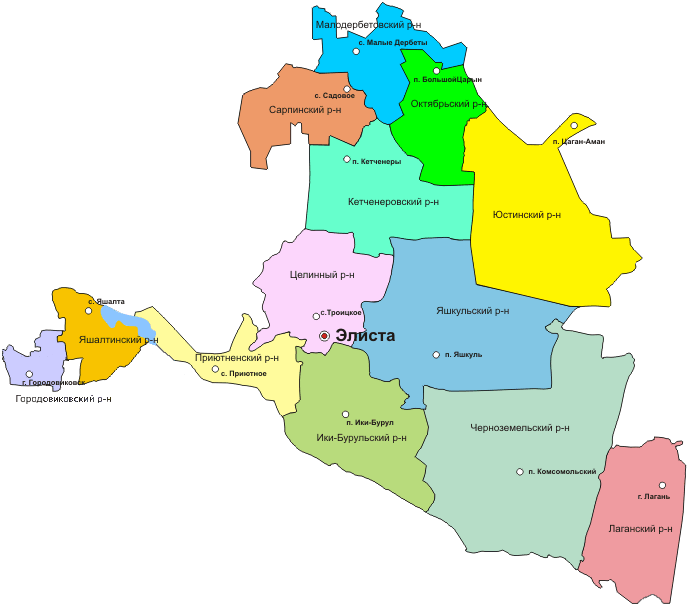 ВВЕДЕНИЕ	Схема водоснабжения и водоотведения города Элиста разработана в целях определения долгосрочной перспективы развития системы водоснабжения и водоотведения города и прилегающих посёлков, обеспечения надежного водоснабжения и водоотведения наиболее экономичным способом при минимальном воздействии на окружающую среду, а также экономического стимулирования развития систем водоснабжения и водоотведения и внедрения энергосберегающих технологий. Схема водоснабжения и водоотведения  состоит из глав: «Схема водоснабжения города Элиста»,  «Схема водоотведения города Элиста» и разработана в  соответствии Правилами  разработки и утверждения схем водоснабжения и водоотведения (утв. постановлением Правительства РФ от 5 сентября 2013 г. N 782) с учетом требований Водного кодекса  Российской Федерации (Собрание законодательства Российской Федерации, 2006, N 23, ст. 2381; № 50, ст. 5279; 2007, № 26, ст. 3075; 2008, № 29, ст. 3418; № 30, ст. 3616; 2009, № 30, ст. 3735; № 52, ст. 6441; 2011, № 1, ст. 32), Федерального закона от 07.12.2011 № 416-ФЗ «О водоснабжении и водоотведении» (ст. 37-41), положений СНиП 2.04.02-84* «Водоснабжение. Наружные сети и сооружения» (Официальное издание, М.: ФГУП ЦПП, 2004. Дата редакции: 01.01.2004),  территориальных строительных нормативов. Схема водоснабжения и водоотведения предусматривает обеспечение услугами водоснабжения и водоотведения земельных участков, отведенных под перспективное строительство жилья, повышение качества предоставления коммунальных услуг, стабилизацию и снижение удельных затрат в структуре тарифов и ставок оплаты для населения, создание условий, необходимых для привлечения организаций различных организационно-правовых форм к управлению объектами коммунальной инфраструктуры, а также инвестиционных средств внебюджетных источников для модернизации объектов ВКХ и улучшения экологической обстановки. ВОДОСНАБЖЕНИЕ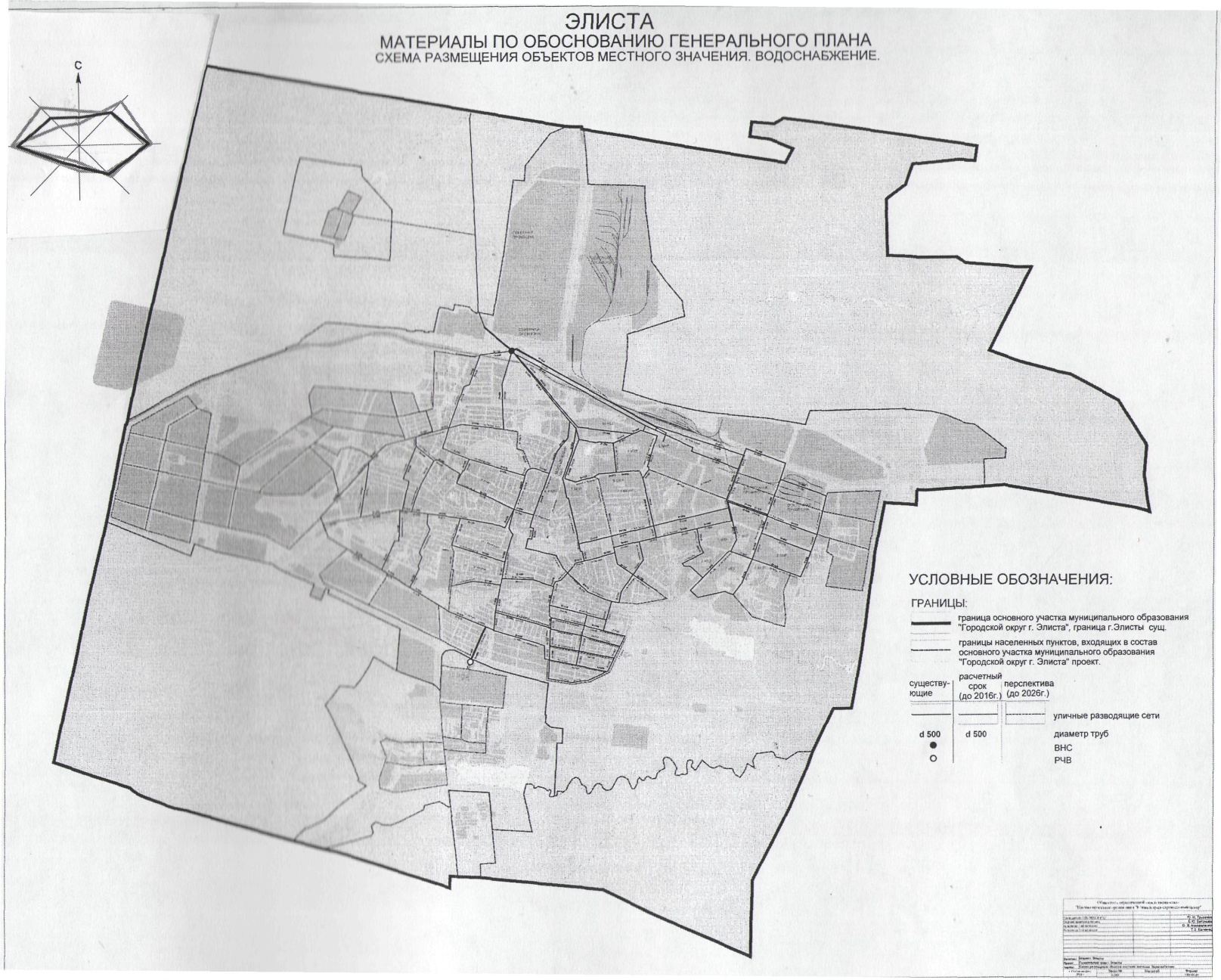 Раздел I. Технико-экономическое состояние централизованных   систем водоснабженияМУП «Элиставодоканал», предоставляет  100% услуг водоснабжения населению, предприятиям, организациям, учреждениям и юридическим лицам в г. Элиста.Водоснабжение города Элиста  базируется на подземных водах  Троицкого и Баяртинского месторождений, эксплуатируемых  Верхнеяшкульским и Баяртинским водозаборами в соответствии  с лицензиями на право пользования недрами ЭЛИ № 00301 ВЭ и ЭЛИ № 00302 ВЭ. Запасы Троицкого и Баяртинского месторождений подземных вод утверждены ГКЗ Роснедра (протокол №2399 от 28.01.2011г.)  сроком на 10 лет до 2021г. общей мощностью 16790,0 тыс. м3/ год или 45,9 тыс.м3/сут, в том числе:Троицкое месторождение подземных вод - 25,9 тыс.м3/сут. по категории В;Баяртинское месторождение подземных вод - 20,0 тыс.м3/сут. по категории В.Согласно  лицензии № ЭЛИ 00302 ВЭ,  объём добываемой воды на Баяртинском водозаборе обозначен  7300 тыс. м3/ год. Участок имеет статус горного отвода. Баяртинский водозабор находится в  севернее г. Элисты, эксплуатируется с 1987 года и состоит из следующих сооружений: 18 артезианских скважин, общей производительностью 9-10 тыс. м3/сутки, двух резервуаров емкостью по 500м3 каждый, насосной станции 2-го подъема, где установлены два насоса ЦН-1000/180 и один насос ЦН 400/210.  Вода с Баяртинского водозабора по водоводу Ø-, протяженностью  подаётся в  РЧВ-, расположенный на территории В. Яшкульского водозабора.  	Водовод Баярта-Верхний Яшкуль Ø  сталь  эксплуатируется с 1987 года и находится в неудовлетворительном состоянии. Износ водовода  составляет 89%. В 2007-2008гг. по ФЦП «Жилище» подпрограмма «Модернизация объектов коммунальной инфраструктуры» на водоводе Баярта – В.Яшкуль заменено  на сумму 57,4 млн.В настоящее время по Баяртинскому месторождению проведена переоценка и утверждение запасов подземных вод в объеме 20,0 тыс.м3/сутки на 10-летний срок эксплуатации по категории В (Протокол ГКЗ № 2399 от 28.01.11). Добыча подземных вод осуществляется линейным рядом из 18 скважин. Вода используется для хозяйственно-питьевого водоснабжения г.Элисты Республики Калмыкия. Конструкция скважин, оборудование  устья и организация прилегающей территории соответствуют строительным и санитарно - эпидемиологическим нормам.На водозаборе осуществляется мониторинг подземных вод. Величина водоотбора и качество подземных вод находятся в пределах параметров принятых при подсчете запасов.Информация по артезианским скважинам, расположенным на территории водозабора  БаяртаСогласно  лицензии № ЭЛИ 00301 ВЭ,  объём добываемой воды на Верхне-Яшкульском водозаборе обозначен  9 490 тыс. м3/ год. Участок имеет статус горного отвода. Верхне-Яшкульский водозабор расположен в  севернее г. Элиста, сдан в эксплуатацию: 1-я очередь – в 1963 году; 2-ая очередь – в 1974 году. На водозаборе эксплуатируется 31 скважина. 	На территории водозабора имеется  насосная станция 2-го подъема, где установлены 3 насоса ЦН-1000/180 и 2 насоса ЦН-400/210, которые по двум водоводам Ø-630мм, общей протяжённостью . перекачивают воду в РЧВ – 10 т.м3, расположенный в северной складской зоне города Элисты.  Техническое состояние водоводов  неудовлетворительное. I-й водовод Верхний Яшкуль-Элиста Ø  сталь эксплуатируется с 1984 года. Износ водовода  составляет 65%. II-й водовод Верхний Яшкуль-Элиста Ø  сталь эксплуатируется с 1994 года. Износ водовода  составляет 85 %.На 1-м водоводе В.Яшкуль-Элиста заменены аварийные участки общей протяжённостью  11,3км, на сумму 102,9 млн., в том числе:2003-2004гг. -  4,7км по ФЦП Федеральной адресной инвестпрограмме.2006-2008гг.  - 5,8км по ФЦП «Жилище» подпрограмма Модернизация объектов коммунальной инфраструктуры. 2011 г. - 0,8 км  по ФЦП «Юг России».В настоящее время по Троицкому  месторождению проведена переоценка и утверждение запасов подземных вод в объеме 25,9  тыс.м3/сутки на 10-летний срок эксплуатации по категории В (Протокол ГКЗ № 2399 от 28.01.11). Конструкция скважин, оборудование  устья и организация прилегающей территории соответствуют строительным и санитарно - эпидемиологическим нормам.На водозаборе осуществляется мониторинг подземных вод. Величина водоотбора и качество подземных вод находятся в пределах параметров принятых при подсчете запасов.Информация по артезианским скважинам, расположенным на территории водозабора  Верхний ЯшкульОбъём добычи подземных вод с водозаборов определяется по ультразвуковым расходомерам  УРСВ- (расходомеры установлены: на Баяртинском водозаборе – 1 шт, на РЧВ 10 тыс. м3 – 2 шт.). Режим работы водозаборных сооружений постоянный (круглый год).Подъём воды из артезианских скважин осуществляется насосами марки ЭЦВ.На водозаборах  имеется зона санитарной охраны (ограждение из колючей проволоки). На водозаборах объектом охраны окружающей среды являются подземные воды. Основными вопросами охраны недр и окружающей среды при добыче подземных вод являются их рациональное использование, защита от истощения и загрязнения.Охрана подземных вод на водозаборах обеспечивается конструкцией скважин и их оголовков.На водозаборах установлены зоны санитарной охраны первого, второго и третьего поясов. Границы 1-го пояса ЗСО установлены на расстоянии не менее  от крайних водозаборных скважин. На всех скважинах установлены павильоны.Санитарно-оздоровительные и защитные водоохранные мероприятия устанавливаются отдельно для каждого пояса зон санитарной охраны в соответствии с его назначением и выполняются либо  как  единовременные  меры: снос строений, устройство ограждения, либо  как постоянные мероприятия режимного характера: запрещение нового строительства, запрещение использования ядохимикатов.Совместно с представителями  санитарных служб проводятся регулярные наблюдения за состоянием зон санитарной охраны водозаборов с целью выявления возможных источников загрязнения. Оценка  санитарного состояния водозаборов показала, что ЗСО 1-го пояса на водозаборах организованы и оборудованы в соответствии с действующими санитарными нормами. Обоснование размеров ЗСО 2-го и 3-го поясов выполнено моделированием - методом обратной трассировки. Согласно  расчетам, границы 2-го пояса ЗСО Баяртинского водозабора удалены от скважин на расстояние 200-, 3-го пояса ЗСО - на расстояние от 2 до . Границы 2-го пояса ЗСО Верхнеяшкульского водозабора устанавливаются на расстоянии 300- от скважин, 3-го пояса ЗСО - на расстоянии 2-3 км. Всего общая протяжённость  подающих водоводов и разводящих водопроводных сетей города Элиста составляет 364,98 км, в том числе: Водопроводные вводы к многоквартирным жилым домам (МКД)Объединённая  хозяйственно-питьевая и производственная  централизованная система водоснабжения города Элисты, с численностью населения 105 тыс. человек,  по степени обеспеченности подачи воды относится  к 1-й категории. Смешанная вода с двух водозаборов  поступает в РЧВ 10 тыс. м3 хлорируется и  самотеком поступает непосредственно в разводящую водопроводную  сеть города. Сети водоснабжения в основном проложены из стальных трубопроводов и имеют возраст 25 и более лет, таким образом, степень износа сетей очень высока и требует незамедлительных мер по замене ветхих сетей. Большая часть водопроводных линий проложена в 1963 - 1980 гг., которые исчерпали свой ресурс и не соответствуют современным техническим требованиям.Износ водопроводных сетей и водозаборных сооружений составляет в среднем 85 %.Техническое состояние водопроводной сети находится  в неудовлетворительном состоянии, из-за длительной эксплуатации и высокой жёсткости воды, внутренняя поверхность трубопроводов подвержена коррозии и разрушению. В настоящее время требуется замена 248,2  км городских водопроводных сетей и  подводящих водоводов.Одной из причин несоответствия качества питьевой воды требованиям СанПиН 2.1.4.1074-01 является её «вторичное» загрязнение в процессе транспортировки. В соответствии с санитарными нормами и правилами МУП «Элиставодоканал» контролирует бактериологические  показатели качества путем хлорирования жидким хлором перед подачей воды  в разводящие  сети города.Из-за коррозии и отложений в трубопроводах состояние  сетей ежегодно ухудшается и растёт процент повреждений.Количество порывов  на водопроводных сетях города за период 2008-2012 годыСтатистика повреждений на сетях показывает, что, более 80 % из них приходится на стальные трубопроводы.Следовательно, для обеспечения стабильного водоснабжения города и улучшения качества воды необходимо проводить замену (реконструкцию) водопроводных сетей города с применением новых технологий прокладки трубопроводов из современных материалов. 96 %  населения города пользуются услугами  по водоснабжению. Централизованной системой водоснабжения частично не  охвачены новостройки Южного, Юго-Западного, Западного, Северо-Западного и Северного районов города Элиста.Строительство и капремонт разводящих водопроводных линий в настоящее время ведётся в основном из полиэтиленовых труб, что значительно увеличит срок эксплуатации водопровода.Выполнение мероприятий по восстановлению работоспособности ветхих водопроводных сетей позволит значительно снизить аварийность на сетях и увеличит пропускную способность трубопроводов.Качество подземной  воды, подаваемой  в разводящую водопроводную сеть  города, после смешивания с двух водозаборов,  не соответствует   СанПиН 2.1.4.1074-01  «Питьевая вода. Гигиенические требования к качеству воды централизованных систем питьевого водоснабжения. Контроль качества» по химическому составу: по минерализации, сухому остатку, хлоридам и сульфатам.Главный  Государственный санитарный врач по Республике Калмыкия, проанализировав материалы по водоснабжению города Элисты и результаты лабораторного анализа качества воды установил, что обеспечение населения города Элиста питьевой водой не может быть достигнуто за счёт других источников и отсутствует угроза здоровью населения в период действия отклонений, руководствуясь ст. 51 ФЗ «О санитарно-эпидемиологическом  благополучии населения» разрешил использование  воды Троицкого и Баяртинского месторождений подземных вод  для хозяйственно-питьевого водоснабжения  города Элисты сроком на 10 лет до 2020 года. (Постановление № 05 от 26.11.2010 г.).В настоящее время предварительная водоподготовка на Верхнеяшкульском и Баяртинском  водозаборах не производится. В целях улучшения качества воды по химическому составу и доведения показателей качества воды до нормативных требований СанПиН 2.1.4.1074-01 «Вода питьевая. Гигиенические требования к качеству воды централизованных систем питьевого водоснабжения. Контроль качества» необходимо провести целый комплекс мероприятий общей стоимостью 2232,2 млн. руб., в том числе:План мероприятий МУП "Элиставодоканал" по приведению качества питьевой воды, подаваемой в город Элиста в соответствие с установленными требованиями  СанПиН 2.1.4.1074-01 "Вода питьевая. Гигиенические требования к качеству воды централизованных систем питьевого водоснабжения. Контроль качества" на период 2014-2020 гг. согласован с ТО УФС по надзору в сфере защиты прав потребителей и благополучия  человека в РК по городу  Элиста  и утверждён Главой Администрации города Элиста. Улучшение качества воды до нормативных показателей возможно только при выполнении вышеуказанных мероприятий в полном объеме. Мероприятия дорогостоящие и включение их в Инвестиционную программу, действующую в МУП «Элиставодоканал» с 2012 года   не представляется возможным. Основными источниками финансирования Инвестпрограммы являются инвестиционная надбавка к тарифу на услуги по водоснабжению и тариф на подключение к инженерным сетям. В утверждённую Инвестиционную Программу «Развитие систем водоснабжения и водоотведения  г. Элисты на 2012-2015 годы» включены мероприятия, направленные в основном на обеспечение  стабильной подачи воды населению и повышению качества оказываемых услуг водоснабжения. Все мероприятия в инвестиционной программе имеют адресную, временную и финансовую характеристику, в том числе:Комплекс мероприятий по улучшению качества воды и доведения ее показателей до нормативных значений, не вошедших в инвестиционную программу,  предложен Министерству жилищно-коммунального хозяйства и энергетики РК для включения в государственную программу «Повышение качества предоставления жилищно-коммунальных услуг, развитие инфраструктуры жилищно-коммунального комплекса Республики Калмыкия на 2013-2017 гг.».Целью всех мероприятий по новому строительству, реконструкции и техническому перевооружению системы водоснабжения является бесперебойное снабжение города питьевой водой, отвечающей требованиям новых нормативов качества.Раздел II.  Направления   развития        централизованных систем водоснабженияРазработка проектных решений по развитию и совершенствованию систем водоснабжения проводится на основе анализа состояния действующих систем, а также данных демографического прогноза, выполненного в генеральном плане города Элисты.В соответствии с положениями генерального плана численность населения города прогнозируется:на расчетный срок – уровень 2016 года – 103,2 тыс. чел.на перспективу – уровень 2026 года – 98,3 тыс. чел.В настоящее время в г. Элиста централизованное водоснабжение имеют не все районы города. Проектом предусмотрено подключение всех потребителей к системе центрального водоснабжения. Предусматривается строительство новых районов города за счет освоения свободных территорий. В новых жилых массивах и районах, не обеспеченных в настоящее время системой водоснабжения необходимо строительство трубопроводов системы водоснабжения.В качестве мероприятий по обеспечению населения качественной питьевой водой в достаточном количестве предусматривается реконструкция существующих систем водоснабжения и строительство новых. Реализация мероприятий позволит обеспечить централизованным водоснабжением все население г. Элисты, снизить опасность возникновения и распространения заболеваний, вызываемых некачественной питьевой водой, будет способствовать снижению потерь водных ресурсов, улучшит экологическую ситуацию, увеличит объем оказываемых населению коммунальных услуг.Основными направлениями развития систем водоснабжения города являются:Обеспечение доведения объёмов водопотребления до нормативных показателей;Обеспечение очистки и обеззараживания воды с доведением микробиологических  и химических показателей до нормативных;Планомерная замена ветхих сетей водоснабжения, реконструкция оборудования и узлов систем водоснабжения;Сведение потерь воды до минимума.            Определение перспективного водопотребления г. Элисты на расчетные периоды.Расчёт водопотребления города Элисты выполнен с учётом демографического прогноза и условием доведения нормы водопотребления до 230 л/сут. на человека.При расчете водопотребления г. Элиста нормативы удельного среднесуточного водопотребления, на основании таблицы 4 СНиП 2.04.02-84:для населения, проживающего в домах с внутренним водопроводом и канализацией, без ванны – 150 л/сут. на человека;для населения, проживающего в домах с водопроводом и канализацией, с ваннами и местными водонагревателями – 200 л/сут. на человека;полив зеленых насаждений из расчета на одного человека дополнительно 90 л/сут.Среднесуточные (за год) нормы хозяйственно-питьевого водопотребления (числитель) и водоотведения (знаменатель) на одного жителя в л/сутки с учётом расхода воды в жилых и общественных зданиях, согласно СНиПу 2.04.02-84 , приводятся в нижеследующей таблице.Прогнозные объёмы водопотребления применительнок расчётно-градостроительным районам города Элисты на 2016 год.Таким образом, суммарное водопотребление по городу на хозяйственно-бытовые нужды составит по городу на расчётный срок около 23,54 тыс. куб. м/сутки.Расходы воды на производственные (технические) нужды промышленных предприятий определяются технологическим процессом каждого производства.Ввиду непредставления большинством предприятий данных о существующем и перспективном водопотреблении, затруднительно определить реальную потребность в водных ресурсах. Расчётные расходы воды на пожаротушение в населённых пунктах, промышленных предприятиях определяются на основании главы 2 СНиП 2.04.02-84 в проектах водоснабжения каждого объекта. Помимо увеличения объёмов подачи в город воды, параллельно необходимо решать задачи, связанные с её экономией и защитой от загрязнения, повторное использование отработанных вод, применение долговечных материалов при строительстве водопроводов, обеспечение режимов охраны источников питьевого водоснабжения и т. д.Хранение неприкосновенных пожарных запасов предусматривается в резервуарах чистой воды, баках водонапорных башен и в пожарных водоёмах. На естественных и искусственных водоёмах устраиваются пирсы для забора воды пожарными автомашинами.В последние годы наметившаяся тенденция увеличения водопотребления жилищно-коммунальным сектором объясняется, прежде всего, износом водопроводных сетей и, вследствие этого, возросшими потерями при транспортировке воды к потребителю.Поэтому для реализации стабилизационного сценария необходима реконструкция сетей и оборудования системы водоснабжения, так как потери воды при утечках составляют треть от подаваемого объёма. Необходимо техническое перевооружение сооружений системы водоснабжения, внедрение новых систем очистки.Определение источников водоснабжения г. Элисты.Работы по переоценке запасов подземных вод Троицкого и Баяртинского водозаборов выполнены,  дополнительно планируется выполнить работы по реконструкции водозаборов Баярта и Верхний Яшкуль и реконструкции водоводов Баярта - Верхний Яшкуль и Верхний Яшкуль - Элиста. Для улучшения качества, подаваемой в город воды планируется построить «Сооружения очистки воды для питьевых целей производительностью 60 тыс. м3 /сутки в г. Элисте РК». В перспективе, в качестве дополнительного источника для водоснабжения г. Элиста планируется построить водовод с Левокумского месторождения с объёмом подачи воды 20 тыс. м3/сутки.Мероприятия по развитию системы водоснабженияГенеральным планом рассматриваются поэтапные мероприятия по развитию системы водоснабжения на расчетные уровни развития жилой застройки.I расчетный уровень до 2016 года.разработка схемы водоснабжения на основании утверждённого генерального плана города;развитие и реконструкция водопроводной сети с целью обеспечения водой (до ввода в жилые дома) всех жителей города;перекладка старых сетей с заменой труб на полиэтиленовые;строительство водоводов в новых районах города;II расчетный уровень до 2026 годазамена более  ветхих сетей водопровода;строительство сооружений очистки воды для питьевых целей;дальнейшее развитие водопроводной сети с учетом развития городской застройки;автоматизация систем водоснабжения с учетом переоборудования существующих насосных станций, с созданием системы автоматизации водораспределения. Для обеспечения водоснабжения города и улучшения качества воды необходимо проводить замену (реконструкцию) водопроводных сетей города с применением новых технологий прокладки трубопроводов из современных материалов. Статистика повреждений на сетях показывает, что более 80% всех повреждений приходится на стальные трубопроводы. Строительство и реконструкция разводящих водопроводных линий из полиэтиленовых труб значительно увеличит срок эксплуатации водопровода. Следовательно, сети водоснабжения, проложенные из стальных трубопроводов, степень износа которых очень высока, требуют замены на полиэтиленовые..Водоснабжение XIV РГР.В XIV РГР предусматривается реализация проекта планировки 9-го микрорайона. Объем нового жилищного строительства составит 170,1 тыс. кв. м жилой площади.Для обеспечения водоснабжением домов новой застройки данного района предлагается строительство магистрального трубопровода диаметром  протяжённостью около 2-х км.Водоснабжение XV РГР.В XV РГР проектом генерального плана предусмотрено освоение территории размещение жилой застройки при реализации проекта планировки 11-го микрорайона. Прирост жилищного фонда города составит 50 тыс. кв. м. жилья в высокоплотной застройке и 26 тыс. кв. м жилья в индивидуальной жилой застройке.Для обеспечения водоснабжением потребителей XV РГР предлагается строительство магистрального трубопровода в зоне малоэтажной высокоплотной жилой застройки диаметром  протяжённостью около 1-го км, в зоне. Водоснабжение XIX РГР.В XIX РГР (посёлок Аршан) в основном преобладает застройка индивидуальными жилыми домами.Предполагается освоение свободных южных и северных территорий поселка с целью размещения малоэтажной индивидуальной застройки. Размещаемый жилищный фонд составит около 55 тыс. кв. м. жилья.Централизованное водоснабжение в данном микрорайоне отсутствует. Проектом генерального плана на расчетный срок предусматриваются мероприятия по обеспечению системой централизованного водоснабжения всего района.Предполагается размещение магистрального трубопровода диаметром от 150 до  общей протяжённостью около 9-ти км.Водоснабжение XX РГР.В ХХ РГР (посёлок Салын). В данном районе предполагается увеличение жилого фонда за счет размещения на территории посёлка малоэтажной индивидуальной застройки. Прирост жилой площади составит 5,8 тыс. кв. м. жилья.Централизованное водоснабжение в посёлке Салын отсутствует. Проектом генерального плана на расчетный срок предусматриваются мероприятия по обеспечению системой централизованного водоснабжения посёлка.Предлагается размещение магистрального трубопровода диаметром . Общая протяжённость водопроводов составит около .Водоснабжение XXII РГР.Освоение территории XXII РГР проектом предполагается под индивидуальное жилищное строительство. Объём нового жилищного строительства составит 87 тыс. кв. м. жилья.Для обеспечения централизованным водоснабжением домов новой застройки данного района предлагается строительство магистрального трубопровода диаметром  общей протяжённостью около .Водоснабжение XXIII РГР.Территория района осваивается под строительство индивидуальных жилых домов. Объем размещаемого жилищного фонда составит 63 тыс. кв. м. жилья.Для обеспечения водоснабжения новой жилой застройки XXIII РГР предлагается размещение магистрального трубопровода диаметром  протяжённостью около .Водоснабжение XXIV РГР и XXV РГР.Проектом генерального плана предусмотрено за пределами проектного срока размещение на этих территориях районов индивидуального жилищного строительства. В XXIV РГР возможно размещение 202,5 тыс. кв. м.,в XXV РГР – 186 тыс. кв. м. жилья в индивидуальной жилой застройке.Для обеспечения водоснабжением потребителей новой жилой застройки XXIV и XXV микрорайонов предлагается размещение магистрального трубопровода диаметром 200-300 мм.Описание границ РГР.Раздел III. Баланс водоснабжения и  потребления  питьевой водыРаздел IY.  Предложения   по   строительству, реконструкции и модернизации объектов централизованных систем водоснабженияIY. I. Реконструкция и модернизация объектов централизованных систем водоснабжения      Качество подземной  воды, подаваемой  в разводящую водопроводную сеть  города, после смешивания с двух водозаборов,  не соответствует   СанПиН 2.1.4.1074-01  «Питьевая вода. Гигиенические требования к качеству воды централизованных систем питьевого водоснабжения. Контроль качества» по минерализации, сухому остатку, хлоридам и сульфатам. В целях доведения качества подаваемой воды до нормативных показателей, необходимо выполнить следующие мероприятия:- Реконструкцию водовода «Баярта-Верхний Яшкуль» Ø-, протяженностью .- Реконструкцию водовода «Верхний Яшкуль - Элиста» - Ø-630 мм, протяженностью 20, 4 км- Реконструкцию Баяртинского и Верхне-Яшкульского водозаборов включающую в себя:а) Реконструкцию насосного  оборудования  и сооружений Верхне-Яшкульского и Баяртинского водозаборов;б) Замену  внутриплощадочных сборных трубопроводов;в) Замену насосного оборудования;г) Реконструкцию 7 скважин на водозаборе Баярта , и 10 скважин на водозаборе Верхний Яшкуль.- Реконструкцию разводящих водопроводных сетей г. Элисты  Ø-63-630 мм общей протяженностью 95,0 кмIY. II. Строительство новых магистральных водопроводных и канализационных сетей для обеспечения   перспективных увеличений объема водозабора во вновь осваиваемых территориях под жилищную застройку планируется на следующих территориях:Раздел Y. "Экологические  аспекты  мероприятий  по   строительству, реконструкции   и   модернизации   объектов       централизованных систем водоснабжения"Выполнение мероприятий по строительству и  реконструкции  водопроводных сетей  позволит развивать районы жилой застройки города. Кроме того, это  улучшит экологическую обстановку в существующих жилых районах города в плане снижения объемов грунтовых вод, подпитываемых за счёт утечек воды из ветхих водопроводных сетей. Для хлорирования питьевой воды, подаваемой в разводящую сеть города Элиста, применяется жидкий хлор. Хлорирование  питьевой воды   производится стационарным хлоратором воды вакуумного действия ЛОНИИ-100КМ. Для обеспечения надёжной безаварийной  работы хлорного хозяйства на площадке РЧВ 10 тыс.м3 и обеспечение  недопущения негативного влияния на окружающую среду произведена замена контрольно-измерительного оборудования хлораторной.Раздел YI. "Оценка объемов капитальных  вложений  в   строительство, реконструкцию   и   модернизацию   объектов       централизованных систем водоснабжения".YI. I. Реконструкция   и   модернизация   объектов       централизованных систем водоснабжения:YI. II. Новое строительство  объектов  централизованных систем водоснабжения:Раздел YII. Целевые  показатели  развития  централизованных   систем водоснабженияYII.I.  Целевые индикаторыОдним из наиболее эффективных путей реализации политики энергоресурсосбережения в сфере водопотребления является создание механизма экономического стимулирования населения к бережному использованию холодной воды. Из многих аспектов реформирования основное внимание следует сегодня уделять проблемам достижения реального энергосбережения в многоквартирных домах, т. к. в условиях продолжающейся инфляции энергосбережение является основным средством ограничения неизбежного роста платежей населения за коммунальные ресурсы (тепло, вода, газ, электричество). Но энергосбережение невозможно без массовой установки и эффективного использования приборов учета воды, потому что только счетчики могут позволить получать объективные данные о потреблении ресурсов, только на базе этих сведений возможно стимулирование экономного поведения потребителей (меньше потребляешь – меньше платишь). Осуществление в жилищном фонде города 100 % установки общедомовых приборов учета воды позволит экономить в среднем 10-15 % воды.Количество приборов учёта, установленных абонентами   на водопроводных сетях города за период 2008-2012 годыВ настоящее время в г. Элиста централизованное водоснабжение имеют не все районы города. Проектом предусмотрено подключение всех потребителей к системе центрального водоснабжения. Предусматривается строительство новых районов города за счет освоения свободных территорий. В новых жилых массивах и районах, не обеспеченных в настоящее время системой водоснабжения необходимо строительство трубопроводов системы водоснабжения.В качестве мероприятий по обеспечению населения качественной питьевой водой в достаточном количестве предусматривается реконструкция существующих систем водоснабжения и строительство новых. Реализация мероприятий позволит обеспечить централизованным водоснабжением все население г. Элисты, снизит опасность возникновения и распространения заболеваний, вызываемых некачественной питьевой водой, будет способствовать снижению потерь водных ресурсов, улучшит экологическую ситуацию, увеличит объем оказываемых населению коммунальных услуг.Водопроводная сеть г. Элисты общей протяжённостью 364,98 км  находится в неудовлетворительном состоянии. Трубы в основном стальные и  чугунные. Внутренняя поверхность трубопроводов подвержена коррозии и разрушению из-за высокой жесткости воды, вследствие чего повреждаемость сети очень высокая. Износ водопроводных сетей составляет в среднем 68 % или 248,2 км.Выполнение мероприятий по восстановлению работоспособности ветхих водопроводных сетей позволит значительно снизить аварийность на сетях и утечки воды, увеличит пропускную способность трубопроводов.За период с 2014 по 2026 годы планируется реконструировать более 200 км сетей. Таким образом, по итогам реализации мероприятий по реконструкции ветхих водопроводных сетей протяженность изношенных сетей не должна превышать 50 %.Статистика повреждений на сетях показывает, что в среднем в 2013 г. на  водопроводных сетей произошло 4,3 аварий, причем более 80 % аварий приходится на стальные трубопроводы. Для обеспечения водоснабжения города и улучшения качества воды МУП «Элиставодоканал» планирует проводить замену (реконструкцию) водопроводных сетей города с применением новых технологий прокладки трубопроводов из современных материалов.За период с 2014 по 2026 годы планируется сократить количество аварий на водопроводных сетях с 4,3 ед. до 1 ед. на 1 км сетей.При формировании тарифов на услуги водоснабжения потери воды заложены в объеме 660 тыс. м3 или 7% от подъема воды. Однако фактические потери воды составляют 35% от общего объема подаваемой в город воды. Запланированные в Проекте мероприятия должны привести уровень потерь воды до нормативного значения 7%. Раздел YIII.  "Перечень    выявленных   бесхозяйных объектов централизованных систем водоснабженияПо результатам проведённой инвентаризации на  территории города Элиста  выявлены водопроводные  сети,  не имеющие собственника, в том числе:ВОДООТВЕДЕНИЕ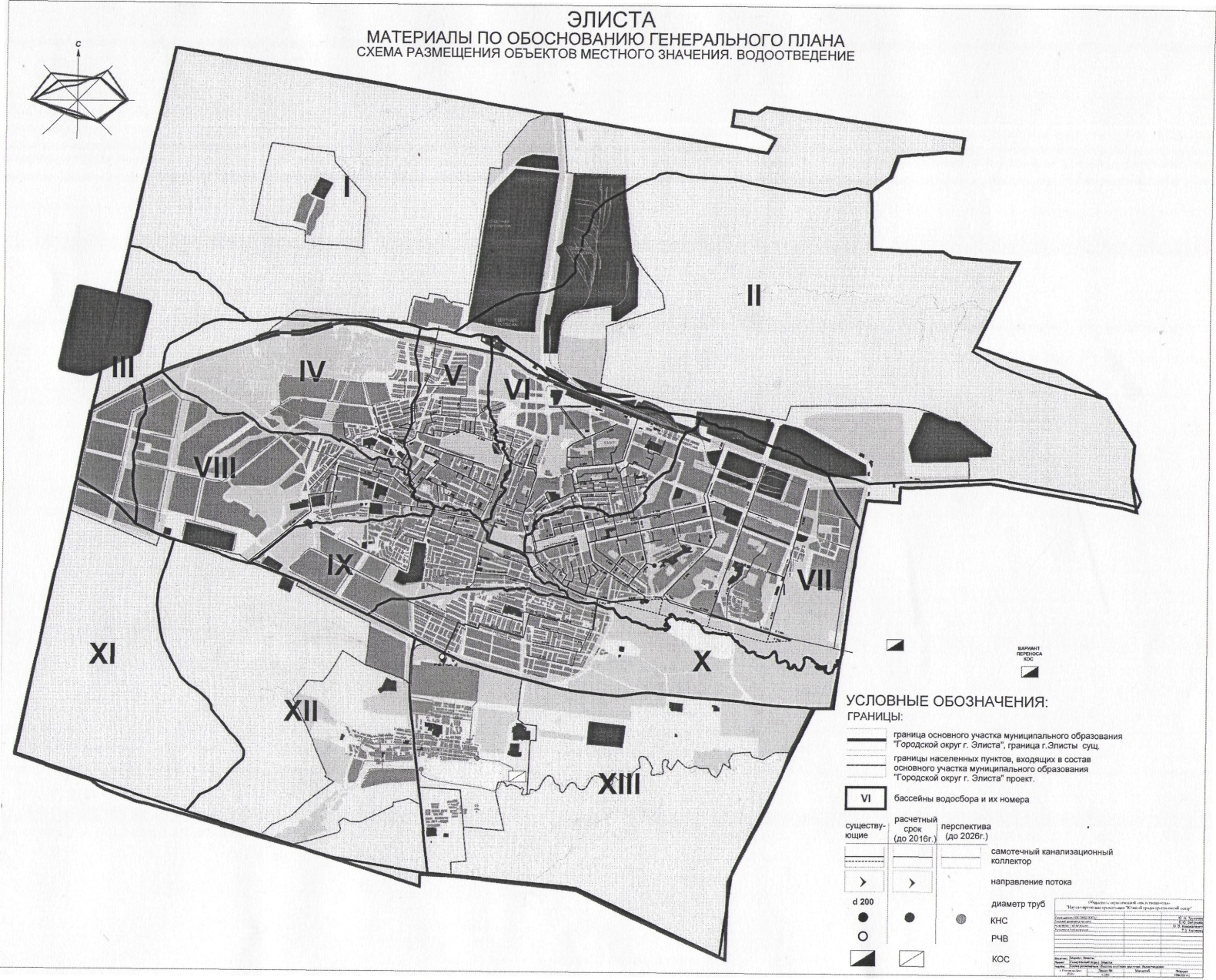 Раздел I. Существующее положение в сфере водоотведения города ЭлистаМУП «Элиставодоканал» производит отвод стоков г. Элиста в соответствии с «Решением о предоставлении водного объекта в пользование» № 103 от 15.06.2012г.  и  утверждённым нормативом  допустимых сбросов веществ и микроорганизмов в водные объекты № 04/12-ЗК БВУ от 10.02.2012г.Перечень и количество загрязняющих веществ, разрешённых к сбросуСтроительство канализационных сетей и коллекторов было начато в 1957 году и продолжается до настоящего времени. Износ канализационных сетей составляет 82 %. Канализационная сеть города разделена на 14 коллекторов диаметром 300-500 мм, загородный коллектор диаметром 500-.  62%  населения города пользуются услугами  по водоотведению. Для улучшения жизненного уровня населения необходимо разработать проекты и построить новые канализационные сети.Многие самотечные коллекторы и квартальные сети уложены с уклоном меньше минимального. В часы максимального расхода скорость притока сточной жидкости меньше самоочищающей, что влечет за собой засорение.Количество засоров на канализационных сетях города за период 2008-2012 годыС первого по шестой коллектор сточные воды поступают в приёмный резервуар главной  насосной станции, далее стоки насосами перекачиваются на канализационные очистные сооружения (КОС). С седьмого по четырнадцатый коллектор сточные воды подаются на канализационные очистные сооружения самотёком, минуя насосную станцию. Оборудование на главной канализационной  станции, расположенной по ул. Кирова технически и морально устарело и требует реконструкции. Без кардинального решения проблем системы канализации невозможно сохранение санитарно-эпидемиологического благополучия населения и решение экологических проблем. В МУП «Элиставодоканал» с 2012 года   действует Ивестпрограмма. Основными источниками финансирования Инвестпрограммы являются инвестиционная надбавка к тарифу на услуги по водоотведению  и тариф на подключение к инженерным сетям. В утверждённую Инвестиционную Программу «Развитие систем водоснабжения и  водоотведения г. Элисты на 2012-2015 годы» включены мероприятия, направленные на снижение  концентрации загрязняющих веществ и повышение качества оказываемых услуг по  водоотведению. Все мероприятия в инвестиционной программе имеют адресную, временную и финансовую характеристику, в том числе:Протяжённость канализационных сетей  города составляет 114,9 км, в том числе:Краткая характеристика водоотводящих сооружений(канализационные очистные сооружения)  Канализационные очистные сооружения (КОС) построены по экспериментальному проекту К-4-72, разработанному институтом «Гипрокоммунводоканал» г. Москвы МЖКХ РСФСР. Объект сдан в эксплуатацию 1очередь в 1979г., 2 очередь в 1983г. Очистные сооружения канализации расположены в 2-х км от юго-восточной окраины города, на левом берегу р. Элиста вниз по течению, и принимают сточные воды от всех канализируемых районов г. Элисты и предназначены для биологической очистки сточных вод города. Проектная пропускная способность КОС – 50 тыс. м3/сут. Фактическая пропускная способность КОС – 25тыс. м3/сут. Сооружения рассчитаны на полную биологическую очистку смеси промышленных и хозяйственно-бытовых сточных вод. Комплекс состоит из системы последовательно расположенных сооружений для механической и биологической очистки сточных вод.Состав действующих сооруженийСмесь хозяйственно-бытовых сточных вод от населения и промышленных предприятий перекачивается насосной станцией  по напорному коллектору до окраины г. Элисты, а далее по самотечному коллектору 1000 мм поступает в приемную камеру КОС. Из приемной камеры стоки по каналам направляются на сооружения механической очистки.Сооружения механической очистки предназначены для освобождения сточных вод от крупных механических примесей, плавающих веществ, выделения минеральных частиц (песок) и взвешенных органических веществ.На решетках происходит задержание крупных отбросов.Пройдя через решетки, сточные воды направляются в песколовки, где происходит задержание минеральных частиц размером 0,25-2,0 мм. Осадок, выпавший на дно песколовки, перекачивается с помощью гидроэлеваторов в песковые бункера. Подача технической воды осуществляется двумя насосами, установленными последовательно в здании насосной станции. В песковых бункерах пескопульпа разделяется на песок и воду. Осадок из песколовок вывозится автотранспортом на иловые площадки, вода подается в местную канализацию.Из песколовок сточная вода по открытому лотку (лоток Паршаля) поступает в распределительную камеру блока №1 и распределительную камеру блока №2. Из распределительных камер  сточная вода поступает на 4 секции аэротенков-отстойников, которые входят в состав сооружений биологической очистки. В аэротенках  происходит окисление органических загрязнений и образование активного ила. Аэротенк разделен между собой перегородками на 3 зоны: 2 зоны аэрации и  между ними третья зона – отстойник. После аэротенков иловая смесь поступает в отстойники, где происходит отделение очищенной воды от активного ила, который выпадает на дно отстойников, откуда перекачивается эрлифтами обратно в аэротенк (циркуляционный ил) или при избытке на иловые площадки (избыточный ил). Избыточный ил подается эрлифтами в резервуар емкостью 100 м3 иловой воды, откуда насосами на иловые площадки. Избыток ила откачивается с таким расчетом, чтобы доза ила в аэротенке поддерживалась в оптимальных пределах.  Смесь активного ила и сточной жидкости аэрируется с помощью сжатого воздуха. Распределение воздуха в зоне аэрации предусмотрено с помощью фильтросных асбестоцементных труб диаметром 150 мм, уложенных в 2 нитки. Воздух подается с воздуходувок с помощью воздухонапорных стояков.В 1998 г. в процессе эксплуатации вышли из строя эрлифтные установки, а проекте не заложен первичный  и вторичный отстойники, все это ведет к нарушению рециркуляции ила. В 2004 г. произведена реконструкция 1 аэротенка 1 блока, эрлифты заменили  гидроэлеваторами, которые установили на дне отстойников для перекачивания осевшего ила в аэротенк – минерализатор, откачка ила производится регулярно. В 2008 г. была произведена реконструкция 1 аэротенка 2 блока, на дне отстойников установили эрлифты. На данном аэротенке производится перекачка циркуляционного и избыточного ила.   Обеззараживание очищенных стоков производится жидким хлором, который по хлоропроводу поступает в контактный колодец. Доза хлора устанавливается по хлорпоглощаемости очищенной сточной жидкости с расчетом, чтобы содержание остаточного хлора после 30 минутного контакта составляло не менее 1,5 мг/л. Расход хлора в сутки 25-30 кг. Определение учета сброса сточных вод осуществляется с помощью специальных измерительных лотков (лоток Паршаля). Операторы на решетках каждый час с помощью специальной линейки измеряют в лотке высоту водного столба Н (см) в течение суток (смены), ведя записи в журнале. Затем по специальной таблице соответственно выводится количество поступающей жидкости. По окончании месяца выводится среднесуточный сброс сточных вод.С 2010 года в соответствии с требованиями МУ 3.2.1022 – 01  мероприятия по снижению риска заражения населения возбудителями паразитов, на КОС применяется растительный овицидный препарат Пуролат – Бингсти ТУ 9291-001-57507397-2004, ОКП 929170 для дезинвазии сточных вод. Препарат дозируется в неочищенную воду в дозе 0,1 мг/м3 неочищенных сточных вод.Очищенная и обеззараженная сточная вода выпускается в р. Элиста по трубопроводу диаметром 1000 мм и далее по лотку максимальной пропускной способностью 1500 м3/час. Размеры лотка составляют: длина – 3м, глубина – 0,9 м, ширина – 1,5м.Минимальный среднесуточный расход реки незначительный и практически не обеспечивает разбавления очищенной сточной жидкости, поэтому принята полная биологическая очистка сточных вод с доведением БПКполн. до 6 мг/л.Дальнейшая доочистка сточных вод нецелесообразна, так как р. Элиста не имеет никакого  рыбохозяйственного значения, не предназначена для питьевого водоснабжения и культурного отдыха людей ниже сброса очищенных сточных вод. КОС  изначально были предназначены для очистки промышленно-бытовых стоков, но на сегодняшний день промышленные крупные предприятия в г. Элисте отсутствуют, поэтому сточные воды по своему составу являются хозяйственно-бытовыми. Вследствие чего должен быть изменен технологический процесс очистки сточных вод, что приведёт к координальному  обновлению сооружений и оборудования. Так как р. Элиста не имеет никакого рыбохозяйсвенного значения, и не предназначена для питьевого водоснабжения, проект был разработан с заниженными требованиями  по очистке стоков, но в связи с ужесточением правил и норм водоотведения  необходимо разработать новый проект. Канализационные очистные сооружения морально и физически устарели и требуют полной реконструкции. В течение последних пяти лет силами  МУП «Водоканал» производятся работы  по капитальному ремонту оборудования аэротенков.На сегодняшний день проектно-сметная  документация  по объекту   «Реконструкция канализационных очистных сооружений г. Элисты РК» отсутствует. Раздел II.  Балансы сточных вод в системе водоотведенияРаздел III. Прогноз объема сточных водВ настоящее время в г. Элиста централизованное водоотведение имеют не все районы города. Для улучшения степени  благоустройства населения строящихся районов города Элисты необходимо строительство новых канализационных сетей.  Проектом предусмотрено подключение всех потребителей к системе центрального водоотведения. Предусматривается строительство новых районов города за счет освоения свободных территорий. В  жилых массивах и районах, не обеспеченных в настоящее время системой водоотведения необходимо строительство канализационных сетей. Реализация мероприятий позволит обеспечить централизованным водоотведением все население г. Элисты, улучшит экологическую ситуацию, увеличит объем оказываемых населению коммунальных услуг. Проектная мощность канализационных очистных сооружений (КОС)  для механической и биологической очистки сточных вод  -50,0 тыс.м3/сутки, фактическая пропускная способность КОС-  -25,0 тыс.м3/сутки. В соответствии с «Решением о предоставлении водного объекта в пользование» № 103 от 15.06.2012г. и нормативом  допустимых сбросов веществ и микроорганизмов в водные объекты № 04/12-ЗК БВУ от 10.02.2012г. утверждён максимальный фактический объём  стоков в объёме 9125,0  тыс. м3/год со степенью очистки -61,6%.Прогноз объёма сточных вод на период 2014-2020гг.Раздел IY.  Предложения  по   строительству,  реконструкции и модернизации  (техническому  перевооружению)  объектов   централизованной системы водоотведения.IY. I. Необходимо произвести  работы по реконструкции и модернизации объектов   централизованной системы водоотведения:- Реконструкции (перекладке) канализационных  сетей г. Элисты общей протяженностью 91,8 км. - Реконструкция канализационных очистных сооружений г. Элисты РК пропускной способностью 25тыс. м3/сут.IY. II. Необходимо произвести  работы по строительству объектов   централизованной системы водоотведения:  В рамках выполнения работ в отношении канализационных очистных сооружений как вариант можно рассмотреть вопрос строительства новых канализационных очистных сооружений, рассчитанных на обработку сточных вод при численности населения 105 000 (сто пять тысяч) человек и выполнить работы по проектированию и  строительству объекта.Строительство отводящих сетей канализации проектируемых к застройке объектов строительства, в том числе:Раздел Y. Экологические аспекты мероприятий  по  строительству  и реконструкции объектов централизованной системы водоотведения.Существующие канализационные очистные сооружения морально и физически устарели и требуют полной реконструкции.Реконструкция канализационных очистных сооружений (КОС) является одним из направлений по улучшению экологической ситуации в г. Элиста. Выполнение мероприятий по реконструкции позволит довести концентрацию загрязняющих веществ до предельно допустимых нормативных показателей.План мероприятий по снижению сбросов загрязняющих веществ в окружающую среду (водный объект).В свете улучшения экологической ситуации в городе также рассматривается вариант строительства новых канализационных очистных сооружений в 20 км от города Элисты, рассчитанных на обработку сточных вод при численности населения 105 000 (сто пять тысяч) человек.Для обеззараживания сточной жидкости на КОС применяется жидкий хлор. Хлорирование  стоков  производится стационарным хлоратором воды вакуумного действия ЛОНИИ-100КМ. Для обеспечения надёжной безаварийной  работы хлорного хозяйства на КОС и недопущения негативного влияния  на окружающую среду   произведён капремонт здания хлораторной и замена контрольно-измерительного оборудования хлораторной.Раздел YI.  Оценка  потребности  в   капитальных       вложениях в строительство, реконструкцию и  модернизацию  объектов   централизованной системы водоотведения.        YI.I.   Реконструкция и  модернизация  объектов   централизованной системы водоотведения:- Проведение работ по реконструкции (перекладке) канализационных  сетей г. Элисты общей протяженностью 91,8 км составляет 303 052,0 тыс. руб. - Ориентировочная стоимость работ по объекту   «Реконструкция канализационных очистных сооружений г. Элисты  РК» составляет 500 млн. руб. YI.II.     Строительство объектов   централизованной системы водоотведенияРаздел YII. Целевые показатели  развития  централизованной   системы водоотведенияYII.I.   Целевые индикаторыКанализационные очистные сооружения изначально были предназначены для очистки промышленно-бытовых стоков, но на сегодняшний день крупные  промышленные предприятия в г. Элисте отсутствуют, поэтому сточные воды по своему составу являются хозяйственно-бытовыми. Поэтому должен быть изменен технологический процесс очистки сточных вод, что приведёт к кардинальному  обновлению сооружений и оборудования. Так как р. Элиста не имеет никакого рыбохозяйсвенного значения, и не предназначена для питьевого водоснабжения, проект был разработан с заниженными требованиями  по очистке стоков. В связи с ужесточением правил и норм водоотведения  необходимо разработать новый проект очистных сооружений с учетом требований по очистке стоков.Реконструкция канализационных очистных сооружений позволит повысить качество очистки сточной жидкости.В настоящее время в г. Элиста централизованное водоотведение имеют не все районы города. Для улучшения степени  благоустройства населения строящихся районов города Элисты необходимо строительство канализационных сетей.  Проектом предусмотрено подключение всех потребителей к системе центрального водоотведения. Предусматривается строительство новых районов города за счет освоения свободных территорий. В новых жилых массивах и районах, не обеспеченных в настоящее время системой водоотведения необходимо строительство канализационных сетей.Реализация мероприятий позволит обеспечить централизованным водоотведением все население г. Элисты, улучшит экологическую ситуацию, увеличит объем оказываемых населению коммунальных услуг.Канализационная сеть города составляет 114,9 км. Строительство канализационных сетей и коллекторов было начато в 1957 году и продолжается до настоящего времени. Канализационная сеть города разделена на 14 коллекторов диаметром 300-, загородный коллектор диаметром 500-. Износ канализационных сетей составляет в среднем 82 % или 94,2 км.Реализация мероприятий по реконструкции ветхих канализационных сетей  позволит снизить протяженность изношенных сетей, количество аварий на 1 км сетей. За период с 2014 по 2026 годы планируется реконструировать более 90 км ветхих сетей. Таким образом, по итогам реализации мероприятий по реконструкции ветхих канализационных сетей протяженность изношенных сетей не должна превышать 50 %.Показатель аварийности системы канализации в 2013 году составил 7,9 ед./км. Фактически сложившийся показатель аварийности говорит о всё большем старении сетей и необходимости выполнения работ по их реконструкции. МУП «Элиставодоканал» согласно Проекту запланировано выполнение работ по реконструкции ветхих канализационных сетей общей протяженностью более 90 км.За период с 2014 по 2023 годы планируется сократить количество аварий на канализационных сетях с 7,9 ед. до 1 ед. на 1 км сетей.Раздел YIII.  Перечень выявленных бесхозяйных объектов централизованной системы водоотведенияПо результатам проведённой инвентаризации на  территории города Элиста  выявлены канализационные сети,   не имеющие собственника, в том числе:Электронная версия Схемы водоснабжения и водоотведения  имеется в МУП «Элиставодоканал»  по адресу: ул. Клыкова,77 «б», город Элиста, Республика Калмыкия,  телефон (факс) 8(847-22) 6-24-80; 6-22-29.Приложениек Постановлению Администрации города Элисты №  5964от «31»    декабря         2013г.     СОДЕРЖАНИЕстр.ВВЕДЕНИЕ5ВОДОСНАБЖЕНИЕРаздел I.Технико-экономическое   состояние   централизованных   систем водоснабжения города Элиста.6 - 60Раздел II.Направления развития централизованных систем водоснабжения города Элиста.61-75Раздел III.Баланс водоснабжения и потребления воды города Элиста.76Раздел IY.Предложения  по  строительству,  реконструкции  и   модернизации объектов централизованных систем водоснабжения города Элиста.77-79Раздел Y.Экологические аспекты мероприятий по строительству, реконструкции и модернизации объектов централизованных систем водоснабжения города Элиста.80Раздел YI.Оценка   объемов   капитальных   вложений   в     строительство, реконструкцию   и   модернизацию   объектов       централизованных систем водоснабжения города Элиста81-83Раздел YII.Целевые   показатели   развития         централизованных систем водоснабжения города Элиста84-87Раздел YIII.Перечень выявленных бесхозяйных объектов централизованных систем водоснабжения  города Элиста88-90ВОДООТВЕДЕНИЕРаздел I.Существующее положение в сфере водоотведения города Элиста.91-109Раздел II.Балансы сточных вод в системе водоотведения города Элиста.110Раздел III.Прогноз объема сточных вод города Элиста.111-112Раздел IY.Предложения  по   строительству,       реконструкции и модернизации  (техническому  перевооружению)  объектов   централизованной системы водоотведения города Элиста.113-114Раздел Y.Экологические аспекты мероприятий  по  строительству  и реконструкции объектов централизованной системы водоотведения города Элиста.115-116Раздел YI.Оценка  потребности  в   капитальных       вложениях в строительство, реконструкцию и  модернизацию  объектов   централизованной системы водоотведения города Элиста.117-118Раздел YII.Целевые показатели  развития  централизованной   системы водоотведения города Элиста.119-121Раздел YIII.Перечень    выявленных          бесхозяйных объектов централизованной системы водоотведения города Элиста.122-123№ п/пНаименование
основного средстваСобственникЭксплуатирующая организация1Артскважина №1, инв.№00000149Администрация г.ЭлистаМУП «Элиставодоканал»2Артскважина №2, инв.№00001707Администрация г.ЭлистаМУП «Элиставодоканал»3Артскважина №3, инв.№00000152Администрация г.ЭлистаМУП «Элиставодоканал»4Артскважина №4, инв.№0002674Администрация г.ЭлистаМУП «Элиставодоканал»5Артскважина №5, инв.№00000147Администрация г.ЭлистаМУП «Элиставодоканал»6Артскважина №6, инв.№00000148Администрация г.ЭлистаМУП «Элиставодоканал»7Артскважина №7, инв.№00000154Администрация г.ЭлистаМУП «Элиставодоканал»8Артскважина №8, инв.№00000150Администрация г.ЭлистаМУП «Элиставодоканал»9Артскважина №9, инв.№00000151Администрация г.ЭлистаМУП «Элиставодоканал»10Артскважина №10, инв.№0002676Администрация г.ЭлистаМУП «Элиставодоканал»11Артскважина №11, инв.№0002675Администрация г.ЭлистаМУП «Элиставодоканал»12Артскважина №12, инв.№00000153Администрация г.ЭлистаМУП «Элиставодоканал»13Артскважина №13, инв.№0002672Администрация г.ЭлистаМУП «Элиставодоканал»14Артскважина №14, инв.№0002673Администрация г.ЭлистаМУП «Элиставодоканал»15Артскважина №15, инв.№00000138Администрация г.ЭлистаМУП «Элиставодоканал»16Артскважина №16, инв.№00000155Администрация г.ЭлистаМУП «Элиставодоканал»17Артскважина №17, инв.№00000257Администрация г.ЭлистаМУП «Элиставодоканал»18Артскважина №18, инв.№00000258Администрация г.ЭлистаМУП «Элиставодоканал»№ п/пНаименование
основного средстваСобственникЭксплуатирующая организация1Артскважина №1 2-я очередь, инв.№00000220Администрация г.ЭлистаМУП «Элиставодоканал»2Артскважина №10  Хур-Сала, инв.№0002679Администрация г.ЭлистаМУП «Элиставодоканал»3Артскважина №11 Хур-Сала, инв.№00000251Администрация г.ЭлистаМУП «Элиставодоканал»4Артскважина №12 Расширение, инв.№0002680Администрация г.ЭлистаМУП «Элиставодоканал»5Артскважина №13 Хур-Сала, инв.№00000253Администрация г.ЭлистаМУП «Элиставодоканал»6Артскважина №14 Расширение, инв.№00000219Администрация г.ЭлистаМУП «Элиставодоканал»7Артскважина №15 Расширение, инв.№0002681Администрация г.ЭлистаМУП «Элиставодоканал»8Артскважина №16 Расширение, инв.№00000256Администрация г.ЭлистаМУП «Элиставодоканал»9Артскважина №17 Расширение, инв.№00001539Администрация г.ЭлистаМУП «Элиставодоканал»10Артскважина №18 1-я очередь, инв.№00000218Администрация г.ЭлистаМУП «Элиставодоканал»11Артскважина №19 Хур-Сала, инв.№00000265Администрация г.ЭлистаМУП «Элиставодоканал»12Артскважина №1а 1-я очередь, инв.№00001283Администрация г.ЭлистаМУП «Элиставодоканал»13Артскважина №2 1-я очередь, инв.№0002677Администрация г.ЭлистаМУП «Элиставодоканал»14Артскважина №2 2-я очередь, инв.№00000217Администрация г.ЭлистаМУП «Элиставодоканал»15Артскважина №20 1-я очередь, инв.№00000260Администрация г.ЭлистаМУП «Элиставодоканал»16Артскважина №21 1-я очередь, инв.№00000261Администрация г.ЭлистаМУП «Элиставодоканал»17Артскважина №22 1-я очередь, инв.№00001448Администрация г.ЭлистаМУП «Элиставодоканал»18Артскважина №3 2-я очередь, инв.№00000250Администрация г.ЭлистаМУП «Элиставодоканал»19Артскважина №4 1-я очередь, инв.№00000212Администрация г.ЭлистаМУП «Элиставодоканал»20Артскважина №4 2-я очередь, инв.№00001282Администрация г.ЭлистаМУП «Элиставодоканал»21Артскважина №4а 1-я очередь, инв.№00000254Администрация г.ЭлистаМУП «Элиставодоканал»22Артскважина №5 1-я очередь, инв.№00000252Администрация г.ЭлистаМУП «Элиставодоканал»23Артскважина №5 2-я очередь, инв.№00000262Администрация г.ЭлистаМУП «Элиставодоканал»24Артскважина №6 1-я очередь, инв.№00000393Администрация г.ЭлистаМУП «Элиставодоканал»25Артскважина №6 2-я очередь, инв.№00000263Администрация г.ЭлистаМУП «Элиставодоканал»26Артскважина №7 1-я очередь, инв.№00000259Администрация г.ЭлистаМУП «Элиставодоканал»27Артскважина №7 2-я очередь, инв.№00000264Администрация г.ЭлистаМУП «Элиставодоканал»28Артскважина №8 2-я очередь, инв.№00000313Администрация г.ЭлистаМУП «Элиставодоканал»29Артскважина №8 Хур-Сала, инв.№00000255Администрация г.ЭлистаМУП «Элиставодоканал»30Артскважина №9 2-я очередь, инв.№00000249Администрация г.ЭлистаМУП «Элиставодоканал»31Артскважина №9 Хур-Сала,  инв.№0002678                                                                      Администрация г.ЭлистаМУП «Элиставодоканал»№ п/пНаименование
основного средстваПротяжённость, пмСобственникЭксплуатирующая организация1Водовод обводной, инв.№000006737480Администрация г.ЭлистаМУП «Элиставодоканал»2Ввод водопровода к дому №2 7-го микр-на, инв.№0002794122Администрация г.ЭлистаМУП «Элиставодоканал»3Наруж водЗападного жилого р-на тр ст d100-76-151м, инв.№00000862151Администрация г.ЭлистаМУП «Элиставодоканал»4Наруж водопр сети 6микрн,38-114м, инв.№00000833114Администрация г.ЭлистаМУП «Элиставодоканал»5Наруж сети водопр Бимбаева, инв.№000009321260Администрация г.ЭлистаМУП «Элиставодоканал»6Наруж сети Менделеева, инв.№00000930780Администрация г.ЭлистаМУП «Элиставодоканал»7Разводящие водопроводные сети 10-го микр-на, инв.№00027482535Администрация г.ЭлистаМУП «Элиставодоканал»8Ввод водопровода к дому №19 4-го микр-на, инв.№000279232,00Администрация г.ЭлистаМУП «Элиставодоканал»9Ввод водопровода к дому №24 1-го микр-на, инв.№000278810,00Администрация г.ЭлистаМУП «Элиставодоканал»10Ввод водопровода к дому №25 2-го микр-на, инв.№000278010,00Администрация г.ЭлистаМУП «Элиставодоканал»11Ввод водопровода к дому №27 6-го мирк-на, инв.№000278230,00Администрация г.ЭлистаМУП «Элиставодоканал»12Ввод водопровода к дому №29 4-го микр-на, инв.№000279140,00Администрация г.ЭлистаМУП «Элиставодоканал»13Ввод водопровода к дому №30 2-го мирк-на, инв.№000277425,00Администрация г.ЭлистаМУП «Элиставодоканал»14Ввод водопровода к дому №31 2-го микр-на, инв.№00027855,00Администрация г.ЭлистаМУП «Элиставодоканал»15Ввод водопровода к дому №35 4-го мирк-на, инв.№000277311,00Администрация г.ЭлистаМУП «Элиставодоканал»16Ввод водопровода к дому №4 1-го микр-на, инв.№000277640,00Администрация г.ЭлистаМУП «Элиставодоканал»17Ввод водопровода к дому №4 8-го микр-на, инв.№000278415,00Администрация г.ЭлистаМУП «Элиставодоканал»18Ввод водопровода к дому №43 4-го мирк-на, инв.№000278325,00Администрация г.ЭлистаМУП «Элиставодоканал»19Ввод водопровода к дому №45 1-го мирк-на, инв.№000277222,00Администрация г.ЭлистаМУП «Элиставодоканал»20Ввод водопровода к дому №5 4-го мирк-на, инв.№000278125,00Администрация г.ЭлистаМУП «Элиставодоканал»21Ввод водопровода к дому №51 8-го микр-на, инв.№000278714,00Администрация г.ЭлистаМУП «Элиставодоканал»22Ввод водопровода к дому №7 4-го микр-на, инв.№000277745,00Администрация г.ЭлистаМУП «Элиставодоканал»23Ввод водопровода по пр. 8 Марта 28а, инв.№000279330,00Администрация г.ЭлистаМУП «Элиставодоканал»24Ввод водопровода по ул. Губаревича 13, инв.№000279040,00Администрация г.ЭлистаМУП «Элиставодоканал»25Ввод водопровода по ул. Ипподромная,15, инв.№000278665,00Администрация г.ЭлистаМУП «Элиставодоканал»26Ввод водопровода по ул. Клыкова 140, инв.№000278919,00Администрация г.ЭлистаМУП «Элиставодоканал»27Ввод водопровода по ул. Ленина 230, инв.№0002778150,00Администрация г.ЭлистаМУП «Элиставодоканал»28Ввод водопровода по ул. Рокчинского 19, инв.№000277530,00Администрация г.ЭлистаМУП «Элиставодоканал»29Ввод водопровода по ул. Хомутникова 115, инв.№000277920,00Администрация г.ЭлистаМУП «Элиставодоканал»30Внеплащадочные водопровод 8-го микр. 1320,5м, инв.№000007131 320,50Администрация г.ЭлистаМУП «Элиставодоканал»31Внеплощадные линии наружного водопровода, инв.№000005261 490,00Администрация г.ЭлистаМУП «Элиставодоканал»32Внеплощадные линии тр чугун , инв.№000005252860,00Администрация г.ЭлистаМУП «Элиставодоканал»33Внеплощадочные сети, инв.№000007122 500,00Администрация г.ЭлистаМУП «Элиставодоканал»34Внутриплощад сети КГУ 5микрн d250-570,3м, инв.№00000839570,30Администрация г.ЭлистаМУП «Элиставодоканал»35Водовод Баярта - Верхний Яшкуль(ПК 350+50 ПК 366+7, инв.№00027641620,00Администрация г.ЭлистаМУП «Элиставодоканал»36Водовод Баярта-В.Яшкуль  тр стал d530, инв.№0000017435 080,00Администрация г.ЭлистаМУП «Элиставодоканал»37Водовод В.Яшкуль 2102м, инв.№000004452 102,00Администрация г.ЭлистаМУП «Элиставодоканал»38Водовод В.Яшкуль-Элиста, d630 тр стал 726м, инв.№00000418726,00Администрация г.ЭлистаМУП «Элиставодоканал»39Водовод Верхний Яшкуль - Элиста (ПК 124+81 - ПК 13, инв.№00027631073,00Администрация г.ЭлистаМУП «Элиставодоканал»40Водовод от насосной станции, 1300м, инв.№000004391 300,00Администрация г.ЭлистаМУП «Элиставодоканал»41Водовод от РЧВ-10 тыс.куб. до 4 мкр, д.40, инв.№000100015 200,00Администрация г.ЭлистаМУП «Элиставодоканал»42Водовод подземный d-630,- 4/40 гормолзаводинв.№000001591 688,00Администрация г.ЭлистаМУП «Элиставодоканал»43Водовод с ГВС до В.Яшкуля, 1950м, инв.№000004371 950,00Администрация г.ЭлистаМУП «Элиставодоканал»44Водовод тр ст,630,в-яшкуль-элиста  инв.№0000044317 800,00Администрация г.ЭлистаМУП «Элиставодоканал»45Водопр линии тр ст 6736м центр. часть города , инв.№000007426 736,00Администрация г.ЭлистаМУП «Элиставодоканал»46Водопр линия по скотопрогону ул.Донская и Башантин, инв.№999320,00Администрация г.ЭлистаМУП «Элиставодоканал»47Водопр сети завода "Одн"- 3734м, инв.№000008763 734,00Администрация г.ЭлистаМУП «Элиставодоканал»48Водопр сеть №1,  подводящие сети школ и д/садов, инв.№000007361450,00Администрация г.ЭлистаМУП «Элиставодоканал»49Водопр сеть №10,  промзона, 2118м, инв.№000007382 118,00Администрация г.ЭлистаМУП «Элиставодоканал»50Водопр сеть тр ст Восточная промзона, инв.№000008221 123,00Администрация г.ЭлистаМУП «Элиставодоканал»51Водопр сеть,2-й микр. 1 очередь  2870м, инв.№000007302 870,00Администрация г.ЭлистаМУП «Элиставодоканал»52Водопровод 1 микрн, инв.№00001142280,00Администрация г.ЭлистаМУП «Элиставодоканал»53Водопровод 1 мкр 1 очередь, инв.№000015011 190,00Администрация г.ЭлистаМУП «Элиставодоканал»54Водопровод 1 мкр 2 очередь, инв.№000015022 606,00Администрация г.ЭлистаМУП «Элиставодоканал»55Водопровод 1 МКР Ж/Д 18  до24, инв.№00001517120,00Администрация г.ЭлистаМУП «Элиставодоканал»56Водопровод 10 МКР, инв.№0000090770,00Администрация г.ЭлистаМУП «Элиставодоканал»57Водопровод 10 МКР , инв.№0000090835,00Администрация г.ЭлистаМУП «Элиставодоканал»58Водопровод 101 кв, инв.№000013781 680,00Администрация г.ЭлистаМУП «Элиставодоканал»59Водопровод 10микрн,14, d159-142м, инв.№00000835142,00Администрация г.ЭлистаМУП «Элиставодоканал»60Водопровод 1-3 проезд Автомобилистов, инв.№00001765580,00Администрация г.ЭлистаМУП «Элиставодоканал»61Водопровод 1-3 проезд Спортивный, инв.№00001764490,00Администрация г.ЭлистаМУП «Элиставодоканал»62Водопровод 1-6 въезды Строительные, инв.№000017911 220,00Администрация г.ЭлистаМУП «Элиставодоканал»63Водопровод 2 микр  ГАП-2, инв.№000008891 300,00Администрация г.ЭлистаМУП «Элиставодоканал»64Водопровод 2 микр 2 очередь, инв.№000008212 200,00Администрация г.ЭлистаМУП «Элиставодоканал»65Водопровод 2 микр д.18, инв.№000220850,00Администрация г.ЭлистаМУП «Элиставодоканал»66Водопровод 2 микр на Котельную тр ст , d219-70м, инв.№0000083670,00Администрация г.ЭлистаМУП «Элиставодоканал»67Водопровод 2 микр тр ст ,  333м, инв.№00000735333,00Администрация г.ЭлистаМУП «Элиставодоканал»68Водопровод 2 очереди Заярного, инв.№00000891410,00Администрация г.ЭлистаМУП «Элиставодоканал»69Водопровод 26-й проезд, инв.№00001812230,00Администрация г.ЭлистаМУП «Элиставодоканал»70Водопровод 27-й проезд, инв.№00001813330,00Администрация г.ЭлистаМУП «Элиставодоканал»71Водопровод 3 микр, инв.№00022401 167,00Администрация г.ЭлистаМУП «Элиставодоканал»72Водопровод 3 мкр и ввода к ж/д  д160мм/д110мм, инв.№0002479539,00Администрация г.ЭлистаМУП «Элиставодоканал»73Водопровод 4 микр - КУВ, инв.№00001379903,00Администрация г.ЭлистаМУП «Элиставодоканал»74Водопровод 4 микр ж/д №44, инв.№0002211100,00Администрация г.ЭлистаМУП «Элиставодоканал»75Водопровод 4 МИКР-КУВ, инв.№00000830400,00Администрация г.ЭлистаМУП «Элиставодоканал»76Водопровод 4 микрн 1 очередь, инв.№000014792 330,00Администрация г.ЭлистаМУП «Элиставодоканал»77Водопровод 4 мкр 2 очередь, инв.№000009191 965,00Администрация г.ЭлистаМУП «Элиставодоканал»78Водопровод 5 микрн тр ст d200-1490м, инв.№000008421 490,00Администрация г.ЭлистаМУП «Элиставодоканал»79Водопровод 5 мкр, инв.№00000901580,00Администрация г.ЭлистаМУП «Элиставодоканал»80Водопровод 6 микр, инв.№000008342 983,00Администрация г.ЭлистаМУП «Элиставодоканал»81Водопровод 7 микр, инв.№000007201978,00Администрация г.ЭлистаМУП «Элиставодоканал»82Водопровод 7 микр д.1-к.4 d150-250- 622м, инв.№00000744622,00Администрация г.ЭлистаМУП «Элиставодоканал»83Водопровод 8 микр ГАП-2, инв.№000011401 140,00Администрация г.ЭлистаМУП «Элиставодоканал»84Водопровод 8 микр к котельной, инв.№0002215200,00Администрация г.ЭлистаМУП «Элиставодоканал»85Водопровод 8 мкр 1 очередь, инв.№000015313 230,00Администрация г.ЭлистаМУП «Элиставодоканал»86Водопровод 8 мкр 2 очередь, инв.№000015112 552,00Администрация г.ЭлистаМУП «Элиставодоканал»87Водопровод 8 мкр ж/д 56, инв.№0000150920,00Администрация г.ЭлистаМУП «Элиставодоканал»88Водопровод 9 микр, инв.№00000881440,00Администрация г.ЭлистаМУП «Элиставодоканал»89Водопровод 9 микр д.1, инв.№00000717210,00Администрация г.ЭлистаМУП «Элиставодоканал»90Водопровод 9 микр тр сталь, инв.№00001143290,00Администрация г.ЭлистаМУП «Элиставодоканал»91Водопровод 9 МКР ДО СИТИ, инв.№000009111015,00Администрация г.ЭлистаМУП «Элиставодоканал»92Водопровод 9 мкр, д 4, инв.№0002419120,00Администрация г.ЭлистаМУП «Элиставодоканал»93Водопровод Белинский, инв.№00000900350,00Администрация г.ЭлистаМУП «Элиставодоканал»94Водопровод въезд Веткалова, инв.№00001789430,00Администрация г.ЭлистаМУП «Элиставодоканал»95Водопровод въезд Горького, инв.№00001868340,00Администрация г.ЭлистаМУП «Элиставодоканал»96Водопровод въезд Дармаева, инв.№00000716140,00Администрация г.ЭлистаМУП «Элиставодоканал»97Водопровод въезд Кирбазарный до ул Ленинад 160мм, инв.№0002386160,00Администрация г.ЭлистаМУП «Элиставодоканал»98Водопровод въезд Омский, инв.№00001894170,00Администрация г.ЭлистаМУП «Элиставодоканал»99Водопровод въезд Полевой, инв.№00001794200,00Администрация г.ЭлистаМУП «Элиставодоканал»100Водопровод въезд Студенческий, инв.№00001909150,00Администрация г.ЭлистаМУП «Элиставодоканал»101Водопровод въезд Троицкий, инв.№00001860140,00Администрация г.ЭлистаМУП «Элиставодоканал»102Водопровод к котельной 60 ГКал, инв.№00001272120,00Администрация г.ЭлистаМУП «Элиставодоканал»103Водопровод к котельной Пионерлагерь, инв.№00001273120,00Администрация г.ЭлистаМУП «Элиставодоканал»104Водопровод к общежитию по ул. Лиджиева, инв.№00001471210,00Администрация г.ЭлистаМУП «Элиставодоканал»105Водопровод мкрн.Молодежный--62м, инв.№0000089462,00Администрация г.ЭлистаМУП «Элиставодоканал»106Водопровод на кот., инв.№00000868150,00Администрация г.ЭлистаМУП «Элиставодоканал»107Водопровод от РЧВ до разгрузки тр чуг, инв.№000008901 550,00Администрация г.ЭлистаМУП «Элиставодоканал»108Водопровод п. Северный 1900 п.м 1969 г/вв, инв.№00025001 900,00Администрация г.ЭлистаМУП «Элиставодоканал»109Водопровод парка "Юбилейный", инв.№00001403100,00Администрация г.ЭлистаМУП «Элиставодоканал»110Водопровод пер. Астраханский, инв.№00001872125,00Администрация г.ЭлистаМУП «Элиставодоканал»111Водопровод пер. Бабушкина, инв.№00001776365,00Администрация г.ЭлистаМУП «Элиставодоканал»112Водопровод пер. Бабушкина ВК-8-ВК-10(ч/зГоголя), инв.№000239014,00Администрация г.ЭлистаМУП «Элиставодоканал»113Водопровод пер. Бабушкина от Южной-10 доОст-го6пр-д, инв.№00024131 150,00Администрация г.ЭлистаМУП «Элиставодоканал»114Водопровод пер. Волгоградский, инв.№00001141530,00Администрация г.ЭлистаМУП «Элиставодоканал»115Водопровод пер. Восточный, инв.№00001839220,00Администрация г.ЭлистаМУП «Элиставодоканал»116Водопровод пер. Гермашева, инв.№00001881500,00Администрация г.ЭлистаМУП «Элиставодоканал»117Водопровод пер. Гранатовый, инв.№00001804135,00Администрация г.ЭлистаМУП «Элиставодоканал»118Водопровод пер. Демьяновский, инв.№000018491 400,00Администрация г.ЭлистаМУП «Элиставодоканал»119Водопровод пер. Западный, инв.№00001768150,00Администрация г.ЭлистаМУП «Элиставодоканал»120Водопровод пер. Кирова, инв.№00000895280,00Администрация г.ЭлистаМУП «Элиставодоканал»121Водопровод пер. Кирпичный, инв.№00001907420,00Администрация г.ЭлистаМУП «Элиставодоканал»122Водопровод пер. Колхозный, инв.№00001908840,00Администрация г.ЭлистаМУП «Элиставодоканал»123Водопровод пер. Красный, инв.№00001843190,00Администрация г.ЭлистаМУП «Элиставодоканал»124Водопровод пер. Лермонтова, инв.№00001895300,00Администрация г.ЭлистаМУП «Элиставодоканал»125Водопровод пер. Ломоносова, инв.№00001878200,00Администрация г.ЭлистаМУП «Элиставодоканал»126Водопровод пер. Ломоносова, инв.№00001515100,00Администрация г.ЭлистаМУП «Элиставодоканал»127Водопровод пер. Молодежный, инв.№00001504800,00Администрация г.ЭлистаМУП «Элиставодоканал»128Водопровод пер. Народный, инв.№00001532227,00Администрация г.ЭлистаМУП «Элиставодоканал»129Водопровод пер. Новонародный, инв.№00001120550,00Администрация г.ЭлистаМУП «Элиставодоканал»130Водопровод пер. Новонародный, инв.№00001940550,00Администрация г.ЭлистаМУП «Элиставодоканал»131Водопровод пер. Октябрьский, инв.№00001834600,00Администрация г.ЭлистаМУП «Элиставодоканал»132Водопровод пер. Первомайский, инв.№00001790185,00Администрация г.ЭлистаМУП «Элиставодоканал»133Водопровод пер. Победы, инв.№00001891400,00Администрация г.ЭлистаМУП «Элиставодоканал»134Водопровод пер. Продольный, инв.№00001782135,00Администрация г.ЭлистаМУП «Элиставодоканал»135Водопровод пер. Пролетарский, инв.№00001788160,00Администрация г.ЭлистаМУП «Элиставодоканал»136Водопровод пер. Революционный, инв.№00001846100,00Администрация г.ЭлистаМУП «Элиставодоканал»137Водопровод пер. Родниковый (закольцовка), инв.№00001287220,00Администрация г.ЭлистаМУП «Элиставодоканал»138Водопровод пер. Ростовский, инв.№00001787120,00Администрация г.ЭлистаМУП «Элиставодоканал»139Водопровод пер. Садовый, инв.№00001871220,00Администрация г.ЭлистаМУП «Элиставодоканал»140Водопровод пер. Советский, инв.№00001840100,00Администрация г.ЭлистаМУП «Элиставодоканал»141Водопровод пер. Стальского, инв.№00001829413,00Администрация г.ЭлистаМУП «Элиставодоканал»142Водопровод пер. Тенистый, инв.№00001762230,00Администрация г.ЭлистаМУП «Элиставодоканал»143Водопровод пер. Урлдан,ул.БамбЦец до №14, инв.№00000863510,00Администрация г.ЭлистаМУП «Элиставодоканал»144Водопровод пер. Урулдан, инв.№00001801100,00Администрация г.ЭлистаМУП «Элиставодоканал»145Водопровод пер. Цорос, инв.№00001807150,00Администрация г.ЭлистаМУП «Элиставодоканал»146Водопровод пер. Чехова, инв.№00001898250,00Администрация г.ЭлистаМУП «Элиставодоканал»147Водопровод пер. Шар Баргс, инв.№00001772435,00Администрация г.ЭлистаМУП «Элиставодоканал»148Водопровод пер. Элистинский, инв.№00001822150,00Администрация г.ЭлистаМУП «Элиставодоканал»149Водопровод по "Безымянному проезду" с примыканием, инв.№0002855500,00Администрация г.ЭлистаМУП «Элиставодоканал»150Водопровод по 10 проезду Восточной промзоны, инв.№00027451 660,00Администрация г.ЭлистаМУП «Элиставодоканал»151Водопровод по 7 проезду Восточной промзоны, инв.№00027461 030,00Администрация г.ЭлистаМУП «Элиставодоканал»152Водопровод ПРИВОКЗАЛЬНАЯ, инв.№000008322220,00Администрация г.ЭлистаМУП «Элиставодоканал»153Водопровод проезд Витражный, инв.№00001798185,00Администрация г.ЭлистаМУП «Элиставодоканал»154Водопровод проезд Волкова, инв.№00001785170,00Администрация г.ЭлистаМУП «Элиставодоканал»155Водопровод проезд Гермашева, инв.№00001888450,00Администрация г.ЭлистаМУП «Элиставодоканал»156Водопровод проезд Добровольского, инв.№00001917800,00Администрация г.ЭлистаМУП «Элиставодоканал»157Водопровод проезд Лермонтова, инв.№00001880214,00Администрация г.ЭлистаМУП «Элиставодоканал»158Водопровод проезд Мечникова, инв.№00001866356,00Администрация г.ЭлистаМУП «Элиставодоканал»159Водопровод проезд Номинханова, инв.№00001911660,00Администрация г.ЭлистаМУП «Элиставодоканал»160Водопровод проезд Островского, инв.№00001774375,00Администрация г.ЭлистаМУП «Элиставодоканал»161Водопровод проезд Партизанский, инв.№00001832250,00Администрация г.ЭлистаМУП «Элиставодоканал»162Водопровод проезд Сяхн Тенгр, инв.№00001936450,00Администрация г.ЭлистаМУП «Элиставодоканал»163Водопровод проезд Хочинова, инв.№00001837400,00Администрация г.ЭлистаМУП «Элиставодоканал»164Водопровод проезд Чернышевского, инв.№00001915630,00Администрация г.ЭлистаМУП «Элиставодоканал»165Водопровод СИТИ-3, инв.№00000719540,00Администрация г.ЭлистаМУП «Элиставодоканал»166Водопровод тр полиэтил d63мм, 250 м, инв.№00000602250,00Администрация г.ЭлистаМУП «Элиставодоканал»167Водопровод тр ст d25мм, 80м, инв.№0000062280,00Администрация г.ЭлистаМУП «Элиставодоканал»168Водопровод тупик Партизанский, инв.№00001831250,00Администрация г.ЭлистаМУП «Элиставодоканал»169Водопровод ул. 10 южной по ул. Физкульт до Ипподро, инв.№000019315 330,00Администрация г.ЭлистаМУП «Элиставодоканал»170Водопровод ул. 1-9 Северо-Западные, инв.№000019235 000,00Администрация г.ЭлистаМУП «Элиставодоканал»171Водопровод ул. 28 Армии , ул. Городовикдо РЧВ,800м, инв.№00000436800,00Администрация г.ЭлистаМУП «Элиставодоканал»172Водопровод ул. 28 Армии до ул.Физкультурная, тр ст, инв.№000010541 560,00Администрация г.ЭлистаМУП «Элиставодоканал»173Водопровод ул. 2-я Горная, инв.№00001773380,00Администрация г.ЭлистаМУП «Элиставодоканал»174Водопровод ул. 2-я Спортивная, инв.№00001763250,00Администрация г.ЭлистаМУП «Элиставодоканал»175Водопровод ул. 5-ая Северо-Западная, инв.№00002027500,00Администрация г.ЭлистаМУП «Элиставодоканал»176Водопровод ул. 8 Марта д.42, инв.№00000912100,00Администрация г.ЭлистаМУП «Элиставодоканал»177Водопровод ул. 8 Марта,, инв.№000009361 500,00Администрация г.ЭлистаМУП «Элиставодоканал»178Водопровод ул. 8 Марта,23 тр ст d273-140м, инв.№00000935140,00Администрация г.ЭлистаМУП «Элиставодоканал»179Водопровод ул. 8 Северо-западная от д 41до д51, инв.№000207798,00Администрация г.ЭлистаМУП «Элиставодоканал»180Водопровод ул. 9-я Северо-западная, инв.№0002076450,00Администрация г.ЭлистаМУП «Элиставодоканал»181Водопровод ул. Автомобилистов, инв.№000018161 530,00Администрация г.ЭлистаМУП «Элиставодоканал»182Водопровод ул. Адучиева, инв.№00001810950,00Администрация г.ЭлистаМУП «Элиставодоканал»183Водопровод ул. Адучиева, инв.№00001835948,00Администрация г.ЭлистаМУП «Элиставодоканал»184Водопровод ул. Алтн Булг, инв.№00001929600,00Администрация г.ЭлистаМУП «Элиставодоканал»185Водопровод ул. Амур-Санана, инв.№00001913750,00Администрация г.ЭлистаМУП «Элиставодоканал»186Водопровод ул. Анацкого (Ленина ГАП2), инв.№000283325,00Администрация г.ЭлистаМУП «Элиставодоканал»187Водопровод ул. Бага-Бурульская, инв.№00001770340,00Администрация г.ЭлистаМУП «Элиставодоканал»188Водопровод ул. Бадмаева, инв.№00001819300,00Администрация г.ЭлистаМУП «Элиставодоканал»189Водопровод ул. Байдукова, инв.№00001875620,00Администрация г.ЭлистаМУП «Элиставодоканал»190Водопровод ул. Балдашинова, инв.№00001786270,00Администрация г.ЭлистаМУП «Элиставодоканал»191Водопровод ул. Бамб Цецг, инв.№00001799650,00Администрация г.ЭлистаМУП «Элиставодоканал»192Водопровод ул. Барванцикова, инв.№00001780130,00Администрация г.ЭлистаМУП «Элиставодоканал»193Водопровод ул. Барун Гар, инв.№00001800300,00Администрация г.ЭлистаМУП «Элиставодоканал»194Водопровод ул. Барун Гар 2, инв.№00001811220,00Администрация г.ЭлистаМУП «Элиставодоканал»195Водопровод ул. Басангова, инв.№0002729220,00Администрация г.ЭлистаМУП «Элиставодоканал»196Водопровод ул. Бр. Корниенковых, инв.№00001760400,00Администрация г.ЭлистаМУП «Элиставодоканал»197Водопровод ул. Бр-в Алехина.10, инв.№00000865440,00Администрация г.ЭлистаМУП «Элиставодоканал»198Водопровод ул. Буденного, инв.№0002234740,00Администрация г.ЭлистаМУП «Элиставодоканал»199Водопровод ул. Буденного, инв.№00001841400,00Администрация г.ЭлистаМУП «Элиставодоканал»200Водопровод ул. Буденного д315мм/ 110мм;П/Э, инв.№0002478760,00Администрация г.ЭлистаМУП «Элиставодоканал»201Водопровод ул. Бусыгина, инв.№00001826320,00Администрация г.ЭлистаМУП «Элиставодоканал»202Водопровод ул. Вербная, инв.№00001802230,00Администрация г.ЭлистаМУП «Элиставодоканал»203Водопровод ул. Веткалова, инв.№000011161 300,00Администрация г.ЭлистаМУП «Элиставодоканал»204Водопровод ул. Витражная, инв.№00001797290,00Администрация г.ЭлистаМУП «Элиставодоканал»205Водопровод ул. Витражная тр ПНД d200мм, l-156м, инв.№00001251156,00Администрация г.ЭлистаМУП «Элиставодоканал»206Водопровод ул. Витражная тр ст d100-500м, инв.№00000838500,00Администрация г.ЭлистаМУП «Элиставодоканал»207Водопровод ул. Волгоградская, инв.№00001863660,00Администрация г.ЭлистаМУП «Элиставодоканал»208Водопровод ул. Волгоградская и ул 8 Марта, инв.№0002472740,00Администрация г.ЭлистаМУП «Элиставодоканал»209Водопровод ул. Волкова, инв.№00001873220,00Администрация г.ЭлистаМУП «Элиставодоканал»210Водопровод ул. Восточная, инв.№00001838780,00Администрация г.ЭлистаМУП «Элиставодоканал»211Водопровод ул. Вязовая, инв.№00001792280,00Администрация г.ЭлистаМУП «Элиставодоканал»212Водопровод ул. Гагарина, инв.№00001876180,00Администрация г.ЭлистаМУП «Элиставодоканал»213Водопровод ул. Гагарина, инв.№00001480160,00Администрация г.ЭлистаМУП «Элиставодоканал»214Водопровод ул. Герасименко, инв.№0002083240,00Администрация г.ЭлистаМУП «Элиставодоканал»215Водопровод ул. Гермашева, инв.№00001896500,00Администрация г.ЭлистаМУП «Элиставодоканал»216Водопровод ул. Гоголя, инв.№00001869350,00Администрация г.ЭлистаМУП «Элиставодоканал»217Водопровод ул. Горная, инв.№00001824400,00Администрация г.ЭлистаМУП «Элиставодоканал»218Водопровод ул. Городовикова, инв.№00000904100,00Администрация г.ЭлистаМУП «Элиставодоканал»219Водопровод ул. Городовикова, инв.№0000135760,00Администрация г.ЭлистаМУП «Элиставодоканал»220Водопровод ул. Горького, инв.№00001867130,00Администрация г.ЭлистаМУП «Элиставодоканал»221Водопровод ул. Горького, инв.№000008241 460,00Администрация г.ЭлистаМУП «Элиставодоканал»222Водопровод ул. Горького (от Осипенко до Чкалова), инв.№00001748240,00Администрация г.ЭлистаМУП «Элиставодоканал»223Водопровод ул. Гранатовая, инв.№00001803230,00Администрация г.ЭлистаМУП «Элиставодоканал»224Водопровод ул. Громовой, инв.№00001777234,00Администрация г.ЭлистаМУП «Элиставодоканал»225Водопровод ул. Губаревича, инв.№00001150500,00Администрация г.ЭлистаМУП «Элиставодоканал»226Водопровод ул. Губаревича ж/д 22, инв.№0002212100,00Администрация г.ЭлистаМУП «Элиставодоканал»227Водопровод ул. Дармаева, инв.№00001449420,00Администрация г.ЭлистаМУП «Элиставодоканал»228Водопровод ул. Деликова, инв.№00001854380,00Администрация г.ЭлистаМУП «Элиставодоканал»229Водопровод ул. Демченко, инв.№00001823150,00Администрация г.ЭлистаМУП «Элиставодоканал»230Водопровод ул. Демьяновская, инв.№000015301 500,00Администрация г.ЭлистаМУП «Элиставодоканал»231Водопровод ул. Джалыкова, инв.№00001864210,00Администрация г.ЭлистаМУП «Элиставодоканал»232Водопровод ул. Джангара, инв.№00000909650,00Администрация г.ЭлистаМУП «Элиставодоканал»233Водопровод ул. Добровольского, инв.№00001916200,00Администрация г.ЭлистаМУП «Элиставодоканал»234Водопровод ул. Дружба (от дома 24 до пер Элист-ий), инв.№0002078310,00Администрация г.ЭлистаМУП «Элиставодоканал»235Водопровод ул. Дружбы, инв.№000017661 220,00Администрация г.ЭлистаМУП «Элиставодоканал»236Водопровод ул. Дружбы 2, инв.№00001892900,00Администрация г.ЭлистаМУП «Элиставодоканал»237Водопровод ул. Залкинда, инв.№00001850250,00Администрация г.ЭлистаМУП «Элиставодоканал»238Водопровод ул. Западная, инв.№00001767260,00Администрация г.ЭлистаМУП «Элиставодоканал»239Водопровод ул. Западная 2, инв.№00001904600,00Администрация г.ЭлистаМУП «Элиставодоканал»240Водопровод ул. Заярного, инв.№00001858480,00Администрация г.ЭлистаМУП «Элиставодоканал»241Водопровод ул. Звездная, инв.№00001795710,00Администрация г.ЭлистаМУП «Элиставодоканал»242Водопровод ул. Зеленая, инв.№00001902200,00Администрация г.ЭлистаМУП «Элиставодоканал»243Водопровод ул. Зюн Гар, инв.№00001809430,00Администрация г.ЭлистаМУП «Элиставодоканал»244Водопровод ул. Изотова, инв.№000007411 030,00Администрация г.ЭлистаМУП «Элиставодоканал»245Водопровод ул. Ипподромная, инв.№000015341 800,00Администрация г.ЭлистаМУП «Элиставодоканал»246Водопровод ул. Ипподромная, 500м, инв.№00000743500,00Администрация г.ЭлистаМУП «Элиставодоканал»247Водопровод ул. Ипподромной до ул. Партизанской, инв.№00000723160,00Администрация г.ЭлистаМУП «Элиставодоканал»248Водопровод ул. Ипподромной тр ст d219-40м, инв.№0000073140,00Администрация г.ЭлистаМУП «Элиставодоканал»249Водопровод ул. К.Илюмжинова, инв.№00001833300,00Администрация г.ЭлистаМУП «Элиставодоканал»250Водопровод ул. К.Илюмжинова, инв.№00022321 050,00Администрация г.ЭлистаМУП «Элиставодоканал»251Водопровод ул. Каляева, инв.№00001512150,00Администрация г.ЭлистаМУП «Элиставодоканал»252Водопровод ул. Каляева, инв.№00001905250,00Администрация г.ЭлистаМУП «Элиставодоканал»253Водопровод ул. Канукова, инв.№00001508900,00Администрация г.ЭлистаМУП «Элиставодоканал»254Водопровод ул. Канукова, инв.№00001781898,00Администрация г.ЭлистаМУП «Элиставодоканал»255Водопровод ул. Канукова 2, инв.№00001885850,00Администрация г.ЭлистаМУП «Элиставодоканал»256Водопровод ул. Кирбазарная, инв.№00001859110,00Администрация г.ЭлистаМУП «Элиставодоканал»257Водопровод ул. Кирова, инв.№00001899400,00Администрация г.ЭлистаМУП «Элиставодоканал»258Водопровод ул. Кирова до Маяковского, инв.№00001778100,00Администрация г.ЭлистаМУП «Элиставодоканал»259Водопровод ул. Кирова т аттракционов, инв.№00000729830,00Администрация г.ЭлистаМУП «Элиставодоканал»260Водопровод ул. Кирова(отж/д№2а до кам/переГоголя), инв.№00023871 430,00Администрация г.ЭлистаМУП «Элиставодоканал»261Водопровод ул. Клыкова, инв.№000013591 680,00Администрация г.ЭлистаМУП «Элиставодоканал»262Водопровод ул. Клыкова тр ст, инв.№000010551 720,00Администрация г.ЭлистаМУП «Элиставодоканал»263Водопровод ул. Клыкова, улЛенинградская, инв.№0002399854,00Администрация г.ЭлистаМУП «Элиставодоканал»264Водопровод ул. Клыкова,6 и д.8 тр стd100-40м, инв.№0000082940,00Администрация г.ЭлистаМУП «Элиставодоканал»265Водопровод ул. Кнакиса, инв.№000008861 840,00Администрация г.ЭлистаМУП «Элиставодоканал»266Водопровод ул. Коммунистическая, инв.№00001779230,00Администрация г.ЭлистаМУП «Элиставодоканал»267Водопровод ул. Косиева, инв.№00001820330,00Администрация г.ЭлистаМУП «Элиставодоканал»268Водопровод ул. Косиева, инв.№0002235300,00Администрация г.ЭлистаМУП «Элиставодоканал»269Водопровод ул. Косиева (от улЛермонтова до шк7), инв.№00000726270,00Администрация г.ЭлистаМУП «Элиставодоканал»270Водопровод ул. Красная, инв.№000008881 250,00Администрация г.ЭлистаМУП «Элиставодоканал»271Водопровод ул. Кутузова, инв.№00001844230,00Администрация г.ЭлистаМУП «Элиставодоканал»272Водопровод ул. Л.Чайкиной, инв.№00001897150,00Администрация г.ЭлистаМУП «Элиставодоканал»273Водопровод ул. Леваневского, инв.№000018791 300,00Администрация г.ЭлистаМУП «Элиставодоканал»274Водопровод ул. Ленина, инв.№000019371 500,00Администрация г.ЭлистаМУП «Элиставодоканал»275Водопровод ул. Ленина, инв.№00000887680,00Администрация г.ЭлистаМУП «Элиставодоканал»276Водопровод ул. Ленина (от Красной до Ленина9), инв.№000019012 030,00Администрация г.ЭлистаМУП «Элиставодоканал»277Водопровод ул. Лермонтова, инв.№00001893600,00Администрация г.ЭлистаМУП «Элиставодоканал»278Водопровод ул. Лермонтова, инв.№00022381 040,00Администрация г.ЭлистаМУП «Элиставодоканал»279Водопровод ул. Лермонтова 75,75, инв.№000217675,00Администрация г.ЭлистаМУП «Элиставодоканал»280Водопровод ул. Лесная, инв.№01200030655,00Администрация г.ЭлистаМУП «Элиставодоканал»281Водопровод ул. Лесная, инв.№01200028450,00Администрация г.ЭлистаМУП «Элиставодоканал»282Водопровод ул. Лесная, инв.№01200027500,00Администрация г.ЭлистаМУП «Элиставодоканал»283Водопровод ул. Лесная, инв.№012000181 647,00Администрация г.ЭлистаМУП «Элиставодоканал»284Водопровод ул. Маяковского д 110мм/ 1360пм, П/Э, инв.№00024551 360,00Администрация г.ЭлистаМУП «Элиставодоканал»285Водопровод ул. Маяковского до Бабущкина, инв.№00001951100,00Администрация г.ЭлистаМУП «Элиставодоканал»286Водопровод ул. Мечникова, инв.№00000722290,00Администрация г.ЭлистаМУП «Элиставодоканал»287Водопровод ул. Мира, инв.№00001883380,00Администрация г.ЭлистаМУП «Элиставодоканал»288Водопровод ул. Молодежная, инв.№00001933180,00Администрация г.ЭлистаМУП «Элиставодоканал»289Водопровод ул. Молоканова ж/д 49, инв.№000221020,00Администрация г.ЭлистаМУП «Элиставодоканал»290Водопровод ул. Молоканова переход по ул.Пушкина, инв.№00001119440,00Администрация г.ЭлистаМУП «Элиставодоканал»291Водопровод ул. Н Очирова, инв.№00000715550,00Администрация г.ЭлистаМУП «Элиставодоканал»292Водопровод ул. Н.Очирова-Дармаева, инв.№0002214170,00Администрация г.ЭлистаМУП «Элиставодоканал»293Водопровод ул. Нагорная, инв.№00001818150,00Администрация г.ЭлистаМУП «Элиставодоканал»294Водопровод ул. Нагорная, инв.№00000917290,00Администрация г.ЭлистаМУП «Элиставодоканал»295Водопровод ул. Неймана, 273м, инв.№00000825273,00Администрация г.ЭлистаМУП «Элиставодоканал»296Водопровод ул. Некрасова, инв.№00001882250,00Администрация г.ЭлистаМУП «Элиставодоканал»297Водопровод ул. Некрасова, инв.№00000721140,00Администрация г.ЭлистаМУП «Элиставодоканал»298Водопровод ул. Некрасова, инв.№00001952410,00Администрация г.ЭлистаМУП «Элиставодоканал»299Водопровод ул. Нефтяников, инв.№00001769400,00Администрация г.ЭлистаМУП «Элиставодоканал»300Водопровод ул. Николаева, инв.№00001877780,00Администрация г.ЭлистаМУП «Элиставодоканал»301Водопровод ул. Новая, инв.№00001900470,00Администрация г.ЭлистаМУП «Элиставодоканал»302Водопровод ул. Номинханова, инв.№00001910700,00Администрация г.ЭлистаМУП «Элиставодоканал»303Водопровод ул. Октябрьская, инв.№000018891 060,00Администрация г.ЭлистаМУП «Элиставодоканал»304Водопровод ул. Островского, инв.№00001861900,00Администрация г.ЭлистаМУП «Элиставодоканал»305Водопровод ул. П.Осипенко, инв.№0002233570,00Администрация г.ЭлистаМУП «Элиставодоканал»306Водопровод ул. П.Осипенко(отплГород-ва до Молок-ва, инв.№00001356600,00Администрация г.ЭлистаМУП «Элиставодоканал»307Водопровод ул. Папанина, инв.№00001857580,00Администрация г.ЭлистаМУП «Элиставодоканал»308Водопровод ул. Партизанская, инв.№00022391 060,00Администрация г.ЭлистаМУП «Элиставодоканал»309Водопровод ул. Партизанская д110мм/240пм,П/Э, инв.№0002476240,00Администрация г.ЭлистаМУП «Элиставодоканал»310Водопровод ул. Партизанская д400мм/1240пм,П/Э, инв.№00024751 240,00Администрация г.ЭлистаМУП «Элиставодоканал»311Водопровод ул. Пашкова, инв.№00001914750,00Администрация г.ЭлистаМУП «Элиставодоканал»312Водопровод ул. Первомайская, инв.№000019201 100,00Администрация г.ЭлистаМУП «Элиставодоканал»313Водопровод ул. Пирогова, инв.№00001784830,00Администрация г.ЭлистаМУП «Элиставодоканал»314Водопровод ул. Победа, инв.№00001541130,00Администрация г.ЭлистаМУП «Элиставодоканал»315Водопровод ул. Победа, инв.№00001500480,00Администрация г.ЭлистаМУП «Элиставодоканал»316Водопровод ул. Победы, инв.№00001886450,00Администрация г.ЭлистаМУП «Элиставодоканал»317Водопровод ул. Полевая, инв.№00001793550,00Администрация г.ЭлистаМУП «Элиставодоканал»318Водопровод ул. Правда, 260м, инв.№00000915260,00Администрация г.ЭлистаМУП «Элиставодоканал»319Водопровод ул. Пролетарская, инв.№00001842250,00Администрация г.ЭлистаМУП «Элиставодоканал»320Водопровод ул. Профсоюзная, инв.№00001934150,00Администрация г.ЭлистаМУП «Элиставодоканал»321Водопровод ул. Пушкина, инв.№00001117120,00Администрация г.ЭлистаМУП «Элиставодоканал»322Водопровод ул. Пушкина, инв.№00001865130,00Администрация г.ЭлистаМУП «Элиставодоканал»323Водопровод ул. Пушкина, инв.№0000084460,00Администрация г.ЭлистаМУП «Элиставодоканал»324Водопровод ул. Пушкина, инв.№0000112130,00Администрация г.ЭлистаМУП «Элиставодоканал»325Водопровод ул. Пушкина--350м, инв.№00000910350,00Администрация г.ЭлистаМУП «Элиставодоканал»326Водопровод ул. Радонежская, инв.№00001903240,00Администрация г.ЭлистаМУП «Элиставодоканал»327Водопровод ул. Разина, инв.№00001783100,00Администрация г.ЭлистаМУП «Элиставодоканал»328Водопровод ул. Разина 2, инв.№0000184570,00Администрация г.ЭлистаМУП «Элиставодоканал»329Водопровод ул. Рельефная тр ст d114мм, l-308м, инв.№00001256308,00Администрация г.ЭлистаМУП «Элиставодоканал»330Водопровод ул. Республик-ой переход по ул.Пушкина, инв.№00001118220,00Администрация г.ЭлистаМУП «Элиставодоканал»331Водопровод ул. Родниковая, инв.№00001499480,00Администрация г.ЭлистаМУП «Элиставодоканал»332Водопровод ул. Родниковая, инв.№00001510150,00Администрация г.ЭлистаМУП «Элиставодоканал»333Водопровод ул. Родниковая, инв.№00001884500,00Администрация г.ЭлистаМУП «Элиставодоканал»334Водопровод ул. Рокчинского д 315мм, 1359пм П/Э, инв.№00024261 359,00Администрация г.ЭлистаМУП «Элиставодоканал»335Водопровод ул. Рокчинского,19, инв.№0000071840,00Администрация г.ЭлистаМУП «Элиставодоканал»336Водопровод ул. Романтиков, инв.№00001939210,00Администрация г.ЭлистаМУП «Элиставодоканал»337Водопровод ул. Ростовская, инв.№00001874240,00Администрация г.ЭлистаМУП «Элиставодоканал»338Водопровод ул. Садовая, инв.№00001848380,00Администрация г.ЭлистаМУП «Элиставодоканал»339Водопровод ул. Сарпинская, инв.№00001796180,00Администрация г.ЭлистаМУП «Элиставодоканал»340Водопровод ул. Сарпинская (2 очередь), инв.№0002079230,00Администрация г.ЭлистаМУП «Элиставодоканал»341Водопровод ул. Сельгикова, инв.№00001906830,00Администрация г.ЭлистаМУП «Элиставодоканал»342Водопровод ул. Сельгикова тр сталь, инв.№00001149440,00Администрация г.ЭлистаМУП «Элиставодоканал»343Водопровод ул. Серова, инв.№00001853470,00Администрация г.ЭлистаМУП «Элиставодоканал»344Водопровод ул. Серова, инв.№00001270600,00Администрация г.ЭлистаМУП «Элиставодоканал»345Водопровод ул. Советская, инв.№00001418430,00Администрация г.ЭлистаМУП «Элиставодоканал»346Водопровод ул. Солнечная, инв.№00001921850,00Администрация г.ЭлистаМУП «Элиставодоканал»347Водопровод ул. Спортивная, инв.№00000725598,00Администрация г.ЭлистаМУП «Элиставодоканал»348Водопровод ул. Спортивная, инв.№00001814600,00Администрация г.ЭлистаМУП «Элиставодоканал»349Водопровод ул. Спортивная тр сталь, инв.№00001148620,00Администрация г.ЭлистаМУП «Элиставодоканал»350Водопровод ул. Стальского, инв.№0002236300,00Администрация г.ЭлистаМУП «Элиставодоканал»351Водопровод ул. Стальского, инв.№00001830499,00Администрация г.ЭлистаМУП «Элиставодоканал»352Водопровод ул. Степная, инв.№00001851400,00Администрация г.ЭлистаМУП «Элиставодоканал»353Водопровод ул. Строителей, инв.№00001775550,00Администрация г.ЭлистаМУП «Элиставодоканал»354Водопровод ул. Строительная, инв.№000019191 200,00Администрация г.ЭлистаМУП «Элиставодоканал»355Водопровод ул. Строительная, инв.№00001362160,00Администрация г.ЭлистаМУП «Элиставодоканал»356Водопровод ул. Строительная 2 Обводная, инв.№000019389 300,00Администрация г.ЭлистаМУП «Элиставодоканал»357Водопровод ул. Сувсна, инв.№00001806230,00Администрация г.ЭлистаМУП «Элиставодоканал»358Водопровод ул. Сусеева, инв.№00001708730,00Администрация г.ЭлистаМУП «Элиставодоканал»359Водопровод ул. Сян-Бельгина, инв.№00001360820,00Администрация г.ЭлистаМУП «Элиставодоканал»360Водопровод ул. Сяхн-Тэнгр, инв.№00001925600,00Администрация г.ЭлистаМУП «Элиставодоканал»361Водопровод ул. Тенгрин Уйдл, инв.№00001516900,00Администрация г.ЭлистаМУП «Элиставодоканал»362Водопровод ул. Тенгрин Уйдл  до РЧВ, инв.№000008403 650,00Администрация г.ЭлистаМУП «Элиставодоканал»363Водопровод ул. Тенгрин-Уйдл, инв.№00001930500,00Администрация г.ЭлистаМУП «Элиставодоканал»364Водопровод ул. Тенистая, инв.№00001761200,00Администрация г.ЭлистаМУП «Элиставодоканал»365Водопровод ул. Титова, инв.№00001855220,00Администрация г.ЭлистаМУП «Элиставодоканал»366Водопровод ул. Тогтун, инв.№00001924800,00Администрация г.ЭлистаМУП «Элиставодоканал»367Водопровод ул. Толстого, инв.№0002743420,00Администрация г.ЭлистаМУП «Элиставодоканал»368Водопровод ул. Троицкая, инв.№00001856440,00Администрация г.ЭлистаМУП «Элиставодоканал»369Водопровод ул. Улан-Туг, инв.№0002213450,00Администрация г.ЭлистаМУП «Элиставодоканал»370Водопровод ул. Урулдан, инв.№00001928750,00Администрация г.ЭлистаМУП «Элиставодоканал»371Водопровод ул. Физкультурная, инв.№00001288850,00Администрация г.ЭлистаМУП «Элиставодоканал»372Водопровод ул. Фрунзе, инв.№00001887390,00Администрация г.ЭлистаМУП «Элиставодоканал»373Водопровод ул. Халхин-Гол, инв.№000019182 000,00Администрация г.ЭлистаМУП «Элиставодоканал»374Водопровод ул. Хечиева, инв.№00001836540,00Администрация г.ЭлистаМУП «Элиставодоканал»375Водопровод ул. Хечиева, инв.№00001269330,00Администрация г.ЭлистаМУП «Элиставодоканал»376Водопровод ул. Хомутникова, инв.№000018171 900,00Администрация г.ЭлистаМУП «Элиставодоканал»377Водопровод ул. Хомутникова, инв.№00000897400,00Администрация г.ЭлистаМУП «Элиставодоканал»378Водопровод ул. Хонинова ж/д 4, инв.№000220960,00Администрация г.ЭлистаМУП «Элиставодоканал»379Водопровод ул. Хохлыновой тр сталь 270м, инв.№00001281270,00Администрация г.ЭлистаМУП «Элиставодоканал»380Водопровод ул. Хочинова, инв.№000013581 050,00Администрация г.ЭлистаМУП «Элиставодоканал»381Водопровод ул. Хочинова, инв.№00000916300,00Администрация г.ЭлистаМУП «Элиставодоканал»382Водопровод ул. Хочинова, инв.№00001828450,00Администрация г.ЭлистаМУП «Элиставодоканал»383Водопровод ул. Хрущева (от пр. Бендера до ул. Сухэ, инв.№0002802400,00Администрация г.ЭлистаМУП «Элиставодоканал»384Водопровод ул. Цаган Унгн, инв.№00001927900,00Администрация г.ЭлистаМУП «Элиставодоканал»385Водопровод ул. Чапаева д 110мм/575пм,П/Э, инв.№0002477575,00Администрация г.ЭлистаМУП «Элиставодоканал»386Водопровод ул. Чапчаева, инв.№00001912700,00Администрация г.ЭлистаМУП «Элиставодоканал»387Водопровод ул. Чернышевского, инв.№000009181 700,00Администрация г.ЭлистаМУП «Элиставодоканал»388Водопровод ул. Чернышевского, инв.№00001935630,00Администрация г.ЭлистаМУП «Элиставодоканал»389Водопровод ул. Чехова, инв.№00001412300,00Администрация г.ЭлистаМУП «Элиставодоканал»390Водопровод ул. Чехова, инв.№00001847300,00Администрация г.ЭлистаМУП «Элиставодоканал»391водопровод ул. Чкалова, инв.№000015331 080,00Администрация г.ЭлистаМУП «Элиставодоканал»392Водопровод ул. Чкалова, Канукова тр сталь, инв.№00001147710,00Администрация г.ЭлистаМУП «Элиставодоканал»393Водопровод ул. Шар Баргс, инв.№00001771440,00Администрация г.ЭлистаМУП «Элиставодоканал»394Водопровод ул. Шевцовой, инв.№00001514550,00Администрация г.ЭлистаМУП «Элиставодоканал»395Водопровод ул. Шевченко, инв.№00001821450,00Администрация г.ЭлистаМУП «Элиставодоканал»396Водопровод ул. Школьная, инв.№0002274650,00Администрация г.ЭлистаМУП «Элиставодоканал»397Водопровод ул. Эвта, инв.№00001498450,00Администрация г.ЭлистаМУП «Элиставодоканал»398Водопровод ул. Эвта, инв.№00001922447,00Администрация г.ЭлистаМУП «Элиставодоканал»399Водопровод ул. Эвта тр ст, d159-237м, инв.№00000938237,00Администрация г.ЭлистаМУП «Элиставодоканал»400Водопровод ул. Элистинская, инв.№000018271 200,00Администрация г.ЭлистаМУП «Элиставодоканал»401Водопровод ул. Энгельса, инв.№00001815500,00Администрация г.ЭлистаМУП «Элиставодоканал»402Водопровод ул. Эргта, инв.№00001805290,00Администрация г.ЭлистаМУП «Элиставодоканал»403Водопровод ул. Эсамбаева в Восточной промзоне, инв.№00027471 010,00Администрация г.ЭлистаМУП «Элиставодоканал»404Водопровод ул. Юбилейная, инв.№00001932160,00Администрация г.ЭлистаМУП «Элиставодоканал»405Водопровод ул. Южная до ул Островского(11пр-д, инв.№00024731 150,00Администрация г.ЭлистаМУП «Элиставодоканал»406Водопровод ул. Янтарная, инв.№00001808580,00Администрация г.ЭлистаМУП «Элиставодоканал»407Водопроводные сети ПРОМЗОНЫ, инв.№00000841300,00Администрация г.ЭлистаМУП «Элиставодоканал»408Водопроводные сети тр ст РЧВ -КУВ, инв.№000008315 509,00Администрация г.ЭлистаМУП «Элиставодоканал»409Водопроводный ввод  КГУ-5микр, инв.№00001284150,00Администрация г.ЭлистаМУП «Элиставодоканал»410Наруж сети водопр Развлекат центр "Уралан", инв.№00001967170,00Администрация г.ЭлистаМУП «Элиставодоканал»411Наружные водопроводные сети 2 микрн д.14, инв.№00000711120,00Администрация г.ЭлистаМУП «Элиставодоканал»412Наружные сети водопровода ЖСК "Бытовик"8 м.д.64, инв.№000213820,00Администрация г.ЭлистаМУП «Элиставодоканал»413Наружный водопровод 10 микрн д.10, инв.№00000714190,00Администрация г.ЭлистаМУП «Элиставодоканал»414Наружный водопровод к 40 квар-му ж/д ГУ "Калмдор", инв.№00001053180,00Администрация г.ЭлистаМУП «Элиставодоканал»415Обводная линия Ики-Бурульского водопр вокруг Элист, инв.№000008644 378,00Администрация г.ЭлистаМУП «Элиставодоканал»416Реконструкция водовода В.Яшкуль-Элиста РК (1 пк, инв.№0000000310 395,00Администрация г.ЭлистаМУП «Элиставодоканал»417Реконструкция водовода от РЧВ-10т.к. до 1микр,д.20, инв.№000000064 900,00Администрация г.ЭлистаМУП «Элиставодоканал»418Участок водопровода 300мм в г.Элисте 4м., инв.№000021704,00Администрация г.ЭлистаМУП «Элиставодоканал»419Магистрал  СГВ-2, инв.№00000724195,00Администрация г.ЭлистаМУП «Элиставодоканал»420Магистрал водопровод, инв.№00000128654,00Администрация г.ЭлистаМУП «Элиставодоканал»421Водопровод 4-ый проезд Южного района, инв.№000290370,00Администрация г.ЭлистаМУП «Элиставодоканал»422Водопровод 8-ой проезд Южного района, инв.№0002907200,00Администрация г.ЭлистаМУП «Элиставодоканал»423Водопровод 9-ый проезд Южного района, инв.№0002908165,00Администрация г.ЭлистаМУП «Элиставодоканал»424Водопровод 5-ая улица Южного района, инв.№0002894700,00Администрация г.ЭлистаМУП «Элиставодоканал»425Водопровод 5-ый проезд Южного района, инв.№0002904307,00Администрация г.ЭлистаМУП «Элиставодоканал»426Водопровод 6-ая улица Южного района, инв.№0002895195,00Администрация г.ЭлистаМУП «Элиставодоканал»427Водопровод 6-ой проезд Южного района, инв.№0002905195,00Администрация г.ЭлистаМУП «Элиставодоканал»428Водопровод 7-ая улица Южного района (ул.Скрипкина), инв.№00028961910,00Администрация г.ЭлистаМУП «Элиставодоканал»429Водопровод 7-ой проезд Южного района, инв.№0002906370,00Администрация г.ЭлистаМУП «Элиставодоканал»430Водопровод 10-ый проезд Южного района, инв.№0002909370,00Администрация г.ЭлистаМУП «Элиставодоканал»431Водопровод 11-ая улица Южного района, инв.№0002897255,00Администрация г.ЭлистаМУП «Элиставодоканал»432Водопровод 12-ая улица Южного района, инв.№0002898780,00Администрация г.ЭлистаМУП «Элиставодоканал»433Водопровод 13-ая улица Южного района, инв.№0002899374,00Администрация г.ЭлистаМУП «Элиставодоканал»434Водопровод 1-ый проезд Южного района, инв.№0002900640,00Администрация г.ЭлистаМУП «Элиставодоканал»435Водопровод 2-ой проезд Южного района, инв.№0002901655,00Администрация г.ЭлистаМУП «Элиставодоканал»436Водопровод 3-ий проезд Южного района, инв.№0002902400,00Администрация г.ЭлистаМУП «Элиставодоканал» ИТОГО:364 978,80№ п/пНаименование
основного средстваПротяжённость, пмСобственникЭксплуатирующая организация1ул. Бр. Алехиных, дом 235,00Администрация г.ЭлистаМУП «Элиставодоканал»2ул. Балакаева, дом 1018,00Администрация г.ЭлистаМУП «Элиставодоканал»3ул. Бимбаева, дом 733,00Администрация г.ЭлистаМУП «Элиставодоканал»4ул. Гагарина, дом 1212,00Администрация г.ЭлистаМУП «Элиставодоканал»5ул. Гагарина, дом 1268,00Администрация г.ЭлистаМУП «Элиставодоканал»6ул. Гагарина, дом 14а15,00Администрация г.ЭлистаМУП «Элиставодоканал»7ул. Гагарина, дом 14613,00Администрация г.ЭлистаМУП «Элиставодоканал»8ул. Горького, дом 10а25,00Администрация г.ЭлистаМУП «Элиставодоканал»9ул. Горького, дом 1116,00Администрация г.ЭлистаМУП «Элиставодоканал»10ул. Горького, дом 1340,00Администрация г.ЭлистаМУП «Элиставодоканал»11ул. Горького, дом 1421,00Администрация г.ЭлистаМУП «Элиставодоканал»12ул.Горького, дом 1514,00Администрация г.ЭлистаМУП «Элиставодоканал»13ул. Горького, дом 3859,00Администрация г.ЭлистаМУП «Элиставодоканал»14ул. Горького, дом 3520,00Администрация г.ЭлистаМУП «Элиставодоканал»15ул. Клыкова, дом 1032,00Администрация г.ЭлистаМУП «Элиставодоканал»16ул. Клыкова, дом 12а17,00Администрация г.ЭлистаМУП «Элиставодоканал»17ул. Клыкова, дом 1541,00Администрация г.ЭлистаМУП «Элиставодоканал»18ул, Клыкова, дом 17а27,00Администрация г.ЭлистаМУП «Элиставодоканал»19ул, Клыкова, дом 1912,00Администрация г.ЭлистаМУП «Элиставодоканал»20ул. Клыкова, дом 2012,00Администрация г.ЭлистаМУП «Элиставодоканал»21ул. Клыкова, дом 2246,00Администрация г.ЭлистаМУП «Элиставодоканал»22ул. Клыкова, дом 2421,00Администрация г.ЭлистаМУП «Элиставодоканал»23ул. Хонинова, дом 917,00Администрация г.ЭлистаМУП «Элиставодоканал»24ул, Ленина, дом 22828,00Администрация г.ЭлистаМУП «Элиставодоканал»25ул. Ленина, дом 24710,00Администрация г.ЭлистаМУП «Элиставодоканал»26ул. Ленина, дом 248246,00Администрация г.ЭлистаМУП «Элиставодоканал»27ул. Ленина, дом 250а30,00Администрация г.ЭлистаМУП «Элиставодоканал»28у л. Ленина, дом 26326,00Администрация г.ЭлистаМУП «Элиставодоканал»29ул. Ленина, дом 27140,00Администрация г.ЭлистаМУП «Элиставодоканал»30ул. Ленина, дом 27342,00Администрация г.ЭлистаМУП «Элиставодоканал»31ул. Ленина, дом 28516,00Администрация г.ЭлистаМУП «Элиставодоканал»32ул. Сусеева, дом 625,00Администрация г.ЭлистаМУП «Элиставодоканал»33ул. Сусеева, дом 824,00Администрация г.ЭлистаМУП «Элиставодоканал»34ул. Сусеева, дом 924,00Администрация г.ЭлистаМУП «Элиставодоканал»35ул. Сусеева, дом 2456,00Администрация г.ЭлистаМУП «Элиставодоканал»36ул . Городовикова, дом 912,00Администрация г.ЭлистаМУП «Элиставодоканал»37ул. Городовикова, дом 136,00Администрация г.ЭлистаМУП «Элиставодоканал»38ул. Городовикова, дом 1515,00Администрация г.ЭлистаМУП «Элиставодоканал»39ул. Городовикова, дом 1746,00Администрация г.ЭлистаМУП «Элиставодоканал»40ул, Илишкина, дом 346,00Администрация г.ЭлистаМУП «Элиставодоканал»41ул. Илишкина, дом 1015,00Администрация г.ЭлистаМУП «Элиставодоканал»42ул. Серова, дом 3916,00Администрация г.ЭлистаМУП «Элиставодоканал»43пер. Театральный, дом 313,00Администрация г.ЭлистаМУП «Элиставодоканал»44ул, Чкалова, дом 520,00Администрация г.ЭлистаМУП «Элиставодоканал»45ул, Чкалова, дом 719,00Администрация г.ЭлистаМУП «Элиставодоканал»46ул. Чкалова, дом 1426,00Администрация г.ЭлистаМУП «Элиставодоканал»47ул. Чкалова, дом 235,00Администрация г.ЭлистаМУП «Элиставодоканал»48ул. Чкалова, дом 257,00Администрация г.ЭлистаМУП «Элиставодоканал»49пр. Чкалова, дом 1013,00Администрация г.ЭлистаМУП «Элиставодоканал»50пр. Чкалова, дом 1232,00Администрация г.ЭлистаМУП «Элиставодоканал»51ул. Н. Очирова, дом 89,00Администрация г.ЭлистаМУП «Элиставодоканал»52ул, Н.Очирова, дом 1039,00Администрация г.ЭлистаМУП «Элиставодоканал»53ул. Лермонтова, дом 916,00Администрация г.ЭлистаМУП «Элиставодоканал»54ул. Л. Чайкиной, дом 1620,00Администрация г.ЭлистаМУП «Элиставодоканал»55ул. Клыкова, дом 12820,00Администрация г.ЭлистаМУП «Элиставодоканал»56ул. Клыкова, дом 13015,00Администрация г.ЭлистаМУП «Элиставодоканал»57ул. Клыкова, дом 13225,00Администрация г.ЭлистаМУП «Элиставодоканал»58ул. Клыкова, дом 13615,00Администрация г.ЭлистаМУП «Элиставодоканал»59ул. Клыкова, дом 13825,00Администрация г.ЭлистаМУП «Элиставодоканал»60ул. Клыкова, дом 14227,00Администрация г.ЭлистаМУП «Элиставодоканал»61ул, Клыкова, дом 14415,00Администрация г.ЭлистаМУП «Элиставодоканал»62ул.Клыкова, дом 14614,00Администрация г.ЭлистаМУП «Элиставодоканал»63ул.Ленина, дом 331209,00Администрация г.ЭлистаМУП «Элиставодоканал»64ул. Ленина, дом 347а150,00Администрация г.ЭлистаМУП «Элиставодоканал»65ул. Партизанская, дом 1а 12,00Администрация г.ЭлистаМУП «Элиставодоканал»661 микрорайон, дом 320,00Администрация г.ЭлистаМУП «Элиставодоканал»671 микрорайон, дом 1а12,00Администрация г.ЭлистаМУП «Элиставодоканал»681 микрорайон, дом 24,00Администрация г.ЭлистаМУП «Элиставодоканал»691 микрорайон, дом 2а7,00Администрация г.ЭлистаМУП «Элиставодоканал»701 микрорайон, дом 315,00Администрация г.ЭлистаМУП «Элиставодоканал»711 микрорайон, дом 512,00Администрация г.ЭлистаМУП «Элиставодоканал»721 микрорайон, дом 124,00Администрация г.ЭлистаМУП «Элиставодоканал»731 микрорайон, дом 143,00Администрация г.ЭлистаМУП «Элиставодоканал»741 микрорайон, дом 1930,00Администрация г.ЭлистаМУП «Элиставодоканал»751 микрорайон, дом 2015,00Администрация г.ЭлистаМУП «Элиставодоканал»761 микрорайон, дом 2140,00Администрация г.ЭлистаМУП «Элиставодоканал»771 микрорайон, дом 2234,00Администрация г.ЭлистаМУП «Элиставодоканал»781 микрорайон, дом 2315,00Администрация г.ЭлистаМУП «Элиставодоканал»791 микрорайон, дом 2523,00Администрация г.ЭлистаМУП «Элиставодоканал»801 микрорайон, дом 2618,00Администрация г.ЭлистаМУП «Элиставодоканал»811 микрорайон, дом 2714,00Администрация г.ЭлистаМУП «Элиставодоканал»821 микрорайон, дом 2815,00Администрация г.ЭлистаМУП «Элиставодоканал»831 микрорайон, дом 3225,00Администрация г.ЭлистаМУП «Элиставодоканал»841 микрорайон, дом 3318,00Администрация г.ЭлистаМУП «Элиставодоканал»851 микрорайон, дом 3422,00Администрация г.ЭлистаМУП «Элиставодоканал»861 микрорайон, дом 3515,00Администрация г.ЭлистаМУП «Элиставодоканал»871 микрорайон, дом 3728,00Администрация г.ЭлистаМУП «Элиставодоканал»881 микрорайон, дом 3826,00Администрация г.ЭлистаМУП «Элиставодоканал»891 микрорайон, дом 3925,00Администрация г.ЭлистаМУП «Элиставодоканал»901 микрорайон, дом 4035,00Администрация г.ЭлистаМУП «Элиставодоканал»911 микрорайон, дом 4150,00Администрация г.ЭлистаМУП «Элиставодоканал»922 микрорайон, дом 1148,00Администрация г.ЭлистаМУП «Элиставодоканал»932 микрорайон, дом 1219,00Администрация г.ЭлистаМУП «Элиставодоканал»942 микрорайон, дом 1324,00Администрация г.ЭлистаМУП «Элиставодоканал»952 микрорайон, дом 13624,00Администрация г.ЭлистаМУП «Элиставодоканал»962 микрорайон, дом 1525,00Администрация г.ЭлистаМУП «Элиставодоканал»972 микрорайон, дом 1740,00Администрация г.ЭлистаМУП «Элиставодоканал»982 микрорайон, дом 1 986,00Администрация г.ЭлистаМУП «Элиставодоканал»992 микрорайон, дом 2032,00Администрация г.ЭлистаМУП «Элиставодоканал»1002 микрорайон, дом 2115,00Администрация г.ЭлистаМУП «Элиставодоканал»1012 микрорайон, дом 2312,00Администрация г.ЭлистаМУП «Элиставодоканал»1022 микрорайон, дом 2457,00Администрация г.ЭлистаМУП «Элиставодоканал»1032 микрорайон, дом 25а13,00Администрация г.ЭлистаМУП «Элиставодоканал»1042 микрорайон, дом 2629,00Администрация г.ЭлистаМУП «Элиставодоканал»1052 микрорайон, дом 2725,00Администрация г.ЭлистаМУП «Элиставодоканал»1062 микрорайон, дом 3225,00Администрация г.ЭлистаМУП «Элиставодоканал»1072 микрорайон, дом 339,00Администрация г.ЭлистаМУП «Элиставодоканал»1082 микрорайон, дом 3413,00Администрация г.ЭлистаМУП «Элиставодоканал»1092 микрорайон, дом 3 529,00Администрация г.ЭлистаМУП «Элиставодоканал»1102 микрорайон, дом 368,00Администрация г.ЭлистаМУП «Элиставодоканал»1112 микрорайон, дом 377,00Администрация г.ЭлистаМУП «Элиставодоканал»1122 микрорайон, дом 388,00Администрация г.ЭлистаМУП «Элиставодоканал»1133 микрорайон, дом 233,00Администрация г.ЭлистаМУП «Элиставодоканал»1143 микрорайон, дом 360,00Администрация г.ЭлистаМУП «Элиставодоканал»1153 микрорайон, дом 530,00Администрация г.ЭлистаМУП «Элиставодоканал»1163 микрорайон, дом 715,00Администрация г.ЭлистаМУП «Элиставодоканал»1173 микрорайон, дом 838,00Администрация г.ЭлистаМУП «Элиставодоканал»1183 микрорайон, дом 1015,00Администрация г.ЭлистаМУП «Элиставодоканал»1193 микрорайон, дом 1490,00Администрация г.ЭлистаМУП «Элиставодоканал»1203 микрорайон, дом 1615,00Администрация г.ЭлистаМУП «Элиставодоканал»1213 микрорайон, дом 1718,00Администрация г.ЭлистаМУП «Элиставодоканал»1223 микрорайон, дом 2123,00Администрация г.ЭлистаМУП «Элиставодоканал»1233 микрорайон, дом 2210,00Администрация г.ЭлистаМУП «Элиставодоканал»1243 микрорайон, дом 2314,00Администрация г.ЭлистаМУП «Элиставодоканал»1253 микрорайон, дом 2414,00Администрация г.ЭлистаМУП «Элиставодоканал»1264 микрорайон, дом 225,00Администрация г.ЭлистаМУП «Элиставодоканал»1274 микрорайон, дом 325,00Администрация г.ЭлистаМУП «Элиставодоканал»1284 микрорайон, дом 850,00Администрация г.ЭлистаМУП «Элиставодоканал»1294 микрорайон, дом 950,00Администрация г.ЭлистаМУП «Элиставодоканал»1304 микрорайон, дом 1 060,00Администрация г.ЭлистаМУП «Элиставодоканал»1314 микрорайон, дом 1 160,00Администрация г.ЭлистаМУП «Элиставодоканал»1324 микрорайон, дом 1225,00Администрация г.ЭлистаМУП «Элиставодоканал»1334 микрорайон, дом 1640,00Администрация г.ЭлистаМУП «Элиставодоканал»1344 микрорайон, дом 1740,00Администрация г.ЭлистаМУП «Элиставодоканал»1354 микрорайон, дом 2015,00Администрация г.ЭлистаМУП «Элиставодоканал»1364 микрорайон, дом 2120,00Администрация г.ЭлистаМУП «Элиставодоканал»1374 микрорайон, дом 2220,00Администрация г.ЭлистаМУП «Элиставодоканал»1384 микрорайон, дом 2325,00Администрация г.ЭлистаМУП «Элиставодоканал»1394 микрорайон, дом 2730,00Администрация г.ЭлистаМУП «Элиставодоканал»1404 микрорайон, дом 3132,00Администрация г.ЭлистаМУП «Элиставодоканал»1414 микрорайон, дом 3230,00Администрация г.ЭлистаМУП «Элиставодоканал»1424 микрорайон, дом 3470,00Администрация г.ЭлистаМУП «Элиставодоканал»1434 микрорайон, дом 3620,00Администрация г.ЭлистаМУП «Элиставодоканал»1444 микрорайон, дом 3720,00Администрация г.ЭлистаМУП «Элиставодоканал»1454 микрорайон, дом 4025,00Администрация г.ЭлистаМУП «Элиставодоканал»1464 микрорайон, дом 4133,00Администрация г.ЭлистаМУП «Элиставодоканал»1474 микрорайон, дом 4220,00Администрация г.ЭлистаМУП «Элиставодоканал»1484 микрорайон, дом 4522,00Администрация г.ЭлистаМУП «Элиставодоканал»1494 микрорайон, дом 4625,00Администрация г.ЭлистаМУП «Элиставодоканал»1504 микрорайон, дом 4745,00Администрация г.ЭлистаМУП «Элиставодоканал»1514 микрорайон, дом 4815,00Администрация г.ЭлистаМУП «Элиставодоканал»1525 микрорайон, дом 220,00Администрация г.ЭлистаМУП «Элиставодоканал»1535 микрорайон, дом 710,00Администрация г.ЭлистаМУП «Элиставодоканал»1545 микрорайон, дом 812,00Администрация г.ЭлистаМУП «Элиставодоканал»1555 микрорайон, дом 920,00Администрация г.ЭлистаМУП «Элиставодоканал»1566 микрорайон, дом107,00Администрация г.ЭлистаМУП «Элиставодоканал»1576 микрорайон,  дом118,00Администрация г.ЭлистаМУП «Элиставодоканал»1586 микрорайон, дом2525,00Администрация г.ЭлистаМУП «Элиставодоканал»1596 микрорайон, дом539,00Администрация г.ЭлистаМУП «Элиставодоканал»1606 микрорайон, дом549,00Администрация г.ЭлистаМУП «Элиставодоканал»1617 микрорайон, дом 1 корпус 150,00Администрация г.ЭлистаМУП «Элиставодоканал»1627 микрорайон, дом 1 корпус 250,00Администрация г.ЭлистаМУП «Элиставодоканал»1637 микрорайон, дом 1 корпус 350,00Администрация г.ЭлистаМУП «Элиставодоканал»1647 микрорайон, дом 1 корпус 520,00Администрация г.ЭлистаМУП «Элиставодоканал»1657 микрорайон, дом 1 корпус 620,00Администрация г.ЭлистаМУП «Элиставодоканал»1667 микрорайон, дом 1 корпус 720,00Администрация г.ЭлистаМУП «Элиставодоканал»1677 микрорайон, дом 1 корпус 820,00Администрация г.ЭлистаМУП «Элиставодоканал»1687 микрорайон, дом 1 корпус 920,00Администрация г.ЭлистаМУП «Элиставодоканал»1697 микрорайон, дом 3 корпус 240,00Администрация г.ЭлистаМУП «Элиставодоканал»1707 микрорайон, дом 4 корпус 213,00Администрация г.ЭлистаМУП «Элиставодоканал»1717 микрорайон, дом 4 корпус 411,00Администрация г.ЭлистаМУП «Элиставодоканал»1727 микрорайон, дом 4 корпус 4а11,00Администрация г.ЭлистаМУП «Элиставодоканал»1737 микрорайон, дом 5 корпус 230,00Администрация г.ЭлистаМУП «Элиставодоканал»1748 микрорайон, дом 510,00Администрация г.ЭлистаМУП «Элиставодоканал»1758 микрорайон, дом 610,00Администрация г.ЭлистаМУП «Элиставодоканал»1768 микрорайон, дом 1127,00Администрация г.ЭлистаМУП «Элиставодоканал»1778 микрорайон, дом 12а10,00Администрация г.ЭлистаМУП «Элиставодоканал»1788 микрорайон, дом 1429,00Администрация г.ЭлистаМУП «Элиставодоканал»1798 микрорайон, дом 1528,00Администрация г.ЭлистаМУП «Элиставодоканал»1808 микрорайон, дом 1714,00Администрация г.ЭлистаМУП «Элиставодоканал»1818 микрорайон, дом 2034,00Администрация г.ЭлистаМУП «Элиставодоканал»1828 микрорайон, дом 20а15,00Администрация г.ЭлистаМУП «Элиставодоканал»1838 микрорайон, дом 2192,00Администрация г.ЭлистаМУП «Элиставодоканал»1848 микрорайон, дом 3511,00Администрация г.ЭлистаМУП «Элиставодоканал»1858 микрорайон, дом 3618,00Администрация г.ЭлистаМУП «Элиставодоканал»1868 микрорайон, дом 36а18,00Администрация г.ЭлистаМУП «Элиставодоканал»1878 микрорайон, дом 4911,00Администрация г.ЭлистаМУП «Элиставодоканал»1889 микрорайон, дом 218,00Администрация г.ЭлистаМУП «Элиставодоканал»1899 микрорайон, дом 39,00Администрация г.ЭлистаМУП «Элиставодоканал»19010 микрорайон, дом 2515,00Администрация г.ЭлистаМУП «Элиставодоканал»19110 микрорайон, дом 1910,00Администрация г.ЭлистаМУП «Элиставодоканал»19210 микрорайон» дом 1612,00Администрация г.ЭлистаМУП «Элиставодоканал»193п. Северный, дом 112,00Администрация г.ЭлистаМУП «Элиставодоканал»194п. Северный, дом 1а40,00Администрация г.ЭлистаМУП «Элиставодоканал»195п. Северный, дом 250,00Администрация г.ЭлистаМУП «Элиставодоканал»196п. Северный, дом 330,00Администрация г.ЭлистаМУП «Элиставодоканал»197п. Северный, дом 430,00Администрация г.ЭлистаМУП «Элиставодоканал»198п. Северный, дом 5120,00Администрация г.ЭлистаМУП «Элиставодоканал»199мкр. Молодёжный, дом 1а25,00Администрация г.ЭлистаМУП «Элиставодоканал»200мкр. Молодёжный, дом 1038,00Администрация г.ЭлистаМУП «Элиставодоканал»201мкр. Молодёжный, дом 1210,00Администрация г.ЭлистаМУП «Элиставодоканал»202мкр. Молодёжный, дом 938,00Администрация г.ЭлистаМУП «Элиставодоканал»203ул. Некрасова, дом 2а30,00Администрация г.ЭлистаМУП «Элиставодоканал»204ул. Некрасова, дом 3710,00Администрация г.ЭлистаМУП «Элиставодоканал»205ул. Некрасова, дом 3910,00Администрация г.ЭлистаМУП «Элиставодоканал»206ул. Поповича, дом 29,00Администрация г.ЭлистаМУП «Элиставодоканал»207ул. Поповича, дом 415,00Администрация г.ЭлистаМУП «Элиставодоканал»208ул. Поповича, дом 68,00Администрация г.ЭлистаМУП «Элиставодоканал»209ул. Поповича, дом 812,00Администрация г.ЭлистаМУП «Элиставодоканал»210ул. Поповича, дом 1015,00Администрация г.ЭлистаМУП «Элиставодоканал»211ул. Поповича, дом 122,00Администрация г.ЭлистаМУП «Элиставодоканал»212ул. Поповича, дом 1410,00Администрация г.ЭлистаМУП «Элиставодоканал»213ул. Правды, дом 13,00Администрация г.ЭлистаМУП «Элиставодоканал»214ул. Правды, дом 1а8,00Администрация г.ЭлистаМУП «Элиставодоканал»215ул. Правды, дом 36,00Администрация г.ЭлистаМУП «Элиставодоканал»216ул. Правды, дом 513,00Администрация г.ЭлистаМУП «Элиставодоканал»217ул. Правды, дом 918,00Администрация г.ЭлистаМУП «Элиставодоканал»218ул. Правды, дом 125,00Администрация г.ЭлистаМУП «Элиставодоканал»219ул. Правды, дом 13а11,00Администрация г.ЭлистаМУП «Элиставодоканал»220ул. Правды, дом 146,00Администрация г.ЭлистаМУП «Элиставодоканал»221ул. Правды, дом 45,00Администрация г.ЭлистаМУП «Элиставодоканал»222ул. Правды, дом 69,00Администрация г.ЭлистаМУП «Элиставодоканал»223ул. Хомутникова, дом 11019,00Администрация г.ЭлистаМУП «Элиставодоканал»224ул. Хомутникова, дом 110а15,00Администрация г.ЭлистаМУП «Элиставодоканал»225ул. Хомутникова, дом 11219,00Администрация г.ЭлистаМУП «Элиставодоканал»226ул. Хомутникова, дом 112а30,00Администрация г.ЭлистаМУП «Элиставодоканал»227ул. Хомутникова, дом 11345,00Администрация г.ЭлистаМУП «Элиставодоканал»228ул. Хомутникова, дом 113а10,00Администрация г.ЭлистаМУП «Элиставодоканал»229ул. Хомутникова, дом 11429,00Администрация г.ЭлистаМУП «Элиставодоканал»230ул. Хомутникова, дом 114а30,00Администрация г.ЭлистаМУП «Элиставодоканал»231ул. Хомутникова, дом 115а15,00Администрация г.ЭлистаМУП «Элиставодоканал»232ул. Хомутникова, дом 11620,00Администрация г.ЭлистаМУП «Элиставодоканал»233ул. Хомутникова, дом 116а30,00Администрация г.ЭлистаМУП «Элиставодоканал»234ул. Хомутникова, дом 117а18,00Администрация г.ЭлистаМУП «Элиставодоканал»235ул. Хомутникова, дом 11830,00Администрация г.ЭлистаМУП «Элиставодоканал»236ул. Хомутникова, дом 118а20,00Администрация г.ЭлистаМУП «Элиставодоканал»237ул. Хомутникова, дом 12012,00Администрация г.ЭлистаМУП «Элиставодоканал»238ул. Хомутникова, дом 120а9,00Администрация г.ЭлистаМУП «Элиставодоканал»239ул. Хомутникова, дом 12212,00Администрация г.ЭлистаМУП «Элиставодоканал»240ул. Хомутникова, дом 122а20,00Администрация г.ЭлистаМУП «Элиставодоканал»241ул. 8 Марта, дом 2835,00Администрация г.ЭлистаМУП «Элиставодоканал»242ул. 8 Марта дом,3210,00Администрация г.ЭлистаМУП «Элиставодоканал»243ул. 8 Марта, дом 3425,00Администрация г.ЭлистаМУП «Элиставодоканал»244ул. 8 Марта, дом 3615,00Администрация г.ЭлистаМУП «Элиставодоканал»245ул. 8 Марта, дом 3850,00Администрация г.ЭлистаМУП «Элиставодоканал»246ул. 8 Марта, дом 4615,00Администрация г.ЭлистаМУП «Элиставодоканал»247ул. 8 Марта, дом 4817,00Администрация г.ЭлистаМУП «Элиставодоканал»248ул. 8 Марта, дом 5010,00Администрация г.ЭлистаМУП «Элиставодоканал»249ул. 8 Марта, дом 5237,00Администрация г.ЭлистаМУП «Элиставодоканал»250ул. 8 Марта, дом 5315,00Администрация г.ЭлистаМУП «Элиставодоканал»251ул. 8 Марта дом,5468,00Администрация г.ЭлистаМУП «Элиставодоканал»252ул. 8 Марта, дом 5524,00Администрация г.ЭлистаМУП «Элиставодоканал»253ул. 8 Марта, дом 564,00Администрация г.ЭлистаМУП «Элиставодоканал»254ул. 8 Марта, дом 5716,00Администрация г.ЭлистаМУП «Элиставодоканал»255ул. 8 Марта, дом 5816,00Администрация г.ЭлистаМУП «Элиставодоканал»256ул. 8 Марта, дом 5920,00Администрация г.ЭлистаМУП «Элиставодоканал»257ул. 8 Марта, дом 6023,00Администрация г.ЭлистаМУП «Элиставодоканал»258ул. 8 Марта, дом 6115,00Администрация г.ЭлистаМУП «Элиставодоканал»259ул. 8 Марта, дом 6225,00Администрация г.ЭлистаМУП «Элиставодоканал»260ул. Ипподромная, дом 1312,00Администрация г.ЭлистаМУП «Элиставодоканал»2618-й микр-он, дом 99,00Администрация г.ЭлистаМУП «Элиставодоканал»2628-й микр-он, дом 6315,00Администрация г.ЭлистаМУП «Элиставодоканал»263ул. Илишкина, дом 115,00Администрация г.ЭлистаМУП «Элиставодоканал»2648-й микр-он, дом 3112,00Администрация г.ЭлистаМУП «Элиставодоканал»2658-й микр-он, дом 3020,00Администрация г.ЭлистаМУП «Элиставодоканал»2668-й микр-он, дом 2925,00Администрация г.ЭлистаМУП «Элиставодоканал»2678-й микр-он, дом 2512,00Администрация г.ЭлистаМУП «Элиставодоканал»2688-й микр-он, дом 2412,00  Администрация г.ЭлистаМУП «Элиставодоканал»2698-й микр-он, дом 2312,00Администрация г.ЭлистаМУП «Элиставодоканал»2708-й микр-он, дом 3330,00Администрация г.ЭлистаМУП «Элиставодоканал»2718-й микр-он, дом 3425,00Администрация г.ЭлистаМУП «Элиставодоканал»2728-й микр-он, дом 6715,00Администрация г.ЭлистаМУП «Элиставодоканал»2738-й микр-он, дом 6515,00Администрация г.ЭлистаМУП «Элиставодоканал»2748-й микр-он, дом 1210,00Администрация г.ЭлистаМУП «Элиставодоканал»2758-й микр-он, дом 315,00Администрация г.ЭлистаМУП «Элиставодоканал»2766-й микр-он, дом 215,00Администрация г.ЭлистаМУП «Элиставодоканал»2776-й микр-он, дом 148,00Администрация г.ЭлистаМУП «Элиставодоканал»2786-й микр-он, дом 78,00Администрация г.ЭлистаМУП «Элиставодоканал»2798-й микр-он, дом 5810,00Администрация г.ЭлистаМУП «Элиставодоканал»2802-й микр-он, дом 2210,00Администрация г.ЭлистаМУП «Элиставодоканал»2816-й микр-он, дом 645,00Администрация г.ЭлистаМУП «Элиставодоканал»2826-й микр-он дом,955,00Администрация г.ЭлистаМУП «Элиставодоканал»2838-й микр-он, дом 1612,00Администрация г.ЭлистаМУП «Элиставодоканал»2848-й микр-он дом,812,00Администрация г.ЭлистаМУП «Элиставодоканал»2857-й микр-он, дом 1/412,00Администрация г.ЭлистаМУП «Элиставодоканал»2867-й микр-он, дом 5/412,00Администрация г.ЭлистаМУП «Элиставодоканал»2874-й микр-он, дом 617,00Администрация г.ЭлистаМУП «Элиставодоканал»2886-й микр-он, дом 2623,00Администрация г.ЭлистаМУП «Элиставодоканал»2898-й микр-он, дом 5522,00Администрация г.ЭлистаМУП «Элиставодоканал»2906-й микр-он, дом 119,00Администрация г.ЭлистаМУП «Элиставодоканал»2918-й микр-он, дом 109,00Администрация г.ЭлистаМУП «Элиставодоканал»2924-й микр-он, дом 1312,00Администрация г.ЭлистаМУП «Элиставодоканал»2938-й микр-он, дом 27,00Администрация г.ЭлистаМУП «Элиставодоканал»2946-й микр-он, дом 1320,00Администрация г.ЭлистаМУП «Элиставодоканал»2958-й микр-он, дом 5320,00Администрация г.ЭлистаМУП «Элиставодоканал»2968-й микр-он, дом 5725,00Администрация г.ЭлистаМУП «Элиставодоканал»2978-й микр-он, дом 5425,00Администрация г.ЭлистаМУП «Элиставодоканал»2988-й микр-он, дом 5225,00Администрация г.ЭлистаМУП «Элиставодоканал»2994-й микр-он, дом 1414,00Администрация г.ЭлистаМУП «Элиставодоканал»3006-й микр-он, дом 825,00Администрация г.ЭлистаМУП «Элиставодоканал»3016-й микр-он, дом 26б25,00Администрация г.ЭлистаМУП «Элиставодоканал»3024-й микр-он, дом 1525,00Администрация г.ЭлистаМУП «Элиставодоканал»3036-й микр-он, дом 427,00Администрация г.ЭлистаМУП «Элиставодоканал»3046-й микр-он, дом 527,00Администрация г.ЭлистаМУП «Элиставодоканал»3057-й микр-он, дом 1/330,00Администрация г.ЭлистаМУП «Элиставодоканал»3068-й микр-он, дом 1830,00Администрация г.ЭлистаМУП «Элиставодоканал»3076-й микр-он дом,26а30,00Администрация г.ЭлистаМУП «Элиставодоканал»3084-й микр-он, дом 1640,00Администрация г.ЭлистаМУП «Элиставодоканал»3094-й микр-он, дом 1815,00Администрация г.ЭлистаМУП «Элиставодоканал»3106-й микр-он, дом 2335,00Администрация г.ЭлистаМУП «Элиставодоканал»3116-й микр-он, дом 3 (общ)35,00Администрация г.ЭлистаМУП «Элиставодоканал»3126-й микр-он, дом 2440,00Администрация г.ЭлистаМУП «Элиставодоканал»3138-й микр-он, дом 740,00Администрация г.ЭлистаМУП «Элиставодоканал»3146-й микр-он, дом 126,00Администрация г.ЭлистаМУП «Элиставодоканал»3151-й микр-он, дом 1815,00Администрация г.ЭлистаМУП «Элиставодоканал»3161-й микр-он, дом 755,00Администрация г.ЭлистаМУП «Элиставодоканал»3171-й микр-он, дом 614,00Администрация г.ЭлистаМУП «Элиставодоканал»ИТОГО:7805,00Период 2008год2009 год2010 год2011 год2012 годКоличество повреждений, ед.21592310207424202548№ п/пНаименование мероприятийМощностьОриентировочная стоимость в ценах 3 кв 2012г.тыс.руб.1Реконструкция  водовода «Баярта-Верхний Яшкуль» Целинного района Республики Калмыкия36,67526534,622Реконструкция  водовода «Верхний Яшкуль - Элиста» 20,9260831,143«Реконструкция  Баяртинского и Верхне Яшкульского водозаборов, Целинный район Республика Калмыкия-273 345,314Реконструкция разводящих водопроводных сетей г. Элисты95,0389500,05Строительство сооружений очистки воды для  питьевых целей60 т.м3/сут781988,93Наименование мероприятияЕд. изм.Сроки исполненияКол-воСумма финансирования, тыс. руб.Сумма финансирования, тыс. руб.Сумма финансирования, тыс. руб.Сумма финансирования, тыс. руб.Сумма финансирования, тыс. руб.Наименование мероприятияЕд. изм.Сроки исполненияКол-воВсегоБюджет г. ЭлистыВнебюджетные источникив том числе:в том числе:Наименование мероприятияЕд. изм.Сроки исполненияКол-воВсегоБюджет г. ЭлистыВнебюджетные источникиинвестиционная надбавкатариф на подключениеРеконструкция ветхих водопроводных сетей по ул. Городовикова до Главпочтамптап.м.2013 г.3501 0001 000000Реконструкция ветхих водопроводных сетей по ул. Городовикова до Главпочтамптап.м.2014 г.2001 0001 000000 Реконструкция ветхих водопроводных сетей по ул. Осипенко (от ул. Горького до ул. Г. Молоканаова)п.м.2015 г.2001 0001 000000Реконструкция водопроводных сетей восточной части г. Элистып.м.2013 г.2510001000100Реконструкция водопроводных сетей восточной части г. Элистып.м.2014 г.2510001000100Реконструкция водопроводных сетей восточной части г. Элистып.м.2015 г.2510001000100Реконструкция водопроводных сетей западной части г. Элистып.м.2013 г.2510001000100Реконструкция водопроводных сетей западной части г. Элистып.м.2014 г.2510001000100Реконструкция водопроводных сетей западной части г. Элистып.м.2015 г.2510001000100Реконструкция водопроводных сетей северной части г. Элистып.м.2013 г.2510001000100Реконструкция водопроводных сетей северной части г. Элистып.м.2014 г.2510001000100Реконструкция водопроводных сетей северной части г. Элистып.м.2015 г.2510001000100Реконструкция водопроводных сетей центральной части г. Элистып.м.2013 г.2510001000100Реконструкция водопроводных сетей центральной части г. Элистып.м.2014 г.2510001000100Реконструкция водопроводных сетей центральной части г. Элистып.м.2015 г.2510001000100Реконструкция скважин на Баяртинском и Верхне-Яшкульском водозаборах2012 г.25 0905 090000Реконструкция скважин на Баяртинском и Верхне-Яшкульском водозаборах2013 г.35 5905 0905000500Реконструкция скважин на Баяртинском и Верхне-Яшкульском водозаборах2014 г.45 5905 0905000500Реконструкция скважин на Баяртинском и Верхне-Яшкульском водозаборах2015 г.36 7905 0901 7001200500Реконструкция внутриплощадочных сетей насосной станции Верхне-Яшкульского водозабора-2012 г.-2 00002 00002 000Реконструкция внутриплощадочных сетей насосной станции Верхне-Яшкульского водозабора-2013 г.-1 10001 10001 100Реконструкция внутриплощадочных сетей насосной станции Верхне-Яшкульского водозабора-2014 г.-2 30002 3001 2001 100Реконструкция внутриплощадочных сетей насосной станции Верхне-Яшкульского водозабора-2015 г.-1 10001 10001 100Замена ветхого участка водопровода от обводного водопровода до перекрестка въезд Кирбазарный и улица Кирбазарнаяп.м.2012 г.8672 00002 00020000Замена ветхого участка водопровода по пер. Колхозныйп.м.2013 г.35015701571570Замена ветхого участка водопровода по ул. 3-я Северо-Западная от д. № 2 до д. № 20п.м.2013 г.20092092920Замена ветхого участка водопровода по ул. Вязовая от д. № 1 до д. № 10п.м.2013 г.22511001101100Замена ветхого участка водопровода по ул. Кнакиса от д. № 2 до д. № 20,22,36,66,84п.м.2013 г.64038103813810Замена ветхого участка водопровода по ул. Балковская от д. № 1 до д. № 17п.м.2013 г.17572072720Замена ветхого участка от обводного водовода до ул. Профсоюзная, 23п.м.2013 г.50470707077070Замена ветхого участка водопровода по ул. Чернышевского от д. № 18 до д. № 40п.м.2013 г.22019501951950Замена ветхого участка водопровода по ул. Автомобилистов от д. № 10 до 1-го проезда Автомобилистов д. № 17п.м.2013 г.24016201621620Замена ветхого участка водопровода по ул. Солнечная (от д. № 2 по ул. Первомайская до д. № 9 проезда Солнечный)п.м.2013 г.19119101911910Замена ветхого участка водопровода по ул. Барванцикова (от д. № 50 по ул. Хонинова до д. № 51 по ул. Илишкина)п.м.2013 г.24215901591590Замена ветхого участка водопровода по пер. Виноградова дд. № 7,9,11 от д. № 69 по ул. Бимбаевап.м.2013 г.9142042420Замена ветхого участка водопровода по 2-й въезд Осипенко дд. № 5,7,9 до д. № 23 по ул. Осипенкоп.м.2013 г.4354054540Замена ветхого участка от обводного водовода до д. № 1 ул. Шар-Баргсп.м.2013 г.42319401941940Замена ветхого участка водопровода по ул. Канукова от д. № 19 до ул. Бимбаева д. № 25Ап.м.2013 г.11553053530Замена ветхого участка водопровода по ул. Халхин Голп.м.2013 г.75052105215210Замена ветхого участка водопровода по ул. Родниковаяп.м.2013 г.40034903493490ул. Кнакиса от ул. Строительной до угла ул. Кнакиса-ул. Халхин Голп.м.2013 г.50041004104100Реконструкция внутриплощадочных сетей 1-го микрорайона, 2-ая очередь-2013 г.-65106516510Реконструкция разводящих и подводящих сетей 7-го микрорайона-2014 г.-1 50001 5001 5000Установка регуляторов давления на разводящих водопроводных сетях шт.2014 г.102 00002 0002 0000Модернизация Верхне-Яшкульского водозабора. Установка частотных регуляторов-2015 г.-3 60003 6003 6000№ РГРНаименованиеРасход воды на хоз-бытовые нужды, куб. м/суткиРасход воды на хоз-бытовые нужды, тыс. куб. м/годIЦентральный2324,2848,3IIПарк «Дружба»1105,8403,6IIIЦентральный-2907,5331,2IV1-й микрорайон1400,0511,0VИпподром1312,5479,1VIФизкультурная1224,2446,8VIIЮго-Западный571,7208,7VIIIУлица Строительная610,0222,7IXСеверный1019,2372,0X10-й микрорайон178,365,1XI4-й микрорайон1610,8588,0XIIУлица Клыкова3710,81354,5XIII8-й микрорайон3150,01149,8XIV9-й микрорайон515,8188,3XVСити-340,014,6XVIУлица Манцын Кец618,3225,7XVIIУлица Скрипкина1003,3366,2XVIIIСеверный въезд239,287,3XIXПосёлок Аршан525,0191,6XXПосёлок Салын75,027,4XXIВосточная промзона147,153,7XXIIЮжный725,0264,6XXIIIСады525,0191,6Итого по городу:23538,88591,6№ п/пНаименованиеОписание границПлощадь, гаПримечаниеIЦентральныйУлица Ленина – включая часть территории восточной промзоны – по проезду Мечникова, проспекту им. Чонкушова – ул. Будённого – ул. Джангара267,2Изменение границ с увеличением площади за счёт развития РГР на восток с размещением жилой застройки на территории ДСК после его выноса (на перспективу)IIПарк «Дружба»Южная граница парка «Дружба» - по ул. Н. Очирова до ул. Сусеева – по Сусеева до ул. Пушкина, далее по ул. Пушкина и ул. Бимбаева, по границе застройки вдоль реки Элиста – по ул. Толстова до ул. Кирова, далее по ул. Кирова до парка «Дружба»126,1Изменений в границах нетIIIЦентральный-2Улица Ленина – ул. К. Илюмжинова – по бровке оврага до улицы Сухэ-Батора – ул. Бимбаева – ул. Пушкина 98,5Изменений в границах нетIV1-й микрорайонУлица Ленина – ул. Джангара до памятника «Танк», далее на запад по границе застройки, ул. Северная, далее по бровке оврага (восточная граница ипподрома), ул. 28-й Армии до ул. Ленина135,8Изменений в границах нетVИпподромЮжная граница ипподрома – граница промышленной площадки – пер. Волгоградский – пер. Демьяновский – до ул. Ленина196,4Изменений в границах нетVIФизкультурнаяПо ул. Ленина до ул. 28 Армии, далее – по реке Элиста, ул. Изотова, бровке оврага, ул. 2-й Спортивной, вдоль границы кладбища, пер. Родниковому до ул. Ленина207,7Изменений в границах нетVIIЮго-ЗападныйПо ул. Ленина от западного въезда в город до пер. Родникового, пер. Родниковый до кладбища, далее по границе кладбища (по ул. Юго-Западной), граница застройки (въезд Профсоюзный), далее – по границе застройки до ул. Балковской, по верхней бровке балки Климова, улице Ики-Бурульской до ул. Ленина139,6Изменений в границах нетVIIIУлица СтроительнаяОт пересечения пер. Демьяновский и ул. Ленина по пер. Демьяновскому – ул. Лиджиева, далее – через балку Элиста, затем по южной бровке балки до ул. Гвардейской, далее – по ул. Гвардейской, затем по границе жилой застройки до пр. Солнечный, далее по пр. Солнечный, по ул. Ленина до пер. Демьяновского165,6Изменение границ с увеличением площади за счёт развития РГР на юг к улице Ленина и освоением под жилую застройку существующей промышленно-коммунальной зоны после выноса предприятий (на перспективу)IXСеверныйСеверная бровка балки Элиста (пр. Сяяхн Тенгр), далее – по границе жилой застройки на северо-восток, ул. Сарпинская – северная граница ипподрома (ул. Бамб Цецг) – ул. Сарта – далее по границе застройки на север, ул. Полынная – ул. Гранатовая – ул. Алтн Булг – ул. Железнодорожная, далее на юг по границе застройки, ул. 9-я Северо-Западная, 29-й проезд275,4Изменение границ с увеличением площади за счёт развития РГР на север до железной дороги (расчётный срок)X10-й микрорайонПо границе застройки 10-го микрорайона44,2Изменение границ с увеличением площади за счёт развития РГРXI4-й микрорайонПроспект им. Чонкушова – ул. Будённого – восточная бровка оврага и восточный берег пруда Колонского – северная граница 4-го микрорайона – ул. Городовикова (включая жилую застройку к востоку от ул. Городовикова)100Изменение границ с увеличением площади за счёт развития РГР в восточном направлении с освоением территорий под ИЖС (расчётный срок)XIIУлица КлыковаУлица Клыкова – ул. Пюрбеева – пр. Остапа Бендера – граница застройки 7-го микрорайона – ул. Сухэ-Батора – на север по западной бровке оврага до ул. К. Илюмжинова, далее по ул. К. Илюмжинова до ул. Клыкова, далее на севере по ул. Ленина193,3Изменение границ с увеличением площади за счёт развития РГР в северном направлении до ул. Ленина с освоением под застройку промышленно-коммунальных территорий (перспектива)XIII8-й микрорайонУл. Пюрбеева – ул. Эсамбаева – ул. Хрущёва – пр. О. Бендера52Изменений в границах нетXIV9-й микрорайонПр. О. Бендера – ул. Хрущёва – далее по границам проектируемого 9-го микрорайона72,9Изменений в границах нетXVСити-3Южная граница в створе ул. Хрущёва от ул. Эсамбаева до автодороги А-154, далее на север по автодороге А-154 до восточного въезда в город, далее на запад по ул. Эсамбаева169,4Изменение границ с увеличением площади за счёт развития РГР в восточном направлении при реализации проекта планировки 11-го микрорайона и прилегающих к нему территорий (расчётный срок – перспектива)XVIУлица Манцын КецУл. Изотова – автодорога А-154, далее по автодороге на запад, далее на север в створе с восточной границей городского кладбища до балки, затем по верхней бровке балки на северо-восток до ул. Изотова222,7Изменение границ с увеличением площади за счёт развития РГР в южном направлении (расчётный срок)XVIIУлица СкрипкинаУл. Изотова – река Элиста – 1-й проезд – 12-я улица – 13-я улица – 10-й проезд – 11-й проезд202,4Изменений в границах нетXVIIIСеверный въездОт ул. Северной на север по автодороге Элиста – Волгоград до железной дороги, далее на запад до ул. Алтн Булг, по ул. Алтн Булг на юг до ул. Полынная, далее на восток, огибая жилую группу «Гурвн Сала», на юг до ул. Северная176,4Вновь формируемый (расчётный срок)XIXПосёлок АршанПо границам проектируемой жилой застройки посёлка Аршан до автомобильной дороги А-154 на севере321,5Изменение границ с увеличением площади за счёт развития РГР в северном и южном направлениях (расчётный срок – перспектива)XXПосёлок СалынПо границам проектируемой жилой застройки посёлка Салын33,6Изменение границ с увеличением площади за счёт развития РГР (расчётный срок – перспектива)XXIВосточная промзонаУл. Ленина – ул. Эсамбаева до северной объездной автодороги, далее на юг до створа северной границы участка университета и на северо-запад до университета100,1Вновь формируемый за счёт освоения территории восточной промышленной зоны вдоль улицы Ленина между территорией Университета и ул. Эсамбаева (перспектива)XXIIЮжныйТерритории западнее городского кладбища между въездом Профсоюзным и автодорогой А-154200,7Вновь формируемый (расчётный срок)XXIIIСадыТерритория, ограниченная с юга VIII и IX РГР, на севере - территориями садоводческих объединений199,9Вновь формируемый (расчётный срок)XXIVТелецентрНовые территории в западной части города398,7Вновь формируемый (перспектива)XXVЗападныйНовые территории в западной части города373,7Вновь формируемый (перспектива)РасходыОбъем, тыс. м3/годОбъем, тыс. м3/годОбъем, тыс. м3/годОбъем, тыс. м3/годОбъем, тыс. м3/годРасходы2008год2009 год2010 год2011 год2012 годЗабор воды всего9250,09250,09250,09250,09250,0Питьевые и хозбытовые 5405,75323,05027,34770,94869,6Производственные  1526,51571,51619,215561361,3Потери 2317,82355,52603,52923,13019,1№ п/пНаименованиеВид работДиаметр (мм),кол-во (км.ед)1Проект планировки малоэтажного жилищного строительства на земельном участке (96 га) в западной части города Элисты Республики Калмыкия (1 очередь)Наружные сети: водоснабжениеØ50-250мм общей протяжённостью- 15,4 км.2Проект планировки малоэтажного жилищного строительства на земельном участке (55,93 га) в западной части города Элисты Республики Калмыкия (2 очередь)Наружные сети: водоснабжениеØ50-180мм общей протяжённостью- 10,7 км.33         очередь         малоэтажного жилищного     строительства    на земельном   участке   (11,3   га)   в западной  части  города  Элисты Республики КалмыкияНаружные сети: водоснабжениеØ63-180мм общей протяжённостью- 3,0 км.4Проект   планировки   территории  микрорайона «Молодежный»Наружные сети: водоснабжениеØ63-273мм общей протяжённостью- 5,7 км.5Проект планировки территории в южной части города Элисты РК (площадь 58 га)Наружные сети: водоснабжениеВ настоящее время идет разработка проектно-сметной документации по объектам. В бюджете города Элисты на 2014 год планируется предусмотреть расходы на разработку проектно-сметной документации инженерных сетей на земельных участках для малоэтажного жилищного строительства в западной части города Элисты (2-й, 3-й и 4-й очереди).6Проект планировки малоэтажного жилищного строительства на земельном участке (33,74 га) в восточной части г. Элисты РКНаружные сети: водоснабжениеВ настоящее время идет разработка проектно-сметной документации по объектам. В бюджете города Элисты на 2014 год планируется предусмотреть расходы на разработку проектно-сметной документации инженерных сетей на земельных участках для малоэтажного жилищного строительства в западной части города Элисты (2-й, 3-й и 4-й очереди).7Проект планировки территории малоэтажного жилищного строительства на земельном участке (10,76 га по адресу: РК, г. Элиста, 9 микрорайон
строительства на земельном участке (10,76га) по адресу: РК, г. Элиста, 9 микрорайон.Наружные сети: водоснабжениеВ настоящее время идет разработка проектно-сметной документации по объектам. В бюджете города Элисты на 2014 год планируется предусмотреть расходы на разработку проектно-сметной документации инженерных сетей на земельных участках для малоэтажного жилищного строительства в западной части города Элисты (2-й, 3-й и 4-й очереди).8Проект планировки территории в северной части города Элисты РК (площадь 11,89 га)Наружные сети: водоснабжениеВ настоящее время идет разработка проектно-сметной документации по объектам. В бюджете города Элисты на 2014 год планируется предусмотреть расходы на разработку проектно-сметной документации инженерных сетей на земельных участках для малоэтажного жилищного строительства в западной части города Элисты (2-й, 3-й и 4-й очереди).9 Строительство сооружений очистки воды для  питьевых целей г. Элисты. Проект в стадии согласования№ п/пНаименование объекта водоснабженияСтоимость в ценах 3 кв. 2012 г.тыс. руб.  ВСЕГОв том числе по годам тыс. руб.в том числе по годам тыс. руб.в том числе по годам тыс. руб.в том числе по годам тыс. руб.в том числе по годам тыс. руб.в том числе по годам тыс. руб.в том числе по годам тыс. руб.№ п/пНаименование объекта водоснабженияСтоимость в ценах 3 кв. 2012 г.тыс. руб.  ВСЕГО2014 г.2015 г.2016 г.2017 г.2018 г.2019 г.2020 г.1Реконструкция  водовода «Баярта-Верхний Яшкуль» Целинного района Республики Калмыкия   -     36 ,7 км 526534,6216789,0616789,0616789,0616789,1153126,12153126,12153126,132Реконструкция  водовода «Верхний Яшкуль - Элиста»  - 20,9 км260831,1437261,5937261,5937261,5937261,637261,5937261,5937261,63«Реконструкция  Баяртинского и Верхне Яшкульского водозаборов, Целинный район Республика Калмыкия273 345,3139049,3339049,3339049,3339049,339049,3339049,3339049,334Реконструкция разводящих водопроводных сетей г. Элисты - 95 км.389500,055642,955642,955642,955642,955642,855642,855642,85Строительство сооружений очистки воды для  питьевых целей г. Элисты.781988,9300000390994,47390994,466Строительство надземных стальных резервуаров ёмкостью 5000 м3 - 2 ед. на площадке РЧВ 10 тыс. м3 в северной промзоне г. Элисты 34 069,9216 989,1517 080,7700000Итого:2266269,92165732,03165823,65148742,9148743285079,84676074,31676074,32№ п/пНаименованиеВид работСтоимость (тыс. руб.)Примечание1Проект планировки малоэтажного жилищного строительства на земельном участке (96 га) в западной части города Элисты Республики Калмыкия (1 очередь)Наружные сети: водоснабжение38430,94Цены 4 квартал 2011г.2Проект планировки малоэтажного жилищного строительства на земельном участке (55,93 га) в западной части города Элисты Республики Калмыкия (2 очередь)Наружные сети: водоснабжение28276,20Цены 4 квартал 2011г.33         очередь         малоэтажного жилищного     строительства    на земельном   участке   (11,3   га)   в западной  части  города  Элисты Республики КалмыкияНаружные сети: водоснабжение7259,00Цены 4 квартал 2011г.4Проект   планировки   территории микрорайона «Молодежный»Наружные сети: водоснабжение10667,70Цены 4 квартал 2010г.5Проект планировки территории в южной части города Элисты РК (площадь 58 га)--Сметная стоимость строительства наружных сетей водоснабжения и     канализации  не разработана6Проект планировки малоэтажного жилищного строительства на земельном участке (33,74 га) в восточной части г. Элисты РК--Сметная стоимость строительства наружных сетей водоснабжения и     канализации не разработана7Проект планировки территории малоэтажного жилищного строительства на земельном участке (10,76 га по адресу: РК, г. Элиста, 9 микрорайон
--Сметная стоимость строительства наружных сетей водоснабжения и     канализации не разработана8Проект планировки территории в северной части города Элисты РК (площадь 11,89 га)--Сметная стоимость строительства наружных сетей водоснабжения и     канализации не разработанаНаименование индикатораЕдиницаизмерениягодгодгодгодНаименование индикатораЕдиницаизмерения2013……2026Экономия водных ресурсовтыс.куб.м.100-процентное обеспечение централизованным водоснабжением%100Снижение темпов износа объектов водоснабжения%74,050,0Снижение аварийности на сетях водоснабжения аварий на  сетей4,31,0Снижение потерь в водопроводных инженерных сетях %35,07,0Период 2008год2009 год2010 год2011 год2012 годКоличество приборов учёта по МКД, ед.4540600173101073511594Количество приборов учёта по частному сектору, ед.35524341514873657975Всего:         809210342124581810019569№ п/пНаименованиеПротяжённость  п.м.1пр. Алтайский                                    ПЭØ63524,02пр. Аршанский                                   ПЭØ63227,03ул. Байрта                                           ПЭØ63315,04ул. Башантинская                              ПЭØ63325,05ул. Вербная                                        ПЭØ110630,0                                                            ПЭØ150  200,06ул. Гранатовая                                  ПЭØ110250,07пер. Гранатовый                               ПЭØ110140,08ул. Геодезистов                                ПЭØ110 560,09жилая группа Гурвн Сала                ПЭØ76320,010ул. Джангарчи                                  ПЭØ63306,011ул. Джиргал                                      ПЭØ110642,0                                                           ПЭØ63295,012ул. Донская                                      ПЭØ110320,013ул. Железнодорожная                     стальØ150 146,014пер. Зултурган                                ПЭØ32142,015ул. Иджил                                        ПЭØ110160,0                                                         ПЭØ63125,016ул. Йорял                                        ПЭØ63159,017ул. Калачинская                             ПЭØ63 105,0                                                         ПЭØ50108,0                                                         ПЭØ3280,018ул. Квартальная                              ПЭØ63185,019ул. Кетченеровская                        ПЭØ50 140,020ул. Ковыльная                                 ПЭØ50240,021пер. Ковыльный                              ПЭØ25140,022ул. Красноярская                            ПЭØ50 40,023ул. Лаганская                                  ПЭØ110137,0                                                         ПЭØ631349,024ул. Ленина, 2а-22                           ПЭØ63481,025ул. Нарта                                         ПЭØ50330,026ул. Полынная                                  ПЭØ63200,0                                                         ПЭØ50  160,027ул. Рельефная                                 ПЭØ110 355,0                                                         стальØ10070,028ул. Сарта                                         ПЭØ40 190,029ул. Северная                                   ПЭØ50 420,030ул. Сеткл                                         ПЭØ63  320,031Сити - 3                                           стальØ10015,0                                                         стальØ7650,0                                                         ПЭØ63320,0                                                         ПЭØ3296,0                                                         ПЭØ25120,032ул. Солнг                                         ПЭØ63160,033ул. Скрипкина                                ПЭØ63295,034ул. Строителей                               ПЭØ63131,035ул. Теегин Герл                              стальØ76690,036ул. Терещенко                                ПЭØ11095,0                                                         ПЭØ63  200,037ул. Улан Зала                                  ПЭØ11097,0                                                         ПЭØ63  180,038ул. Улмта                                        ПЭØ63157,039пр. Улмта                                        ПЭØ50 109,040ул. Хаврин Дун                              ПЭØ63160,041ул. Ханатинская                             ПЭØ110200,0                                                         ПЭØ63  930,042ул. Харада                                       стальØ110250,043ул. Хошеутовская                           ПЭØ160900,044ул. Цаган Сар                                 ПЭØ63196,045пер. Цаган Хаалг                            ПЭØ63110,046пер. Цорос                                      ПЭØ40140,047ул. Чилгир                                      ПЭØ50 90,048ул. Чограйская                               ПЭØ110 300,049ул. Шахматная                               ПЭØ110 400,0                                                         ПЭØ63100,050ул. Янтарная                                   ПЭØ50-110432,05114-я улица Южного района          ПЭØ63220,05215-я улица Южного района          ПЭØ631200,05316-я улица Южного района          ПЭØ631150,05417-я улица Южного района          ПЭØ63800,05512-й проезд Южного района        ПЭØ63250,05613-й проезд Южного района        ПЭØ63350,05714-й проезд Южного района        ПЭØ63150,05815-й проезд Южного района        ПЭØ63120,05916-й проезд Южного района        ПЭØ63220,06017-й проезд Южного района        ПЭØ63120,06118-й проезд Южного района        ПЭØ63120,06219-й проезд Южного района        ПЭØ63120,063улица Яшалтинская                      ПЭØ63380,064улица Эргта                                   ПЭØ63220,065улица Сувсна                                ПЭØ63180,066улица 60 летия  Победы              ПЭØ63150,067улица Красноярская                    ПЭØ63250,068улица Нохашкиева                      ПЭØ63320,069улица Гумилёва                           ПЭØ63220,070улица  Тепкина                            ПЭ 110-160750,0ИТОГО:25 049,0№п/пНаименование загрязняющего веществаДопустимая концентрация загрязняющего вещества на выпуске в пределах НДС мг/дм3Разрешённый  сброс  загрязняющих веществ в пределах НДС т/год12341Взвешенные в-ва 50,13457,442Сухой остаток 100091253Сульфаты 5004562,504Хлориды 3503193,755Железо 0,32,746азот- аммоний 1,513,697Нитраты 45410,638Нитриты 3,330,119Нефтепродукты 0,32,7410Фосфаты 3,531,9411БПК полное 654,7512СПАВ 0,43,65Период2008год2009год2010год2011год2012годКоличество засоров, ед.10351098104211831254Наименование мероприятияЕд. изм.Сроки исполненияКол-воСумма финансирования, тыс. руб.Сумма финансирования, тыс. руб.Сумма финансирования, тыс. руб.Сумма финансирования, тыс. руб.Сумма финансирования, тыс. руб.Наименование мероприятияЕд. изм.Сроки исполненияКол-воВсегоБюджет г. ЭлистыВнебюджетные источникив том числе:в том числе:Наименование мероприятияЕд. изм.Сроки исполненияКол-воВсегоБюджет г. ЭлистыВнебюджетные источникиинвестиционная надбавкатариф на подключениеРеконструкция ветхого участка канализационной сети по ул. 8 Мартап.м.2013 г.2301 0001000000Реконструкция ветхого участка канализационной сети по ул. Городовиковап.м.2014 г.2301 0001000000Реконструкция ветхого участка канализационной сети в 4-м микрорайонеп.м.2015 г.2301 0001000000Реконструкция ветхих канализационных сетей по ул. Губаревича ( от ул. Клыкова до ул. Ленина) Д-200 ммп.м.2012 г.21080008008000Реконструкция канализационных очистных сооружений-2013 г.-4 80004 8004 8000Реконструкция канализационных очистных сооружений-2014 г.-5 00005 00050000Реконструкция канализационных очистных сооружений-2015 г.-5 40005 4005 4000Реконструкция канализационного коллектора от п. Северный до переулка Демьяновскийп.м.2012 г.3362 00002 00002000Реконструкция канализационного коллектора от п. Северный до переулка Демьяновскийп.м.2013 г.2531 50001 50001500Реконструкция канализационного коллектора от п. Северный до переулка Демьяновскийп.м.2014 г.2531 50001 50001500Реконструкция канализационного коллектора от п. Северный до переулка Демьяновскийп.м.2015 г.2531 50001 50001500Реконструкция канализационных сетей восточной части г. Элистып.м.2013 г.2510001000100Реконструкция канализационных сетей восточной части г. Элистып.м.2014 г.2510001000100Реконструкция канализационных сетей восточной части г. Элистып.м.2015 г.2510001000100Реконструкция канализационных сетей западной части г. Элистып.м.2013 г.2510001000100Реконструкция канализационных сетей западной части г. Элистып.м.2014 г.2510001000100Реконструкция канализационных сетей западной части г. Элистып.м.2015 г.2510001000100Реконструкция канализационных сетей северной части г. Элистып.м.2013 г.2510001000100Реконструкция канализационных сетей северной части г. Элистып.м.2014 г.2510001000100Реконструкция канализационных сетей северной части г. Элистып.м.2015 г.2510001000100Реконструкция канализационных сетей центральной части г. Элистып.м.2013 г.2510001000100Реконструкция канализационных сетей центральной части г. Элистып.м.2014 г.2510001000100Реконструкция канализационных сетей центральной части г. Элистып.м.2015 г.2510001000100Реконструкция канализационных сетей южной части г. Элистып.м.2013 г.2510001000100Реконструкция канализационных сетей южной части г. Элистып.м.2014 г.2510001000100Реконструкция канализационных сетей южной части г. Элистып.м.2015 г.2510001000100№ п/пНаименование
основного средстваПротяжённостьСобственник объектаЭксплуатирующая организация1Внеплощад сети канализ тр кер, Вост промзона инв.№000009594 900,00Администрация г.ЭлистаМУП «Элиставодоканал»2Загородный коллектор тр ж/б d1200мм, 3200м., инв.№000005323 200,00Администрация г.ЭлистаМУП «Элиставодоканал»3Кан.коллектор от пер.Садовый до ул. Веткаловой, инв.№0002803681,00Администрация г.ЭлистаМУП «Элиставодоканал»4Кан.коллектор по ул. 28 Армия, инв.№0002834809,00Администрация г.ЭлистаМУП «Элиставодоканал»5Кан.сети по ул.Герасименко 100-150мм, инв.№0002068400,00Администрация г.ЭлистаМУП «Элиставодоканал»6Кан.сети по ул.Горького 120м, инв.№0002065120,00Администрация г.ЭлистаМУП «Элиставодоканал»7Кан.сеть ул. Борванцикова 100мм, инв.№000206770,00Администрация г.ЭлистаМУП «Элиставодоканал»8Кан.сеть ул.Горького 70м, инв.№000208270,00Администрация г.ЭлистаМУП «Элиставодоканал»9Кан.сеть ул.Сарпинская до ул.1С-З.ж/д.№2, инв.№0002075300,00Администрация г.ЭлистаМУП «Элиставодоканал»10Канал колектор Сев-Зап р-н d300-693 м, инв.№00001029693,00Администрация г.ЭлистаМУП «Элиставодоканал»11Канал колектор ул.Гермашева тр чуг d300-370 м, инв.№00001030370,00Администрация г.ЭлистаМУП «Элиставодоканал»12Канал линия d100- 54м, ул. Хомутникова,117а инв.№0000103554,00Администрация г.ЭлистаМУП «Элиставодоканал»13Канал линия Ленина, инв.№000010341 660,00Администрация г.ЭлистаМУП «Элиставодоканал»14Канал сети  - Илюмжинова, инв.№00000992625,00Администрация г.ЭлистаМУП «Элиставодоканал»15Канал сети  2 микрн 2-3 очереди- 115м, инв.№00000993115,00Администрация г.ЭлистаМУП «Элиставодоканал»16Канал сеть6 микрн тр чуг d2001829м, инв.№000009911 829,00Администрация г.ЭлистаМУП «Элиставодоканал»17Канал сети  Буденного, инв.№00001033680,00Администрация г.ЭлистаМУП «Элиставодоканал»18Канал сети  Каляева, инв.№00001002620,00Администрация г.ЭлистаМУП «Элиставодоканал»19Канал сети  микрн.Молодежный,9, инв.№00001008480,00Администрация г.ЭлистаМУП «Элиставодоканал»20Канал сети  от ул.Братьев Алехиных до К4а - 480м, инв.№00001003480,00Администрация г.ЭлистаМУП «Элиставодоканал»21Канал сети  Революционная, инв.№00000978642,00Администрация г.ЭлистаМУП «Элиставодоканал»22Канал сети  тр кер ул.8 Марта,32, инв.№00001047109,00Администрация г.ЭлистаМУП «Элиставодоканал»23Канал сети  тр чуг 10микрн д.14а d150-111м, инв.№00001038111,00Администрация г.ЭлистаМУП «Элиставодоканал»24Канал сети  ул Клыкова, инв.№00001001930,00Администрация г.ЭлистаМУП «Элиставодоканал»25Канал сети  ул.8 Марта- 59м, инв.№0000099459,00Администрация г.ЭлистаМУП «Элиставодоканал»26Канал сети  ул.Люксембург d18-70м, инв.№0000103670,00Администрация г.ЭлистаМУП «Элиставодоканал»27Канал сети  ул.Мечникова тр чуг 90м, инв.№0000103990,00Администрация г.ЭлистаМУП «Элиставодоканал»28Канал сети  ул.Эрдниева тр чуг 230м, инв.№00001040230,00Администрация г.ЭлистаМУП «Элиставодоканал»29Канал сети  ул.Эрдниева тр чуг d150-10м, инв.№0000104110,00Администрация г.ЭлистаМУП «Элиставодоканал»30Канал сети 10 микрн д.10 тр пласт- 132м, инв.№00000954132,00Администрация г.ЭлистаМУП «Элиставодоканал»31Канал сети -1051м, ул. К. Илюмжинова,2 инв.№000009751 051,00Администрация г.ЭлистаМУП «Элиставодоканал»32Канал сети -1597м, сборный коллектор 4-го и 10-го микр. инв.№000009771 597,00Администрация г.ЭлистаМУП «Элиставодоканал»33Канал сети -172м, ул. Шахматная инв.№00000982172,00Администрация г.ЭлистаМУП «Элиставодоканал»34Канал сети -2050м,сборный коллектор 6-го и 7-го микр инв.№000009802 050,00Администрация г.ЭлистаМУП «Элиставодоканал»35Канал сети -2050м, сборный коллектор 8-го микр инв.№000009832 050,00Администрация г.ЭлистаМУП «Элиставодоканал»36Канал сети 2мкр 1 очередь, инв.№000010182 157,00Администрация г.ЭлистаМУП «Элиставодоканал»37Канал сети -40 лет Октября, инв.№00000976650,00Администрация г.ЭлистаМУП «Элиставодоканал»38Канал сети 7микрн д.4 d150- 80,6м, инв.№0000096681,00Администрация г.ЭлистаМУП «Элиставодоканал»39Канал сети 9 микрн д.1 тр кер 97м, инв.№0000096497,00Администрация г.ЭлистаМУП «Элиставодоканал»40Канал сети 9 микрн д.2 тр кер 53,6м, инв.№0000096554,00Администрация г.ЭлистаМУП «Элиставодоканал»41Канал сети d200 -367,1м, ул. Сусеева, инв.№00000985 367,00Администрация г.ЭлистаМУП «Элиставодоканал»42Канал сети d300 -1216,6м, ул. Кнакиса- ул. Демьяновская,  инв.№00000986 1 217,00Администрация г.ЭлистаМУП «Элиставодоканал»43Канал сети въезд Дармаева d225 тр полиэт- 480м, инв.№00000955480,00Администрация г.ЭлистаМУП «Элиставодоканал»44Канал сети Городовикова, инв.№000009872234,00Администрация г.ЭлистаМУП «Элиставодоканал»45Канал сети -Губаревича, инв.№00000981883,00Администрация г.ЭлистаМУП «Элиставодоканал»46Канал сети -Лермонтова, инв.№00000979641,00Администрация г.ЭлистаМУП «Элиставодоканал»47Канал сети микр-н молод, инв.№00000988783,00Администрация г.ЭлистаМУП «Элиставодоканал»48Канал сети ул. 28 Армия от 43 до 57 дома, инв.№0002838148,00Администрация г.ЭлистаМУП «Элиставодоканал»49Канал сети ул. Пролетарская, инв.№0002836530,00Администрация г.ЭлистаМУП «Элиставодоканал»50Канал сети ул. Тачиева, инв.№0002837715,00Администрация г.ЭлистаМУП «Элиставодоканал»51Канал сети ул.8Марта,54 тр кер -39м, инв.№0000103139,00Администрация г.ЭлистаМУП «Элиставодоканал»52Канал сети ул.Горького,18 от К1 до К2, инв.№00000956173,00Администрация г.ЭлистаМУП «Элиставодоканал»53Канал сети ул.Рокчинского,19, инв.№00000957110,00Администрация г.ЭлистаМУП «Элиставодоканал»54Канал сети ул.Эрдниева тр асбест - 217,3, инв.№00000958217,00Администрация г.ЭлистаМУП «Элиставодоканал»55Канал сеть  5 мкр, инв.№00000962703,00Администрация г.ЭлистаМУП «Элиставодоканал»56Канал сеть наружная 8 мкр, инв.№00000960541,00Администрация г.ЭлистаМУП «Элиставодоканал»57Канал.сети по ул.Илишкина-Победы (1очередь), инв.№0002061232,00Администрация г.ЭлистаМУП «Элиставодоканал»58Канал.сети по ул.Илишкина-Победы (2 очередь), инв.№0002069264,00Администрация г.ЭлистаМУП «Элиставодоканал»59Канализ коллектор 4а, инв.№000009672 024,00Администрация г.ЭлистаМУП «Элиставодоканал»60Канализ коллектор, ул. Бимбаева инв.№000010454 308,00Администрация г.ЭлистаМУП «Элиставодоканал»61Канализ коллектор 1-83м, инв.№0000096883,00Администрация г.ЭлистаМУП «Элиставодоканал»62Канализ коллектор 1а - 2400м, инв.№000009692400,00Администрация г.ЭлистаМУП «Элиставодоканал»63Канализ коллектор 2 - 233м, инв.№00000972233,00Администрация г.ЭлистаМУП «Элиставодоканал»64Канализ коллектор 3- 1750м, инв.№000009701 750,00Администрация г.ЭлистаМУП «Элиставодоканал»65Канализ коллектор 4- 3100м, инв.№000009733 100,00Администрация г.ЭлистаМУП «Элиставодоканал»66Канализ коллектор 5- 4150м, инв.№000009744 150,00Администрация г.ЭлистаМУП «Элиставодоканал»67Канализ коллектор 6- 1051м, инв.№000009711 051,00Администрация г.ЭлистаМУП «Элиставодоканал»68Канализ коллектор 7 -1370м, инв.№000009461 370,00Администрация г.ЭлистаМУП «Элиставодоканал»69Канализ коллектор загородный, инв.№000009472 591,00Администрация г.ЭлистаМУП «Элиставодоканал»70Канализ сети 1 мкр, инв.№000009402 024,00Администрация г.ЭлистаМУП «Элиставодоканал»71Канализ сети 1 мкр 2 очередь, инв.№000009433 021,00Администрация г.ЭлистаМУП «Элиставодоканал»72Канализ сети 1084,5м, ул. Волгоградская инв.№000009481 085,00Администрация г.ЭлистаМУП «Элиставодоканал»73Канализ сети 2 микрн, инв.№000009494 412,00Администрация г.ЭлистаМУП «Элиставодоканал»74Канализ сети 8 мкр, инв.№000009614 033,00Администрация г.ЭлистаМУП «Элиставодоканал»75Канализ сети ЖДВ, инв.№000009442 500,00Администрация г.ЭлистаМУП «Элиставодоканал»76Канализ. коллектор ул. 8 Марта, инв.№0002863644,00Администрация г.ЭлистаМУП «Элиставодоканал»77Канализ. коллектор центральной части города, инв.№0002735575,00Администрация г.ЭлистаМУП «Элиставодоканал»78Канализац. сеть п. Северный 5000 п.м 1975 г/вв, инв.№00025025 000,00Администрация г.ЭлистаМУП «Элиставодоканал»79Канализационная сеть 13 проезду, инв.№0002805113,00Администрация г.ЭлистаМУП «Элиставодоканал»80Канализационная сеть ул. Н.Очирова, инв.№0002804420,00Администрация г.ЭлистаМУП «Элиставодоканал»81Канализационные сети 10-го микр-на, инв.№00027492 198,00Администрация г.ЭлистаМУП «Элиставодоканал»82Канализационные сети 14-кварт. ж/д 9 микр-н, инв.№0000139728,00Администрация г.ЭлистаМУП «Элиставодоканал»83Канализационный выпуск 16 квартирн. ж/д КГУ-10микр, инв.№00001285103,00Администрация г.ЭлистаМУП «Элиставодоканал»84Канализационный коллектор по ул.Белинского, инв.№00001364884,00Администрация г.ЭлистаМУП «Элиставодоканал»85Канализационный коллектор по ул.Витражная, инв.№00001365862,00Администрация г.ЭлистаМУП «Элиставодоканал»86Канализационный коллектор по ул.Партизанская, инв.№00001366952,00Администрация г.ЭлистаМУП «Элиставодоканал»87Канализационный коллектор ул.Барванцикова, инв.№0000126672,00Администрация г.ЭлистаМУП «Элиставодоканал»88Канализационный коллектор ул.Серова, инв.№0000126794,00Администрация г.ЭлистаМУП «Элиставодоканал»89Канализационный коллектор ул.Хомутникова, инв.№00000004520,00Администрация г.ЭлистаМУП «Элиставодоканал»90Канализационный коллектор ул.Хонинова, инв.№00001264563,00Администрация г.ЭлистаМУП «Элиставодоканал»91Канализационный коллектор ул.Чапаева, инв.№00001265401,00Администрация г.ЭлистаМУП «Элиставодоканал»92Канализационный коллектор центральной части города, инв.№00000005858,00Администрация г.ЭлистаМУП «Элиставодоканал»93Канализация к ж/д по ул.Советская, инв.№00001417120,00Администрация г.ЭлистаМУП «Элиставодоканал»94Канализация ул.Восточная, инв.№0000147652,00Администрация г.ЭлистаМУП «Элиставодоканал»95Ливневая канализ тр кер 7 микр д.1 к.4 -1582 п/м, инв.№000010101 582,00Администрация г.ЭлистаМУП «Элиставодоканал»96Напорная канализация коллектор, инв.№000006211 200,00Администрация г.ЭлистаМУП «Элиставодоканал»97Напорная канализация тр асбес d100мм, 300м, инв.№00000619300,00Администрация г.ЭлистаМУП «Элиставодоканал»98Наруж канал  2 мирн д37,39 -457м, инв.№00001022457,00Администрация г.ЭлистаМУП «Элиставодоканал»99Наруж канал  3 микрн, инв.№000010194 163,00Администрация г.ЭлистаМУП «Элиставодоканал»100Наруж канал  4 мирн, инв.№000010204 495,00Администрация г.ЭлистаМУП «Элиставодоканал»101Наруж канал  4 мирн 2 очередь, инв.№000010213084,00Администрация г.ЭлистаМУП «Элиставодоканал»102Наруж канал  -62,5м, инв.№0000101763,00Администрация г.ЭлистаМУП «Элиставодоканал»103Наруж канал  керамическая -115м, инв.№00001023115,00Администрация г.ЭлистаМУП «Элиставодоканал»104Наруж канал  ул.Пушкина -86м, инв.№0000102486,00Администрация г.ЭлистаМУП «Элиставодоканал»105Наруж канал сети  тр чуг ул. гермашева, инв.№00001027674,00Администрация г.ЭлистаМУП «Элиставодоканал»106Наруж канал сети 6микрн д.38 тр кер -45м, инв.№0000102645,00Администрация г.ЭлистаМУП «Элиставодоканал»107Наруж канал сети тр кер d150- 82м, ул. Рельефная инв.№0000101382,00Администрация г.ЭлистаМУП «Элиставодоканал»108Наруж канал сети ул.Серова,39 -319м, инв.№00001025319,00Администрация г.ЭлистаМУП «Элиставодоканал»109Наруж сети Илишкина, инв.№00000931186,00Администрация г.ЭлистаМУП «Элиставодоканал»110Наруж сети канализ Развлекат центр "Уралан", инв.№00002026204,00Администрация г.ЭлистаМУП «Элиставодоканал»111Наружная канализация - 11,7м, инв.№0000095312,00Администрация г.ЭлистаМУП «Элиставодоканал»112Наружная канализация - 204м, инв.№00000952204,00Администрация г.ЭлистаМУП «Элиставодоканал»113Наружная канализация 40 квар-му ж/д ГУ "Калмдор", инв.№00001051133,00Администрация г.ЭлистаМУП «Элиставодоканал»114Наружные сети канализации ЖСК "Бытовик" 8 м.д.64, инв.№000213952,00Администрация г.ЭлистаМУП «Элиставодоканал»115Самотечная канализация тр асбес d250мм, 170м, инв.№00000620170,00Администрация г.ЭлистаМУП «Элиставодоканал»116Уч.к кана.й сети,прот. 104,1п.м от д.8а ул. Победы, инв.№00000998104,00Администрация г.ЭлистаМУП «Элиставодоканал»117Канал сети пер. Ростовский, инв.№000291630,00Администрация г.ЭлистаМУП «Элиставодоканал»118Канал сети ул. Адуч, инв.№0002914124,00Администрация г.ЭлистаМУП «Элиставодоканал»119Канал сети ул. Балдашинова, инв.№000291545,00Администрация г.ЭлистаМУП «Элиставодоканал»120Канал сети ул. Бамб Цецг, инв.№0002911425,00Администрация г.ЭлистаМУП «Элиставодоканал»121Канал сети ул. Барун Гар, инв.№0002917320,00Администрация г.ЭлистаМУП «Элиставодоканал»122Канал сети ул. Лермонтова, инв.№0002919251,00Администрация г.ЭлистаМУП «Элиставодоканал»123Канал сети ул. Мира, инв.№000291890,00Администрация г.ЭлистаМУП «Элиставодоканал»124Канал сети ул. Николая Митировича Очирова, инв.№000292063,50Администрация г.ЭлистаМУП «Элиставодоканал»125Канал сети ул. Победы, инв.№0002910122,00Администрация г.ЭлистаМУП «Элиставодоканал»126Канал сети ул. Тенгрин Уйдл, инв.№0002913110,00Администрация г.ЭлистаМУП «Элиставодоканал»127Канал сети ул. Харада, инв.№0002912200,00Администрация г.ЭлистаМУП «Элиставодоканал»ИТОГО:114 879,50№ п\п                   Наименование сооруженийКоличествоСооружений1.Приемная камера          12.Решетка с ручной очисткой          43.Решетка механическая унифицированная РМУ-2Б          14.Лоток Паршаля          15.Песколовка горизонтальная с круговым движением воды          25.Песковой бункер          27.Распределительная камера блока №1          18.Распределительная камера блока №2          19.Аэротенк-отстойник          310.Аэробный отстойник + контактный резервуар          111.Хлораторная          112.Хлорсклад          113.Воздуходувная станция          114.Насосная станция для подачи  технической воды на песколовки          1    15.Внутриплощадочная насосная станция          116.Насосная станция для перекачки минерализованного осадка          117.Резервуар минерализованного осадка 100 м3          118.Резервуар внутренней канализации 10 м3          1              19.Лабораторный корпус          120.Сбросной колодец                                                                      121.Иловые площадки         20Объем, тыс. м3/годОбъем, тыс. м3/годОбъем, тыс. м3/годОбъем, тыс. м3/годОбъем, тыс. м3/год2008 год2009 год2010 год2011 год2012 годОтведено сточных вод всего, в том числе:5465,45323,55115,94809,74849,5Питьевые и хозяйственно-бытовые 5080,34921,74694,34405,34315Производственные  385,1401,8421,6404,4534,5№ п/пНаименованиев том числе по годам тыс.м3.в том числе по годам тыс.м3.в том числе по годам тыс.м3.в том числе по годам тыс.м3.в том числе по годам тыс.м3.в том числе по годам тыс.м3.в том числе по годам тыс.м3.№ п/пНаименование2014 г.2015 г.2016 г.2017 г.2018 г.2019 г.2020 г.1Требуемая мощность очистных сооружений канализации 6800700075007800820089009125№ п/пНаименованиеВид работДиаметр (мм),кол-во (км)1Проект планировки малоэтажного жилищного строительства на земельном участке (96 га) в западной части города Элисты Республики Калмыкия (1 очередь)Наружные сети: канализацияØ160-250мм общей протяжённостью- 14,46 км.2Проект планировки малоэтажного жилищного строительства на земельном участке (55,93 га) в западной части города Элисты Республики Калмыкия (2 очередь)Наружные сети: канализацияØ160-200мм общей протяжённостью- 12,87 км.33         очередь         малоэтажного жилищного     строительства    на земельном   участке   (11,3   га)   в западной  части  города  Элисты Республики КалмыкияНаружные сети: канализацияØ 160мм общей протяжённостью- 2,5 км.4Проект   планировки   территории  микрорайона «Молодежный»Наружные сети: канализацияØ90-250 мм общей протяжённостью- 5,48 км.5Проект планировки территории в южной части города Элисты РК (площадь 58 га)Наружные сети: канализацияВ настоящее время идет разработка проектно-сметной документации по объектам. В бюджете города Элисты на 2014 год планируется предусмотреть расходы на разработку проектно-сметной документации инженерных сетей на земельных участках для малоэтажного жилищного строительства в западной части города Элисты (2-й, 3-й и 4-й очереди).6Проект планировки малоэтажного жилищного строительства на земельном участке (33,74 га) в восточной части г. Элисты РКНаружные сети: канализацияВ настоящее время идет разработка проектно-сметной документации по объектам. В бюджете города Элисты на 2014 год планируется предусмотреть расходы на разработку проектно-сметной документации инженерных сетей на земельных участках для малоэтажного жилищного строительства в западной части города Элисты (2-й, 3-й и 4-й очереди).7Проект планировки территории малоэтажного жилищного строительства на земельном участке (10,76 га по адресу: РК, г. Элиста, 9 микрорайонстроительства на земельном участке (10,76га) по адресу: РК, г. Элиста, 9 микрорайон.Наружные сети: канализацияВ настоящее время идет разработка проектно-сметной документации по объектам. В бюджете города Элисты на 2014 год планируется предусмотреть расходы на разработку проектно-сметной документации инженерных сетей на земельных участках для малоэтажного жилищного строительства в западной части города Элисты (2-й, 3-й и 4-й очереди).8Проект планировки территории в северной части города Элисты РК (площадь 11,89 га)Наружные сети: канализацияВ настоящее время идет разработка проектно-сметной документации по объектам. В бюджете города Элисты на 2014 год планируется предусмотреть расходы на разработку проектно-сметной документации инженерных сетей на земельных участках для малоэтажного жилищного строительства в западной части города Элисты (2-й, 3-й и 4-й очереди).9Устройство подкачивающих насосных станций – 6 ед, в том числе:Западный район – 2ед , Северо-Западный район, Юго-Западный район,Северо-восточный район, микрорайон «Молодёжный» Наружные сети: канализацияВ настоящее время идет разработка проектно-сметной документации по объектам. В бюджете города Элисты на 2014 год планируется предусмотреть расходы на разработку проектно-сметной документации инженерных сетей на земельных участках для малоэтажного жилищного строительства в западной части города Элисты (2-й, 3-й и 4-й очереди).№ п/пНаименование мероприятияСрок выполненияЗначениеЗатраты тыс. руб.1Установка биофильтров для доочистки с загрузочным материалом (полистерол, щебень) на выходе при сбросе в р. Элиста2014 г.Позволит довести  концентрацию, содержания взвешенных веществ на выходе с КОС36,02.Замена илопровода протяжённостью  1100м на иловые площадки2015г.Позволит  наладить откачку минерализованного осадка из резервуара ёмк. 100 м3 на иловые площадки без вреда окружающей среде3 000,03.Проведение работ по очистке р.Элиста после сброса сточных вод  до 1000м (углубление русла реки, закрепление берегов)2018г.Улучшит экологическую ситуацию  водного объекта10 000,0№ п/пНаименованиеВид работСтоимость (тыс. руб.)Примечание1Проект планировки малоэтажного жилищного строительства на земельном участке (96 га) в западной части города Элисты Республики Калмыкия (1 очередь)Наружные сети: канализации40 431,93Цены 4 квартал 2011г.2Проект планировки малоэтажного жилищного строительства на земельном участке (55,93 га) в западной части города Элисты Республики Калмыкия (2 очередь)Наружные сети: канализации 48 315,35Цены 4 квартал 2011г.33         очередь         малоэтажного жилищного     строительства    на земельном   участке   (11,3   га)   в западной  части  города  Элисты Республики КалмыкияНаружные сети: канализации9 380,08Цены 4 квартал 2011г.4Проект   планировки   территории микрорайона «Молодежный»Наружные сети: канализации21 385,65Цены 4 квартал 2010г.5Проект планировки территории в южной части города Элисты РК (площадь 58 га) Наружные сети: канализации-Сметная стоимость строительства наружных сетей канализации  не разработана6Проект планировки малоэтажного жилищного строительства на земельном участке (33,74 га) в восточной части г. Элисты РК Наружные сети: канализации-Сметная стоимость строительства наружных сетей канализации не разработана7Проект планировки территории малоэтажного жилищного строительства на земельном участке (10,76 га по адресу: РК, г. Элиста, 9 микрорайон)Наружные сети: канализации-Сметная стоимость строительства наружных сетей канализации не разработана8Проект планировки территории в северной части города Элисты РК (площадь 11,89 га)Наружные сети: канализации-Сметная стоимость строительства наружных сетей канализации не разработана9Устройство подкачивающих насосных станций – 6 ед, в том числе:Западный район – 2ед , Северо-Западный район, Юго-Западный район,Северо-восточный район, микрорайон «Молодёжный»Наружные сети: канализация-Сметная стоимость строительства подкачивающих насосных станций не разработана10Строительство новых канализационных очистных сооружений (КОС) на 20 км от города.Строительство КОС,  подводящих коммуникаций и дороги с твёрдым покрытием.-Сметная стоимость строительства не разработанаНаименование индикатораЕдиницаизмеренияГодГодГодГодНаименование индикатораЕдиницаизмерения2013 ……2023Улучшение качества очистки сточных вод %100100-процентное обеспечение централизованным водоотведением%100Снижение темпов износа объектов водоотведения%82,050,0Снижение аварийности на сетях водоотведения аварий на  сетей7,91,0№ п/пНаименованиеПротяжённость, п.м.1ул. Б. Адучиева, 45-66                       ПЭØ160126,02                                                             ПЭØ225128,03ул. 28 Армии, 47-65                           ПЭØ225179,04ул. 28 Армии, 43-57                           ПЭØ160162,05ул. Байдукова, 3-37                            ПЭØ160470,06ул. Басангова, 13-25                           ПЭØ160261,57ул. Восточная                                     ПЭØ110110,08ул. Герасименко, 10-34                      ПЭØ160295,09ул. Калачинская                                 асбест.Ø10040,010                                                             асбест.Ø150110,011                                                             асбест.Ø200210,012ул. Канукова,32-56 - ул. Бимбаева,32 -  ул. Новая,37,41 - ул. Кирова, 142 ПЭØ160299,513ул. Кирова,166-184 - ул. Косиева, 61,62  ПЭØ160271,014пер. Кирова,1 - ул.Ломоносова - пер.Ломоносова         Чуг.Ø100300,015ул. Кирова,151-171                              ПЭØ160270,016ул. Ленина, 2"А"                                  ПЭØ225211,517ул. Ленина, 202-212                             ПЭØ160125,518ул.Ломоносова,46,48 - пер.Ломоносова Чуг.Ø100175,019ул. Пролетарская                                 ПЭØ110229,020ул. 2 Северо-Западная - ул. 6 Северо-Западная ПЭØ225303,021ул. 6 Северо-Западная, 13-22               ПЭØ160241,522ул. Солнечная, 3-28                               Чуг.Ø100, Кер.Ø200, Кер.Ø15039823ул. Степная, 1-17 - ул. Пролетарская,26  ПЭØ160218,524ул. Тачиева, 17-25                                  ПЭØ160150,025ул. Тачиева, 20-26                                  ПЭØ160153,026ул. Титова, 38-58                                    ПЭØ110109,527ул. Т. Хахлыновой, 21-41                      ПЭØ160277,528ул. Хечиева, 32-44 - ул. Чкалова, 65    ПЭØ225236,029ул. Цаган Унгн, 31-41                            ПЭØ315142,530улица Сяяхн Тенгр                                 ПЭØ1601500,031улица Дружба                                         ПЭØ160420,032улица Бамб Цецг                                    ПЭØ160640,033улица Маяковского                                ПЭØ160240,034улица 8-я Северо-Западная                   ПЭØ160250,035улица Тог Тун                                        ПЭØ160130,036улица Тепкина                                       ПЭØ160750,037улица Строительная                              ПЭØ1601150,0ИТОГО:11 282,5